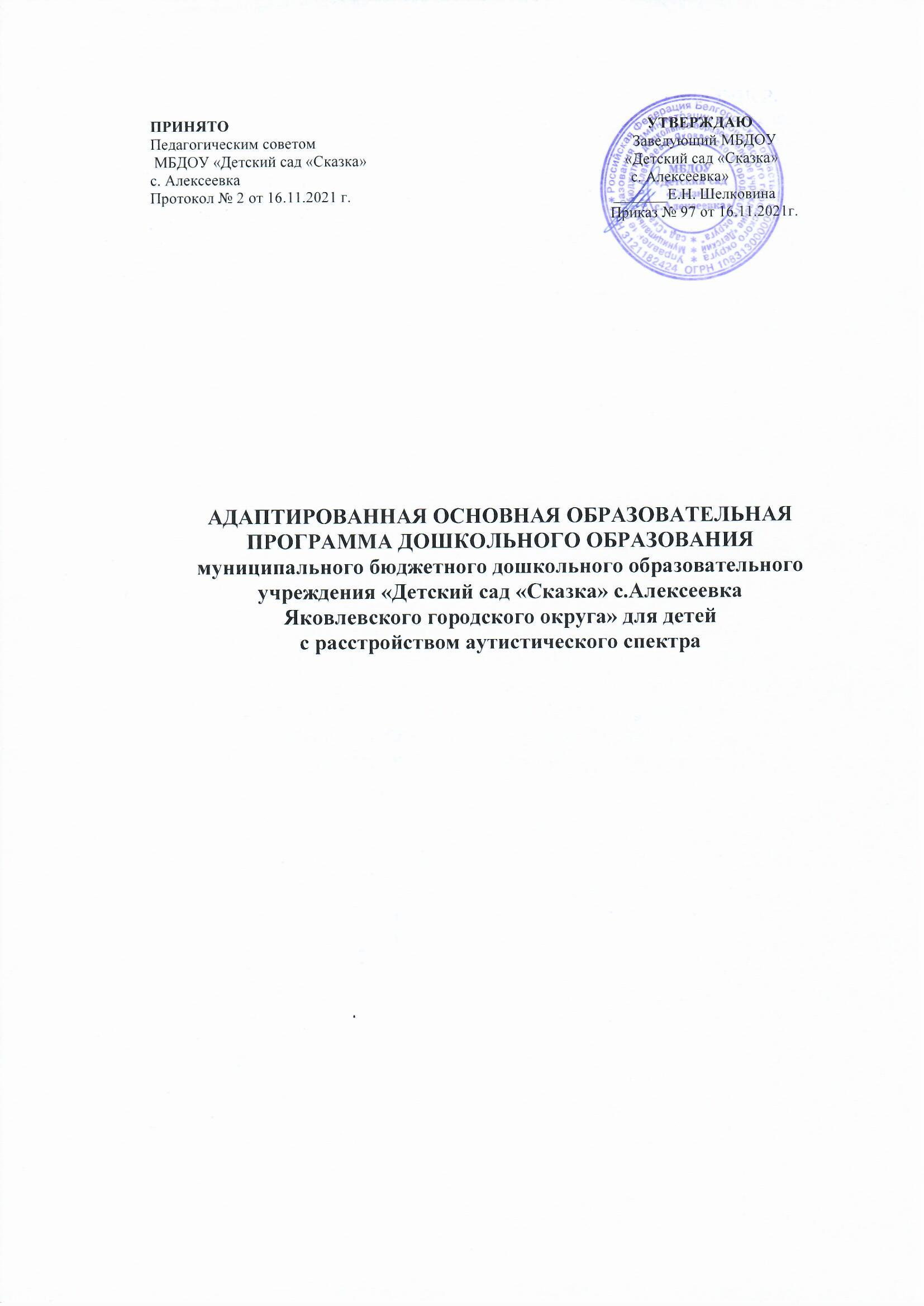 1. ЦЕЛЕВОЙ РАЗДЕЛ1. Пояснительная запискаАдаптированная основная образовательная программа дошкольного образования (далее - АООП ДО, Программа) детей с расстройствами аутистического спектра (РАС) муниципального бюджетного дошкольного образовательного учреждения «Детский сад «Сказка» с.АлексеевкаЯковлевского городского округа» (далее – ДОУ) разработана в соответствии с учетом особенностей психофизического развития детей с РАС, индивидуальных возможностей, обеспечивающая коррекцию нарушений развития и социальную адаптацию. Содержание АООП в соответствии с требованиями Стандарта включает три основных раздела – целевой, содержательный и организационный.Содержание образовательной деятельности по профессиональной коррекции нарушений развития детей с РАС является неотъемлемой частью АООП. Она реализуется во всех образовательных областях, а также через специальные коррекционно-развивающие групповые и индивидуальные занятия. Программа может быть реализована в группах компенсирующей, комбинированной направленности и общеразвивающих группах. В случае обучения ребенка с РАС в инклюзивной группе педагоги сопровождения адаптируют индивидуальную программу ребенка с учетом содержания коррекционно-развивающего блока.Программа составлена с учетом основных нормативных документов различных уровней:Конвенция о правах ребенка. Принята резолюцией 44/25 Генеральной Ассамблеи  от 20 ноября 1989 г.Федеральный закон от 24 июля 1998г. № 124-ФЗ «Об основных гарантиях прав ребенка в Российской Федерации»Федеральный закон от 29 декабря 2012 года № 273-ФЗ «Об образовании в Российской Федерации» (ред. от 26.05.2021года). Федеральный закон от 31 июля 2020 г. № 304-ФЗ «О внесении изменений в Федеральный закон «Об образовании в Российской Федерации» по вопросам воспитания обучающихся» (Принят Государственной Думой 22 июля 2020 года, одобрен Советом Федерации 24 июля 2020 года). «Федеральный государственный образовательный стандарт дошкольного образования». Приказ Министерства образования и науки Российской Федерации от 17 октября 2013 г. № 1155Указ Президента Российской Федерации от 21 июля 2020 № 474 «О национальных целях развития Российской Федерации на период до 2030 года». Указ Президента Российской Федерации от 29 мая 2018 года № 240 «Об объявлении в Российской Федерации Десятилетия детства». Указ Президента Российской Федерации от 7 мая 2018 г. № 204 «О национальных целях и стратегических задачах развития Российской Федерации на период до 2024 года». Постановлением Правительства Российской Федерации от 26 декабря 2017 года № 1642 «Об утверждении Государственной программы Российской Федерации «Развитие образования» (ред. от 15 марта 2021 года).  Постановление Правительства Российской Федерации от 5 августа 2013 года № 662 «Об осуществлении мониторинга системы образования» (ред. от 12 марта 2020).  Распоряжение Правительства Российской Федерации от 25 мая 2015 года № 996-р «Об утверждении Стратегии развития воспитания в Российской Федерации на период до 2025 года» (ред. от 08 октября 2020).  Приказ Министерства Просвещения России от 31 июля 2020 года № 373 «Об утверждении Порядка организации и осуществления образовательной деятельности по основным общеобразовательным программам - образовательным программам дошкольного образования».  Приказ Министерства образования и науки РФ от 17 декабря 2013 № 1155 «Об утверждении федерального государственного образовательного стандарта дошкольного образования» (ред. от 21 января 2019).  Приказ Министерства образования и науки РФ от 15 мая 2020 года № 236 «Об утверждении Порядка приема на обучение по образовательным программам дошкольного образования» (ред. от 08 сентября 2020).  Постановление Главного государственного санитарного врача РФ от 28 сентября 2020 № 28 «Об утверждении санитарных правил СП 2.4.3648-20 «Санитарно-эпидемиологические требования к организациям воспитания и обучения, отдыха и оздоровления детей и молодежи» (Зарегистрировано в Минюсте России 18.12.2020 № 61573). Постановление Главного государственного санитарного врача РФ от 27.10.2020 N 32 "Об утверждении санитарно-эпидемиологических правил и норм СанПиН 2.3/2.4.3590-20 "Санитарно-эпидемиологические требования к организации общественного питания населения».Постановление Главного государственного санитарного врача РФ от 24.12.2020 N 44 "Об утверждении санитарных правил СП 2.1.3678-20 "Санитарно-эпидемиологические требования к эксплуатации помещений, зданий, сооружений, оборудования и транспорта, а также условиям деятельности хозяйствующих субъектов, осуществляющих продажу товаров, выполнение работ или оказание услуг".ПостановлениеГлавногогосударственногосанитарноговрачаРоссийскойФедерации от 28 января 2021 г. N 2 "Об утверждении санитарных правил и норм СанПиН1.2.3685¬21 "Гигиенические нормативы и требования к обеспечению безопасности и (или)безвредностидлячеловека факторов среды обитания",Приказом департамента образования Белгородской области от 18.08.2016г. № 2678 "Об утверждении положения об обеспечении прав на дошкольное образование детей- инвалидов идетей с ОВЗ в Белгородской области".Министерство просвещения Российской Федерации «Распоряжение об утверждении примерного положения о Психолого-педагогическом консилиуме образовательной организации» от 9 сентября 2019 г. № р-93.18.Уставом ДОО и иными локальными актами.В соответствии с Федеральным законом от 29.12.2012  № 273-ФЗ  «Об образовании в Российской Федерации» категория детей с инвалидностью, с РАС относится к категории детей с ограниченными возможностями здоровья. В статье 2 Федерального закона «Об образовании в Российской Федерации» дается понятие обучающегося с ограниченными возможностями здоровья (ОВЗ) - это физическое лицо, имеющее недостатки в физическом и (или) психологическом развитии, подтвержденные психолого-медикопедагогической комиссией и препятствующие получению образования без создания специальных условий.В соответствии с ч. 1 ст. 79 Федерального закона «Об образовании в Российской Федерации» от 29.12.2012 № 273 установлено: «Содержание образования и условия организации обучения и воспитания обучающихся с ограниченными возможностями здоровья определяются адаптированной образовательной программой, а для инвалидов также в соответствии с индивидуальной программой реабилитации».АООП ДО детей с РАСразработана в соответствии с федеральным государственным образовательным стандартом дошкольного образования (ФГОС ДО), основной образовательной программы дошкольного образования ДОО.Адаптированная основная образовательная Программа для детей с РАС разработана с учетом содержания:Программа дошкольных образовательных учреждений компенсирующего вида для детей с нарушением интеллекта. Коррекционно-развивающее обучение и воспитание / Е.А. Екжанова, Е.А. Стребелева. - 3-е изд. - М. : Просвещение, 2011;-  Баряева Л.Б., Лопатина Л.В. Учим детей общаться. Формирование коммуникативных умений у младших дошкольников с первым уровнем речевого развития. — СПб.: ЦДК проф. Л. Б. Баряевой, 2011;- Шевченко С. Г., Тригер Р. Д., Капустина, Г. М. Волкова, И. Н. Подготовка к школе детей с задержкой психического развития / Под общ.ред. С. Г. Шевченко. - М.В часть, формируемую участниками образовательных отношений, включеныосновные элементы парциальных программ: Цели и задачи ПрограммыЦель: обеспечение условий для дошкольного образования, определяемых общими и особыми потребностями детей раннего и дошкольного возраста с РАС, индивидуальными особенностями его развития и состояния здоровья.Программа содействует способствует реализации прав детей дошкольного возраста на получение доступного и качественного образования, обеспечивает развитие способностей каждого ребенка с РАС.	Цель Программы достигается через решение следующих задач:- реализация адаптированной основной образовательной программы;- коррекция недостатков психофизического развития детей с РАС; - охрана и укрепление физического и психического здоровья детей с РАС, в том числе их эмоционального благополучия;- создание благоприятных условий развития в соответствии с их возрастными, психофизическими и индивидуальными особенностями, развитие имеющихся способностей каждого ребенка с РАС как субъекта отношений с другими детьми, взрослыми и миром;- обеспечение психолого-педагогической поддержки семьи и повышение компетентности родителей (законных представителей) в вопросах развития и образования, охраны и укрепления здоровья детей с РАС;- обеспечение преемственности целей, задач и содержания дошкольного и начального общего образования.Цели  и  задачи  части  Программы,  формируемой  	участникамиобразовательных отношенийПарциальная программа «Ладушки»  И. М. Каплуновой, И. А. НовоскольцевойЦель программы: музыкально-творческое развитие детей в процессе различных видов музыкальной деятельности: музыкально-ритмических движений, инструментального музицирования, пения, слушания музыки, музыкально-игровой деятельности (плясок, игр, хороводов). Основная задача программы – введение ребенка в мир музыки с радостью и улыбкой. Задачи программы: подготовить детей к восприятию музыкальных образов и представлений; заложить основы гармонического развития (развитие слуха, внимания, движения, чувства ритма и красоты мелодии, развитие индивидуальных музыкальных способностей);приобщить детей к русской народно-традиционной и мировой музыкальной культуре;подготовить детей к освоению приемов и навыков в различных видах музыкальной деятельности адекватно детским возможностям;развивать коммуникативные способности (общение детей друг с другом, творческое использование музыкальных впечатлений в повседневной жизни); научить детей творчески использовать музыкальные впечатления в повседневной жизни;познакомить детей с разнообразием музыкальных форм и жанров в привлекательной и доступной форме;обогатить детей музыкальными знаниями и представлениями в музыкальной игре;развивать детское творчество во всех видах музыкальной деятельности. «Программа обучения детей плаванию в детском саду» Е.К.Вороновой.Основная цель программы - обучение детей дошкольного возраста плаванию; закаливание и укрепление детского организма; обучение каждого ребенка осознанно заниматься физическими упражнениями; создание основы для разностороннего физического развития (развитие и укрепление опорно-двигательного аппарата, сердечно-сосудистой, дыхательной и нервной систем).Задачи по обучению плаванию для детей четвертого года жизни:познакомить детей с доступными их пониманию свойствами воды: мокрая, прохладная, ласковая;учить не боясь входить в воду и выходить из воды, свободно передвигаться вы водном пространстве;учить задерживать дыхание (на вдохе), выполнять погружение и лежание на поверхности воды.Становление у детей ценностей здорового образа жизни, овладение его элементарными нормами и правилами:способствовать повышению сопротивляемости организма к неблагоприятным факторам внешней среды;укреплять мышцы тела, нижних конечностей:формировать гигиенические навыки: самостоятельно раздеваться в определенной последовательности, мыться под душем, пользуясь мылом и губкой, одеваться в определенной последовательности;учить правилам поведения на воде: спускаться в воду друг за другом с поддержкой инструктора и самостоятельно, не толкаться и не торопить впереди идущего, слушать и выполнять все указания инструктора.Задачи по обучению плаванию для детей пятого года жизни:продолжать учить детей погружаться в воду и ориентироваться в ней;формировать навык горизонтального положения тела в воде;продолжать учить плавать облегченными способами;учить плавать при помощи попеременных движений прямыми ногами.Становление у детей ценностей здорового образа жизни, овладение его элементарными нормами и правилами:продолжать работу по совершенствованию механизма терморегуляции;способствовать повышению функциональных возможностей сердечно-сосудистой и дыхательной систем;укреплять мышечный корсет ребенка;формировать гигиенические навыки: раздеваться и одеваться в определенной последовательности, аккуратно складывать и вешать одежду, самостоятельно пользоваться полотенцем, последовательно вытирать части тела.Задачи по обучению плаванию для детей шестого года жизни:продолжать учить скользить на груди, спине с различным положением рук;учить согласовывать движения ног с дыханием;изучать движения рук способами кроль на груди, спине;учить плавать кролем на груди, спине в полной координации.Становление у детей ценностей здорового образа жизни, овладение его элементарными нормами и правилами:способствовать закаливанию организма;повышать общую и силовую выносливость;формировать гигиенические навыки: научить быстро, аккуратно раздеваться, одеваться, самостоятельно мыться под душем с мылом и губкой, тщательно вытирать все тело в определенной последовательности.Задачи по обучению плаванию для детей седьмого года жизни:продолжать совершенствовать движения ног в плавании разными способами;закреплять и совершенствовать навык плавания при помощи рук с дыханием всеми способами;учить плавать под водой;поддерживать желание нырять, обучать правильной технике ныряния;учить расслабляться на воде, обучать способам отдыха;поддерживать выбор ребенком способа плавания, уважать его индивидуальные предпочтения.Становление у детей ценностей здорового образа жизни, овладение его элементарными нормами и правилами:способствовать укреплению здоровья ребенка, его гармоничному психофизическому развитию;совершенствовать опорно-двигательный аппарат, формировать правильную осанку;повышать работоспособность организма;приобщать к здоровому образу жизни;формировать гигиенические навыки: быстро раздеваться и одеваться, правильно мыться под душем, оказывая помощь друг другу, пользуясь индивидуальными губками, следить за чистотой принадлежностей для бассейна.Парциальная программа познавательного	 развития	дошкольников «Здравствуй,мирБелогорья!»,СерыхЛ.В.,РепринцеваГ.А.Цельпрограммы:обеспечение познавательного развития детей 3 – 8 лет на основе социокультурныхтрадиций Белгородской области, с учетом индивидуальных и возрастных особенностейдошкольников,потребностейдетейиихродителей.Задачи:развитиепознавательныхинтересовдошкольников,любознательностиипознавательноймотивациинаосновесоциокультурныхтрадицийБелгородскойобласти;формирование представлений о социокультурных ценностях и традициях России иБелгородскойобласти;развитие в игровой, познавательно-исследовательской,проектнойдеятельностипредставленийосебеидругихлюдях,оприродныхбогатствахикультурныхдостиженияхБелгородскойобласти,отрудеипрофессияхземляков,обисторическомпрошломинастоящем Белогорья;расширение«зоныближайшегоразвития»путемвключениядошкольниковвразвивающие формы совместной деятельности со взрослыми и друг с другом сучетомсоциокультурныхтрадицийБелогорья;развитие у детей способности к инициативному и самостоятельному действию порешениюпознавательныхзадачнаосновесоциокультурныхтрадицийБелгородскойобласти.		Парциальная программа дошкольного образования «Мир Белогорья, я и мои друзья!» Л.Н.Волошиной,Л.В. Серых.Цель программы:обеспечение социально-коммуникативного развития детей 3-8 лет на основе социокультурных традиций Белгородской области, с учетом индивидуальных и возрастных особенностей дошкольников, потребностей детей и их родителей;создание развивающей предметно-пространственной среды, представляющей собой систему условий для позитивной социализации и индивидуализации детей дошкольного возраста.Задачи программы:формирование уважительного отношения и чувства принадлежности к своей семье, малой родине и России, представление о социокультурных ценностях, традициях и праздниках;развитие в игровой, познавательно-исследовательской, проектной деятельности представлений о себе и других людях (различия между людьми разного возраста и пола, настроения, чувства и переживания, взаимоотношения между людьми);расширение «зоны ближайшего развития» путем включения дошкольников в развивающие формы совместной деятельности со взрослыми и друг с другом с учетом социокультурных традиций Белогорья;развитие у детей способности к инициативному и самостоятельному действию по решению социально-коммуникативных задач на основе социокультурных традиций Белгородской области.		Парциальная программа дошкольного образования  «По речевым тропинкам Белогорья»  Л.В. Серых, М.В.ПаньковойЦель программы:обеспечение речевого развития детей 3-8 лет на основе социокультурных традиций Белгородской области, с учетом индивидуальных и возрастных особенностей дошкольников, потребностей детей и их родителей.Задачи программы:речевое развитие дошкольников на основе социокультурных традиций Белгородской области;формирование представлений о фольклоре, литературных ценностях и традициях России и Белгородской области;развитие коммуникативной культуры дошкольников в игровой, познавательно-исследовательской, проектной деятельности;расширение «зоны ближайшего развития» путем включения дошкольников в развивающие коммуникативные формы совместной деятельности со взрослыми и друг с другом с учетом социокультурных традиций Белогорья;развитие у детей способности к инициативному и самостоятельному действию по решению коммуникативных задач на основе социокультурных традиций Белгородской области.		Парциальная программа дошкольного образования  «Цветной мир Белогорья»  Л.В. Серых, Г.А. РепринцевойЦель программы: обеспечение художественно-эстетического развития детей 3-8 лет на основе художественных традиций Белгородчины с учетом индивидуальных и возрастных особенностей дошкольников, потребностей детей и их родителей.Задачи программы:• содействовать развитию любознательности и познавательной мотивации на основе ценностно-смыслового восприятия и понимания произведений искусства (словесного, музыкального, изобразительного: живописи, графики, декоративно-прикладного творчества, архитектуры, дизайна), мира природы Белогорья;• способствовать раскрытию разнообразия видов и жанров искусства Белогорья как результата творческой деятельности человека;содействовать формированию эстетического и бережного отношения к художественным традициям родного края как отражению жизни своего народа во всем ее многообразии, к окружающей действительности;развивать творческое воображение, наглядно-образное мышление, эстетическое восприятие как эмоционально-интеллектуальный процесс на основе познавательно-исследовательской, проектной деятельности;поддерживать стремление детей к знакомству с деятельностью художника, архитектора, народного мастера на трех уровнях освоения «восприятие-исполнительство-творчество»;обогащать художественный опыт детей на основе освоения «языка искусства, культуры» Белогорья;вызывать интерес, уважение к людям, которые трудятся на благо своей малой Родины;способствовать формированию общей культуры (зрителя, слушателя и т.д.) личности детей на основе духовных и нравственных ценностей художественной культуры и культуры и искусства Белогорья.	Парциальная программа дошкольного образования «Выходи играть во двор»Л.Н.Волошиной.Цель – обеспечение равных возможностей для полноценного физического развития ребенка в период дошкольного детства с учетом интересов, потребностей детей и их родителей, специфики национальных и социокультурных условий, спортивных традиций региона.Задачи программы:формирование устойчивого интереса к подвижным народным играм, играм с элементами спорта, спортивным упражнениям, желания использовать их в самостоятельной двигательной деятельности;обогащение двигательного опыта дошкольников новыми двигательными действиями;закрепление техники выполнения основных движений, ОРУ, элементов спортивныхигр;содействие развитию двигательных способностей детей: ловкости, быстроты, гибкости, силы,выносливости;воспитание положительных нравственно-волевыхкачеств;формирование культурыздоровья.2. Принципы и подходы к формированию ПрограммыПрограмма построена на следующих подходах и принципах:Деятельностный подход основывается на теоретических положениях психологической науки, раскрывающих основные закономерности и структуру образования с учетом специфики развития личности ребенка с РАС.Деятельностный подход в образовании строится на признании того, что развитие личности детей с РАС дошкольного возраста определяется характером организации доступной им деятельности (предметно-практической и игровой). Реализация деятельностного подхода обеспечивает:придание результатам коррекционно-развивающей деятельности социально и личностно значимого характера;усвоение детьми опыта разнообразной деятельности и поведения, возможность их самостоятельного продвижения в образовательных областях;существенное повышение мотивации и интереса к игре, общению, приобретению нового опыта деятельности и поведения;обеспечение условий для общекультурного и личностного развития, составляющих основу в будущем для жизненной компетенции.Индивидуально-дифференцированный подход - ориентация в педагогической деятельности на форму работы в виде сотрудничества, позволяющая посредством опоры на систему взаимосвязанных понятий, идей и способов действий обеспечивать и поддерживать процессы самопознания и самореализации личности ребенка, развития его неповторимой индивидуальности. Личностно-ориентированная модель обеспечивает организацию образовательного процесса на основе глубокого уважения к личности ребенка с РАС, учете особенностей его индивидуального развития, отношения к нему как к сознательному, полноправному участнику образовательных отношений.Структурно – динамический подход – выявление и учет первичных и вторичных отклонений в развитии, факторов, оказывающих доминирующее воздействие на развитие детей с РАС, что позволяет определить механизмы компенсации, влияющие на процесс обучения.В основу формирования Программы для детей с РАС положены следующие принципы:- принцип учета типологических и индивидуальных образовательных потребностей детей;- принцип коррекционной направленности воспитательно-образовательного процесса;- принцип развивающей направленности воспитательно-образовательного процесса, ориентирующий его на развитие личности обучающегося и расширение его  «зоны ближайшего развития» с учетом особых образовательных потребностей;- онтогенетический принцип; -  принцип целостности содержания коррекционно-развивающийся работы и воспитательно-образовательного процесса, предполагающий  перенос усвоенных знаний, умений, навыков и отношений, сформированных в условиях смоделированной игровой развивающей ситуации, в различные жизненные ситуации; -  принцип направленности на формирование деятельности,  обеспечивающий возможность овладения детьми с РАС всеми видами доступной им предметно-практической деятельности, способами и приемами познавательной и игровой деятельности, коммуникативной деятельности и нормативным поведением;  -  принцип сотрудничества с семьей.Принципы, отраженные в части формируемой участниками образовательных отношений (отражены в ООП ДО МБДОУ «Детский сад «Сказка» с.Алексеевка» стр. 23-25).1.1.3. Значимые для разработки Программы характеристикиОсновные участники реализации АООП ДО:педагоги, обучающиеся дошкольного возраста с ОВЗ (расстройствами аутистического спектра) (по результатам заключения ТПМПК), родители (законные представители). Особенности разработки АООП ДО: - условия, созданные в ДОО для реализации целей и задач АООП ДО; - детский контингент; - кадровый состав педагогических работников; - взаимодействие с социумом. МБДОУ «Детский сад «Сказка» с. Алексеевка » введено в эксплуатацию в 1989 году. В 2020-2021г.г. проведен капитальный ремонт УчрежденияМБДОУ расположено в типовом двухэтажном здании, отвечающем санитарно-гигиеническим, противоэпидемическим требованиям, правилам противопожарной безопасности. Дошкольноеобразовательноеучреждениерассчитанона74места. Вдетском садуфункционирует3 возрастныхгруппы (60 человек)изних:- 2  разновозрастные группыобщеразвивающейнаправленностидлядетей раннего и  старшего дошкольноговозраста;- средняя группа комбинированной направленности .Предельная наполняемость групп определяется в соответствии с нормами СанПиН, с учетом возраста детей, их состояния здоровьяВ здании  располагаются 3 групповые ячейки, включающих в себя игровые и спальные помещения, раздевалки, буфетные, туалетные комнаты.Имеется спортивный, музыкальный зал, плавательный бассейн, медицинский блок,  пищеблок, прачечный блок, кабинет заведующего, методический кабинет, кабинет логопеда, мини-музей «Русская изба», центр конструирования и технического творчества. Медицинский кабинет находится на стадии прохождения процедуры лицензирования на осуществление медицинской деятельности.На территории учреждения размещены: 4 игровые площадки для прогулок детей, стадион с беговой дорожкой и прыжковой ямой, площадка для подвижных и спортивных игр, площадка для игры в шашки, шахматы, огород, экологическая тропа, фруктовый сад, сирингарий, денропарк, деревья, декоративные кустарники,  цветочные клумбы и рабатки,  дополнительные развивающие зоны:  зона отдыха, этнографический уголок. Территория МБДОУ озеленена, по периметру участок имеет ограждение, освещение. В группах созданы условия для развития всех видов детской деятельности с учетом возрастных, индивидуальных особенностей. Оборудование отвечает принципам безопасности, полифункциональности, эстетичности, педагогической целесообразности.Порядок комплектования ДОУ определяется Учредителем в соответствии с законодательством Российской Федерации. Кадровый  потенциалДетский сад  полностью  укомплектован кадрами. Коллектив МБДОУ составляет 21 человек. Образовательную деятельность осуществляют 8 педагогов: из них старший воспитатель - 1, воспитатели – 4, инструктор по физической культуре - 1, музыкальный руководитель – 1, учитель логопед, педагог-психолог – 1В ДОУ налажено сотрудничество с МКУК «Историко-театральный музей М.С.Щепкина», МКУК «Алексеевский модельный Дом культуры», МБУК «ЦБ Яковлевская районная Алексеевская поселенческая библиотека», МБОУ «Алексеевская СОШ», ОГУЗ «Яковлевская центральная районная больница», ОГИБДД МО МВД России «Яковлевский», что создает благоприятные возможности для обогащения деятельности МБДОУ, расширяет спектр возможностей по организации физкультурно-оздоровительной, художественно-эстетической, социально-личностной, познавательно-речевой работы,  коррекционно-развивающей деятельности с детьми с РАС.1.3.1. Психолого-педагогическая характеристика детей с расстройствами аутистического спектра РАС являются распространенной проблемой детского возраста и характеризуются нарушением развития коммуникации и социальных навыков. Общими являются аффективные проблемы и трудности развития активных взаимоотношений с динамично меняющейся средой, установка на сохранение постоянства в окружающем и стереотипность поведения детей. РАС связаны с особым системным нарушением психического развития ребенка, проявляющимся в  становлении его аффективно-волевой сферы, в когнитивном и личностном развитии.Происхождение РАС накладывает отпечаток на характер и динамику нарушения психического развития ребенка, определяет сопутствующие трудности, влияет на прогноз социального развития. Вне зависимости от этиологии степень нарушения (искажения) психического развития при аутизме может сильно различаться. У многих детей диагностируется легкая или умеренная умственная отсталость, но расстройства аутистического спектра обнаруживаются и у детей, чье интеллектуальное развитие оценивается как нормальное и даже высокое. Нередки случаи, когда дети с выраженным аутизмом проявляют избирательную одарённость. В соответствии с тяжестью аутистических проблем и степенью нарушения (искажения) психического развития выделяется  четыре группы детей, различающихся целостными системными характеристиками поведения: характером избирательности во взаимодействии с окружающим, возможностями произвольной организации поведения и деятельности, возможными формами социальных контактов, способами аутостимуляции, уровнем психоречевого развития. Первая группа. Дети почти не имеют активной избирательности в контактах со средой и людьми, что проявляется в их полевом поведении. Они практически не реагируют на обращение и сами не пользуются ни речью, ни невербальными средствами коммуникации, их аутизм внешне проявляется как отрешенность от происходящего. Дети  будто не видят и не слышат, могут не реагировать явно даже на физический дискомфорт. Но пользуясь в основном периферическим зрением, они  редко ушибаются и хорошо вписываются в пространственное окружение, бесстрашно карабкаются, ловко перепрыгивают, балансируют. Не вслушиваясь, не обращая ни на что явного внимания, в своем поведении могут показывать неожиданное понимание происходящего. Полевое поведение, которое демонстрирует ребенок в данном случае, принципиально отличается от полевого поведения умственно отсталого ребенка. Ребенок с РАС отличается  от  гиперактивных и импульсивных детей: не откликается, не тянется, не хватает, не манипулирует предметами, а скользит мимо. Отсутствие возможности активно и направленно действовать с предметами проявляется в характерном нарушении формирования зрительно-двигательной координации. Этих детей можно мимолетно заинтересовать, но привлечь к минимально развернутому взаимодействию крайне трудно. При активной попытке сосредоточить  ребенка, он может сопротивляться, но как только принуждение прекращается, он успокаивается. Негативизм в этих случаях не выражен активно, дети не защищаются, а просто уходят от неприятного вмешательства. При столь выраженных нарушениях организации целенаправленного действия дети с огромным трудом овладевают навыками самообслуживания, также как и навыками коммуникации. Многие из них время от времени могут повторить за другими привлекшее их слово или фразу, а иногда откликнуться и неожиданно прокомментировать происходящее. Эти слова без специальной помощи плохо закрепляются для активного использования, остаются эхом увиденного или услышанного. При явном отсутствии активной собственной речи, их понимание обращенной речи остается под вопросом. Дети могут проявлять явную растерянность, непонимание простой и прямо адресованной им инструкции и, в то же время, эпизодически демонстрировать адекватное восприятие значительно более сложной речевой информации, прямо им не направленной и воспринятой из разговоров окружающих. При овладении навыками коммуникации с помощью  карточек с изображениями, словами, в некоторых случаях письменной речью с помощью клавиатуры компьютера, эти дети могут показывать понимание происходящего значительно более полное, чем это ожидается окружающими. Они также могут показывать способности в решении сенсомоторных задач, в действиях с досками с вкладышами, с коробками форм, их сообразительность проявляется и в действиях с бытовыми  приборами, телефонами, компьютерами.  Со взрослым эти дети проявляют максимум доступной им избирательности: могут взять за руку, подвести к нужному им объекту и положить на него руку взрослого. Существуют отработанные методы установления и развития эмоционального контакта с такими детьми. Задачами последующей работы является постепенное вовлечение их во все более развернутое взаимодействие со взрослыми, в контакты со сверстниками, выработка навыков коммуникации и социально-бытовых навыков,  и максимальная реализация открывающихся в этом процессе возможностей  эмоционального, интеллектуального и социального развития  ребенка. Реализация этих задач требует индивидуальной программы обучения такого ребенка. Познавательная деятельность. Выявить уровень развития отдельных психических процессов и функций, как правило, чрезвычайно трудно, но часто ребенок демонстрирует блестящую механическую и сенсомоторную память, иногда внезапно (как бы непроизвольно) может прочитать название или вывеску, начать перечислять предметы и т.п. В целом можно говорить о грубейшей неравномерности в развитии психических процессов, отягощенных искажением не только аффективного развития, но и грубом искажении сферы произвольной регуляции.Игровая деятельность такого ребенка скорее похожа на перебирание предметов: длительное без пресыщения выстраивание гармоничных узоров из мозаики, аналогичные действия с неигровыми предметами, пересыпание, игры с бликами света.Эмоциональное реагирование такого ребенка отчасти может быть описано как схожее со способами реагирования, характерными для существенно более раннего возраста. Так ребенок 4-5 лет может «вестись» на приемы, специфичные для выстраивания контакта с детьми совсем раннего возраста (игры в «ку-ку», тормошение, раскачивание и т.п.).Прогноз дальнейшего развития и адаптации таких детей представляется чрезвычайно сложным. Он будет зависеть от своевременности начатой психолого-педагогической и медицинской помощи. Большую роль играет возможность подключения эффективных медикаментозных и дополнительных средств (например, гомеопатия или пищевые добавки) и своевременность начатых коррекционных мероприятий.Вторая группаОсобенности раннего развития детей этой группы протекают куда более драматично, и проблем, связанных с уходом за такими детьми, значительно больше. Они активнее, требовательнее в выражении своих желаний и неудовольствия, избирательнее в первых контактах с окружающим миром, в т.ч. и с близкими. Уже в раннем возрасте у детей с данным вариантом развития проявляются достаточно сложные и разнообразные стереотипные формы аутостимуляции. Наиболее ранние и частые из них - раскачивания, прыжки, потряхивания руками перед глазами. Ребенка начинает привлекать скрипение зубами, игра с языком, он как бы занимается поиском особых тактильных ощущений, возникающих от раздражения поверхности ладони, от фактуры бумаги, ткани, сжимания целлофановых пакетов, верчения колесиков и т.п. Нередко выраженный дискомфорт и страх может вызывать даже умеренный раздражитель (прикосновение к голове, капля сока или воды на коже). В большинстве случаев отмечаются упорные страхи горшка, мытья головы, стрижки ногтей, волос и т.п.Внешний вид, специфика поведения.Внешне такие дети выглядят как наиболее страдающие - они напряжены, скованы в движениях, но при этом демонстрируют стереотипные аутостимулирующие движения, может проявляться двигательное беспокойство, в т.ч. стереотипные прыжки, бег по кругу, кружение, пронзительный крик и страх войти в кабинет.Речь - эхолаличная и стереотипная, со специфичной скандированностью или монотонностью, часто не связанная по смыслу с происходящим. Речевые стереотипии могут выглядеть и как повторение одного и того же фрагмента или выступать как аутостимуляция звуками («тики-тики», «диги-диги» и т.п.).Темповые характеристики деятельности, работоспособность или критичность оценить у детей достаточно трудно, так как малейшее напряжение вызывает усиление стереотипий, эхолалий и других способов аутистической защиты.Характер деятельности - произвольность регуляции собственных действий и целенаправленность, самоконтроль трудно проверить. Ребенок захвачен собственными стереотипными способами аутистической защиты. При этом вмешаться в деятельность ребенка возможно лишь подключившись к его стереотипиям. Таким образом, удается удержать простые алгоритмы деятельности, заданные взрослым.Оценить обучаемостьребенка также достаточно трудно, вследствие трудностей организации продуктивной деятельности. Часто (со слов родителей) ребенок обучается бытовым и социальным навыкам, но жестко привязывает их к конкретной ситуации, и они не переносятся в какие-либо другие ситуации.У такого ребенка отмечается значительная неравномерность и специфика в развитии психических процессов. Восприятие фрагментарно, избирательно, речь эхолалична, часто не привязана к контексту и стереотипно скандирована или монотонна, нередко «отраженная», часто не связана по смыслу с происходящим. Задания конструктивного плана выполняет механистично часто, даже после пяти лет, действуя методом проб и ошибок.Игроваядеятельностьчаще всего представляет долгое стереотипное «зависание» на отдельных манипуляциях. Для такого ребенка типично выстраивание предметов рядами, стереотипные действия с предметами, возможно и достаточно сложные, фактически невозможна никакая игровая символизация.Особенности эмоционального развитияОтмечается большая чувствительность и ранимость в контактах, непереносимость визуального контакта, хотя ребенок «по-раннему» выражает свои переживания, часто переходит на крик, реже на агрессию. Недоступно считывание контекста ситуации, но ребенок как бы чувствует «эмоциональный знак» ситуации.Прогноз дальнейшего развития и адаптации будет зависеть как от своевременности начатой психолого-педагогической, так и медицинской, в т.ч. медикаментозной помощи, и включенности семьи в коррекционную работу. При этих условиях возможно формирование различных новых бытовых и учебных стереотипов, что позволяет подготовить ребенка к включению в мини-групповую деятельность. При анализе условий, необходимых для адаптации ребенка 2-й группы в дошкольной образовательной организации, необходимо учитывать, что такой ребенок трудно адаптируется в любой новой ситуации и при любых изменениях старой ситуации легче себя чувствует в привычной, предсказуемой обстановке. Среди условий можно выделить необходимость постоянного присутствия с ребенком специалиста сопровождения (тьютора) при посещении группы детей, дозирование времени пребывания в группе.Познавательная деятельность. Выявить уровень развития отдельных психических процессов и функций, как правило, чрезвычайно трудно, но часто ребенок демонстрирует блестящую механическую и сенсомоторную память, иногда внезапно (как бы непроизвольно) может прочитать название или вывеску, начать перечислять предметы и т.п. В целом можно говорить о грубейшей неравномерности в развитии психических процессов, отягощенных искажением не только аффективного развития, но и грубом искажении сферы произвольной регуляции.Игровая деятельность такого ребенка скорее похожа на перебирание предметов: длительное без пресыщения выстраивание гармоничных узоров из мозаики, аналогичные действия с неигровыми предметами, пересыпание, игры с бликами света.Эмоциональное реагирование такого ребенка отчасти может быть описано как схожее со способами реагирования, характерными для существенно более раннего возраста. Так ребенок 4-5 лет может «вестись» на приемы, специфичные для выстраивания контакта с детьми совсем раннего возраста (игры в «ку-ку», тормошение, раскачивание и т.п.).Прогноз дальнейшего развития и адаптации таких детей представляется чрезвычайно сложным. Он будет зависеть от своевременности начатой психолого-педагогической и медицинской помощи. Большую роль играет возможность подключения эффективных медикаментозных и дополнительных средств (например, гомеопатия или пищевые добавки) и своевременность начатых коррекционных мероприятий.Третья группа. Дети имеют развёрнутые, но крайне косные формы контакта с окружающим миром и людьми – достаточно сложные, но жёсткие программы поведения (в том числе речевого), плохо адаптируемые к меняющимся обстоятельствам, и стереотипные увлечения. Это создаёт экстремальные трудности во взаимодействии с людьми и обстоятельствами, их аутизм проявляется как поглощенность собственными стереотипными интересами и неспособность выстраивать диалогическое взаимодействие.Эти дети стремятся к достижению, успеху, и их поведение можно назвать целенаправленным. Проблема в том, что для того, чтобы активно действовать, им требуется полная гарантия успеха, переживания риска, неопределенности их дезорганизуют. Если в норме самооценка ребенка  формируется в ориентировочно-исследовательской деятельности, в реальном опыте удач и неудач, то для этого ребенка значение имеет только стабильное подтверждение своей успешности. Он мало способен к исследованию, гибкому диалогу с обстоятельствами и принимает лишь те задачи, с которыми заведомо может справиться. Стереотипность этих детей в большей степени выражается в стремлении сохранить не постоянство их окружения, а неизменность собственной программы действий, необходимость по ходу менять программу действий (а этого и требует диалог) может спровоцировать у такого ребенка аффективный срыв. При огромных трудностях выстраивания диалога с обстоятельствами дети способны к развернутому монологу. Их речь грамматически правильная, развернутая, с хорошим запасом слов может оцениваться как слишком правильная и взрослая - «фонографическая». При возможности сложных монологов на отвлеченные интеллектуальные темы этим детям  трудно поддержать  простой разговор. Умственное развитие таких детей часто производит блестящее впечатление, что подтверждается результатами стандартизированных обследований. При этом, в отличие от других детей с РАС, их успехи более проявляются в вербальной, а не в невербальной области. Они могут рано проявить интерес к отвлеченным знаниям и накопить энциклопедическую информацию по астрономии, ботанике, электротехнике, генеалогии, и производят впечатление «ходячих энциклопедий». При блестящих знаниях в отдельных областях, связанных с их стереотипными интересами, дети имеют ограниченное и фрагментарное представление о реальном окружающем мире. Они получают удовольствие от самого выстраивания информации в ряды, ее систематизации, однако эти интересы и умственные действия тоже стереотипны, мало связаны с реальностью и являются для них родом аутостимуляции. При значительных достижениях в интеллектуальном и речевом развитии эти дети гораздо менее успешны в моторном - неуклюжи, крайне неловки, у них страдают навыки самообслуживания. В области социального развития они демонстрируют чрезвычайную наивность и прямолинейность, нарушается развитие социальных навыков, понимания и учета подтекста и контекста происходящего. При сохранности потребности в общении, стремлении иметь друзей, они плохо понимают другого человека. В раннем возрасте такой ребенок может оцениваться как сверходаренный, позже обнаруживаются проблемы выстраивания гибкого взаимодействия, трудности произвольного сосредоточения,  поглощенность собственными сверхценными стереотипными интересами. При всех этих трудностях, социальная адаптация таких детей, по крайней мере, внешне, значительно более успешна, чем в случаях двух предыдущих групп. ОбучаемостьОтмечается выраженная неравномерность развития психических функций. Эти дети могут легко усваивать сложные вещи (например, сложные виды вычислений или чтение сложных по своей структуре текстов), но в то же время с трудом обучаться элементарным навыкам (как то: графическим навыкам, навыкам самообслуживания, включая даже завязывание шнурков и т.п.). И у этих детей наблюдаются выраженные трудности обучения, связанные с пониманием условностей, скрытого смысла рассказов, подтекстов и метафоризации в подаче материала.Также отмечается и своеобразие познавательной сферы. Это очень «вербальные» дети, их речь изобилует книжными цитатами, сложными малочастотными словами. Развитие мыслительной деятельности наиболее искажено. Ребенок может понять закономерности и причины того или иного и, в то же время, не соотносить все это с действительностью. Могут наблюдаться и легкие проявления искажения мыслительной деятельности. Чаще всего отмечается хорошая слухоречевая память.Игра у таких детей вообще представлена недостаточно. Нередко встречается одержимость «игровым занятием», которую очень трудно прервать. При этом (особенно в раннем возрасте) отдается предпочтение неигровым предметам. Крайне затруднено игровое замещение предметов. Иногда возможны длительные игровые перевоплощения (в основном, в животных). Часто подобные перевоплощения носят навязчивый и некритичный характер.Особенности эмоционального развитияНа первый план у этих детей выступает невозможность организовать полноценную и адекватную коммуникацию с окружающими (порой одинаково трудно организовать общение и с детьми, и со взрослыми).Эмоциональная сфера отличается выраженной спецификой: буквальное понимание образных выражений, принятие всего на веру, определенная наивность, доходящая до гротескной, непонимание юмора и шуток, метафоричности высказываний и выражений. Значительные трудности ребенок испытывает при необходимости «считывания» ситуации в целом, понимания эмоций и чувств окружающих его людей. При этом ребенок часто ориентируется на оценку фрагментарных характеристик общения или настроения - так, громкий голос может для него означать, что человек сердится, вне зависимости от эмоциональной окрашенности сообщения, сказанного этим громким голосом и т.п.При этом детей можно чисто внешне охарактеризовать как эмоционально «стеничных», упорных, активных и энергичных детей, хотя их преимущественно речевая активность носит своеобразный аутостимуляционный характер. На самом деле и эти дети уязвимы к неожиданным изменениям ситуации, подвержены страхам, только их тревога проявляется в подобных «активных» формах.Четвертая группа. Для этих детей произвольная организация очень сложна, но в принципе доступна. Они быстро устают, могут истощаться и перевозбуждаться, имеют выраженные проблемы организации внимания, сосредоточения на речевой инструкции, ее полного понимания. Характерна  задержка в психоречевом и социальном развитии. Трудности взаимодействия с людьми и меняющимися обстоятельствами проявляются в том, что, осваивая навыки взаимодействия и социальные правила поведения, дети стереотипно следуют им и теряются при неподготовленном требовании их изменения. В отношениях с людьми проявляют задержку эмоционального развития, социальную незрелость, наивность.При всех трудностях, их аутизм наименее глубок, он выступает уже не как защитная установка, а как лежащие на поверхности трудности общения - ранимость, тормозимость в контактах и проблемы организации диалога и произвольного взаимодействия. Эти дети тоже тревожны, для них характерно легкое возникновение чувства сенсорного дискомфорта, они готовы испугаться при нарушении привычного хода событий, смешаться при неудаче и возникновении препятствия. Ограниченность такого ребенка проявляется в том, что он стремится строить свои отношения с миром только опосредованно, через взрослого человека. С его помощью он контролирует контакты со средой, и старается обрести устойчивость в нестабильной ситуации. Вне освоенных и затверженных правил поведения эти дети очень плохо организуют себя, легко перевозбуждаются и становятся импульсивными. Среди всех аутичных детей только дети четвертой группы пытаются вступить в диалог с обстоятельствами (действенный и речевой), хотя и имеют огромные трудности в его организации. Психическое развитие таких детей идет с более равномерным отставанием. Характерны неловкость крупной и мелкой моторики, некоординированность движений, трудности усвоения навыков самообслуживания; задержка становления речи, ее нечеткость, неартикулированность, бедность активного словарного запаса, поздно появляющаяся, аграмматичная фраза; медлительность, неровность в интеллектуальной деятельности, недостаточность и фрагментарность представлений об окружающем, ограниченность игры и фантазии. В отличие от детей третей группы, достижения здесь больше проявляются в невербальной области, чаще в конструировании. Дети четвертой группы в меньшей степени используют готовые стереотипы - пытаются говорить и действовать спонтанно, вступать в речевой и действенный диалог со средой. Они истощаются в произвольном взаимодействии, и в ситуации истощения и у них могут проявиться моторные стереотипии. Стремление отвечать правильно, мешает им учиться думать самостоятельно, проявлять инициативу. Эти дети также наивны, неловки, негибки в социальных навыках, фрагментарны в своей картине мира, затрудняются в понимании подтекста и контекста происходящего. Обучаемостьребенка может быть достаточной в том случае, когда педагог понимает особенности ребенка и знает о трудностях восприятия им фронтальной инструкции. Часто обучаемость бывает несколько замедлена, не только в силу стереотипности, инертности деятельности, но и за счет специфики речевого развития и понимания условностей, невозможности понять метафоризации в подаче материала, свойственной нашей культуре, общим трудностям понимания контекста ситуации.Основным в квалификации их познавательной деятельностиявляется то, что часто возникает ощущение, непонимания ребенком инструкции и потребности (иногда неоднократным) ее повторения. При этом невербальные (перцептивно-действенные и перцептивно-логические) задания могут выполняться достаточно хорошо. Это часто и является причиной диагностической ошибки и квалификации состояния ребенка как традиционной ЗПР (или ОНР). Часто отмечаются трудности целостного восприятия, фрагментарность зрительного восприятия. Налицо проблемы речевого развития: речь бедна, аграмматична, но эти аграмматизмы - нетипичные для ОНР - чаще в роде и числе, имеются нарушения и звукопроизносительной стороны речи. Наблюдаются и трудности работы с вербально организованным материалом, а также трудности интерполяции и предвосхищения, дословное понимание метафор, образных выражений, недоступность  понимания скрытого смысла и подтекстов тех или иных рассказов, пословиц, поговорок. За счет сниженных операциональных характеристик деятельности и общей вялости ребенка возможны и иные негативные проявления при исследовании познавательной деятельности такого ребенка.Для ребенка дошкольного возраста фактически невозможна игра со сверстниками, но есть «игра рядом». В то же время, нельзя говорить и об отсутствии потребности в совместной игре. Дети в игре робки, часто очень формально следуют правилам, чем и раздражают сверстников, а это, в свою очередь, усиливает неуверенность в коммуникациях и увеличивает уязвимость ребенка. В игре с трудом учитывается обратная связь (как эмоциональная, так и сюжетная).Отмечаются специфичные особенности эмоционального развитиядетей - повышенная ранимость, тревожность, неуверенность в себе, тормозимость, которая как бы «прикрывается» внешней отрешенностью. Специфично и наличие страхов, в т.ч. конкретных (страх громкого голоса, внезапного, пусть даже и негромкого звука). Почти всегда наблюдается сверхзависимость от матери, реже от какого-либо другого близко связанного с ним человека. Дети очень привязываются к специалистам, которые с ними занимаются, глубоко переживают прекращение занятий, страдают от этой разлуки. Их можно охарактеризовать, как эмоционально «астеничных», утомляемых. Основным радикалом этого варианта отклоняющегося развития следует считать огромные трудности организации продуктивного взаимодействия при одновременном наличии выраженной потребности в общении.Прогноз дальнейшего развития и адаптациибудет зависеть от огромного числа не столько объективных факторов, сколько собственных ресурсных возможностей ребенка. Большую роль играет подбор эффективной медикаментозной терапии и своевременность начатого лечения. При благоприятных обстоятельствах и оптимально созданных условиях дети могут достаточно успешно закончить среднюю общеобразовательную школу.При анализе условий, необходимых для адаптации в образовательном учреждении, необходимо учитывать, что такой ребенок трудно адаптируется в любой новой ситуации и при ее изменении легче себя чувствует в привычной, предсказуемой обстановке, поэтому лучше ведет себя на уроке, чем на перемене. Такие дети имеют трудности восприятия фронтальных инструкций и заданий, но даже в случае индивидуализации задания часто не демонстрируют то, что мы понимаем, как внимание. При ответах наблюдается латентность, иногда, наоборот, - мгновенность, по сравнению с другими детьми. Ребенок имеет очень неровный темп и продуктивность деятельности в целом.Часто необходимо подключение медикаментозной терапии, которую может назначить и проводить исключительно врач-психиатр. Важно, чтобы все специалистыодинаково понимали сущность проблем такого ребенка, что позволит им эффективно взаимодействовать между собой.При успешной коррекционной работе дети с РАС перечисленных групп в разных пределах могут осваивать более сложные отношения со средой и людьми: формировать активную избирательность, целенаправленность в поведении, осваивать некоторые социальные правила, нормы поведения и соответственно  продвигаться в речевом и интеллектуальном развитии, снижается проявление защитных реакций и стереотипий, совершенствуется физическое развитие.1.2. Планируемые результаты освоения ПрограммыВ соответствии с ФГОС ДОспецифика дошкольного детства и системные особенности дошкольного образования делают неправомерными требования от ребенка дошкольного возраста конкретных образовательных достижений. Поэтому результаты освоения Программы представлены в виде целевых ориентиров дошкольного образования и представляют собой возрастные характеристики возможных достижений ребенка с РАС к концу дошкольного образования. Целевые ориентиры не подлежат непосредственной оценке, в том числе в виде педагогической диагностики (мониторинга), и не являются основанием для их формального сравнения с реальными достижениями детей. Они не являются основой объективной оценки соответствия установленным требованиям образовательной деятельности и подготовки детей. Освоение Программы не сопровождается проведением промежуточных аттестаций и итоговой аттестации воспитанников.Реализация образовательных целей и задач Программы направлена на достижение целевых ориентиров дошкольного образования, которые описаны как основные характеристики развития ребенка с РАС. Они представлены в виде изложения возможных достижений воспитанников на разных возрастных этапах дошкольного детства. В связи с разнообразием причин, вызывающих нарушения восприятия при расстройствах аутистического спектра, особенностями течения заболеваний, разной динамикой развития детей разных групп, ряд показателей развития этих детей на разных возрастных этапах может значительно отличаться от возрастных нормативов. В соответствии с особенностями психофизического развития ребенка с РАС, планируемые результаты освоения Программы предусмотрены в ряде целевых ориентиров. Учитывая, что в раннем возрасте комплексное сопровождение проводится с детьми группы риска поРАС, то есть до установления диагноза, целевые ориентиры определяются на время окончания этапа ранней помощи (одновременно на начало дошкольного возраста) и на время завершения дошкольного образования. В каждом случае целевые ориентиры определяются отдельно для трёх уровней тяжести аутистических расстройствЦелевые ориентиры младенческого и раннего возрастаПроявления РАС у ребенка становятся очевидными ближе к двум-трем годам. В этом возрасте, как правило, можно определить наличие РАС достаточно уверенно. Многие родители не замечают особенностей эмоционального развития ребенка - он может не откликаться на свое имя, не пытаться разделить эмоции с близкими людьми и др. Поэтому, именно раннее выявление детей с РАС является основой эффективной коррекции и социализации. Педагоги образовательной организации должны уметь с помощью наблюдения выявлять детей с риском расстройств аутистического спектра.Группа детей с РАС младенческого и раннего возраста крайне неоднородна. Поэтому, целевые ориентиры формируются индивидуально на основе выявления специфических особенностей поведения и развития ребенка с РАС (Таблица 1).Таблица 1 - Специфические особенности поведения и развития ребенка с РАС в  младенческом и раннем возрасте.К целевым ориентирам в младенческом и раннем возрасте можно отнести следующие:ребенок обращает внимание/фиксирует взгляд/рассматривает на взрослого, когда с ним разговаривают;вступает в контакт с взрослыми из ближайшего окружения; дифференцирует «своих» и «чужих»;фиксирует внимание на предмете и/или на его ярких деталях,реагирует на звук, находящийся вне поля зрения;указывает на интересующий его предмет;манипулирует с предметами: постукивает, перекладывает из руки в руку и др.;о витальных потребностях может сигнализировать с обращением ко взрослому;реагирует на словесное обращение, в том числе на обращение по имени;может принимать помощь взрослого и включаться в элементарную совместную деятельность;использует имеющиеся вокализации для контакта с окружающим миром;подражает некоторым движениям взрослого;в зависимости от индивидуальных особенностей развития - умеет ползать, передвигаться на четвереньках, сидеть, ходить;у ребенка сформированы стереотипы бытовых навыков.1.2.2. Целевые ориентиры освоения Программы детьми младшего дошкольного возраста с РАС- положительная динамика в сенсорной терпимости к к звуку, свету, запаху, прикосновениям; - положительная динамика в снижении проявлений стереотипности в контактах с людьми и окружающей средой;- положительная динамика в снижении тенденций в проявлении аутостимуляции.-положительная динамика в устойчивости избирательных эмоциональных контактовсо взрослым и сверстниками1.2.3. Целевые ориентиры освоения «Программы» детьми среднего дошкольного возраста с РАС- положительная динамика в проявлении речевой активности, желании общаться с помощью слова;- положительная динамика в понимании названия предметов, действий, признаков, встречающихся в повседневной речи;- положительная динамика в понимании словесных инструкций, выраженных не только в стереотипных формах;- участвует в элементарном диалоге (отвечает на вопросы, используя слова, простые предложения, состоящие из двух-трех слов, которые могут добавляться жестами);- положительная динамика в выполнении отдельных ролевых действий, носящих условный характер, участвует в разыгрывании сюжета или алгоритма без контекста: цепочки двух-трех действий;- проявляет интерес к действиям других детей, может им подражать;- выбирает из трех предметов разной величины «самый большой» («самый маленький»);- считает с соблюдением принципа «один к одному» (в доступных пределах счета), обозначает итог счета; - знает реальные явления и их изображения: контрастные времена года (лето и зима) и части суток (день и ночь);- эмоционально положительно относится к изобразительной деятельности, ее процессу и результатам;- владеет некоторыми операционально-техническими сторонами изобразительной деятельности с учетом ограничения манипулятивной функции;- с помощью взрослого выполняет музыкально-ритмические движения и действия на шумовых музыкальных инструментах;- выражает стремление осваивать различные виды движения (бег, лазанье, перешагивание и пр.);- реагирует на сигнал и действует в соответствии с ним;- стремится принимать активное участие в подвижных играх, даже без прямой коммуникации с детьми и взрослыми;- с помощью взрослого стремится поддерживать опрятность во внешнем виде, выполняет основные культурно-гигиенические действия, ориентируясь на образец и словесные просьбы взрослого.1.2.4. Целевые ориентиры на этапе завершения освоения Программы- положительная динамика в осуществлении переноса, сформированных ранее игровых действий, умений в самостоятельную деятельность;- обладает навыками элементарной ориентировки в пространстве;- использует предметы домашнего обихода, личной гигиены, выполняет орудийные действия с предметами бытового назначения с незначительной помощью взрослого;- проявляет мотивацию к занятиям;- понимает и употребляет слова, обозначающие названия предметов, действий, признаков, состояний, свойств, качеств;- использует в ходе игры различные натуральные предметы, их модели, предметы-заместители;- передает в сюжетно-ролевых и театрализованных играх различные виды социальных отношений как усвоенные алгоритмы;-  стремится к самостоятельности, проявляет относительную независимость от взрослого;- проявляет доброжелательное отношение к детям, взрослым, демонстрируя алгоритмы социально-одобряемого поведения;- занимается доступным продуктивным видом деятельности, не отвлекаясь, стремясь достигнуть результата;- имеет представления о времени на основе наиболее характерных признаков (по наблюдениям в природе, по изображениям на картинках); узнает и называет реальные явления и их изображения: времена года и части суток;- владеет ситуативной речью в общении с другими детьми и со взрослыми, элементарными алгоритмами коммуникативных умений;-  положительная динамика в изображении предметов, композиции, допускается если замысел опережает изображение;- положительно эмоционально относится к изобразительной деятельности, ее процессу и результатам, знает материалы и средства, используемые в процессе изобразительной деятельности;- знает основные цвета и их оттенки;-  положительная динамика в сотрудничестве с другими детьми в процессе выполнения коллективных работ;- внимательно слушает музыку, проявляя желание самостоятельно заниматься музыкальной деятельностью;- выполняет двигательные цепочки из трех-пяти элементов;- элементарно описывает по вопросам взрослого свое самочувствие, может привлечь его внимание в случае плохого самочувствия, боли и т. п.Дети с РАС представляют собой неоднородную группу. Поэтому, в данном разделе описаны целевые ориентиры на этапе завершения дошкольного образования ребенком с РАС с интеллектуальными нарушениями, с задержкой психического развития, с тяжелыми нарушениями речи и с развитием в пределах возрастной нормы.При реализации Программы для ребенка с РАС с тяжелыми нарушениями речи степень достижения перечисленных ориентиров зависит от особенностей коммуникации ребенка с окружающим миром, и от выраженности интеллектуальных нарушений. Учитывается, как ребенок с РАС:владеет альтернативными способами коммуникации (при необходимости);реагирует на собственное имя, узнает себя в зеркале, на фотографии;уходит, подходит и садится по речевому требованию взрослого;фиксирует взгляд на понравившемся предмете; показывает понравившейся предмет;выражает доступным для себя способом свои основные потребности и желания (в том числе - припомощи навыков альтернативной коммуникации);принимает помощь взрослого; допускает физический контакт во время игры со взрослым; удерживает зрительный контакт в течение короткого времени;положительно реагирует на взрослого во время простой контактной игры;проявляет попытки подражать простым движениям взрослого, вызывающим стук, хлопкам в ладоши и др.;имитирует некоторые звуки, звукокомплексы, соединяет звуки в простые восклицания и слова;берет в руки небольшие предметы (игрушки, шнурки, тряпочки),целенаправленно складывает предметы один на другой (коробки, кубики), опускает один в другой(шарики в коробки), садится без помощи взрослого;находит спрятанную под платком игрушку, может поднять упавший предмет,-реагирует на сигнальный шум (колокольчик).-ребенок владеет устной речью, может выражать свои мысли и желания, проявляет инициативу вобщении, умеет задавать вопросы, делать умозаключения.-ребенок усваивает значения новых слов на основе углубленных знаний о предметах явленияхокружающего мира;-ребенок употребляет слова, обозначающие личностные характеристики, многозначные;-ребенок правильно употребляет грамматические формы слова;-ребенок умеет строить простые распространённые предложения;-ребенок знает печатные буквы (без употребления алфавитных названий), умеет их воспроизводить;-ребенок правильно произносит звуки (в соответствии с онтогенезом);-ребенок воспроизводит слова различной звукослоговой структуры (изолированно и в условиях контекста)При реализации АООП для ребенка с РАС с тяжелыми интеллектуальными нарушениями, следует учесть, что степень достижения перечисленных ориентиров будет зависеть как от особенностей коммуникации ребенка с окружающим миром, так и от выраженности интеллектуальных нарушений. Педагогам необходимо обратить внимание на то, как ребенок с РАС:владеет альтернативными способами коммуникации (при необходимости);реагирует на собственное имя, узнает себя в зеркале, на фотографии;уходит, подходит и садится по речевому требованию взрослого;фиксирует взгляд на понравившемся предмете; показывает понравившейся предмет;выражает доступным для себя способом свои основные потребности и желания (в том числе - при помощи навыков альтернативной коммуникации);принимает помощь взрослого; допускает физический контакт во время игры совзрослым; удерживает зрительный контакт в течение короткого времени;положительно реагирует на взрослого во время простой контактной игры;проявляет попытки подражать простым движениям взрослого, вызывающим стук, хлопкам в ладоши и др.;имитирует некоторые звуки, звукокомплексы, соединяет звуки в простые восклицания и слова;берет в руки небольшие предметы (игрушки, шнурки, тряпочки), целенаправленно складывает предметы один на другой (коробки, кубики), опускает один в другой (шарики в коробки), садится без помощи взрослого;находит спрятанную под платком игрушку, может поднять упавший предмет, реагирует на сигнальный шум (колокольчик).При реализации АООП для ребенка с РАС с задержкой психического развития и легкой степенью интеллектуальных нарушений, педагоги должны обращать внимание на то, как ребенок с РАС:владеет альтернативными способами коммуникации (при необходимости);здоровается и прощается, называет собственное имя, говорит о себе «я», знает и называет имена/показывает членов семьи, использует коммуникативный альбом, индивидуальное визуальное расписание;адекватно ведет себя в привычных и знакомых ситуациях (при необходимости - с помощью карточек, визуализирующих правила поведения);использует доступные для него способы общения (в том числе - жесты, знаки или другие средства альтернативной коммуникации), сообщает о своем желании (доступным способом);выполняет элементарные поручения взрослого (при необходимости - с визуальной опорой на последовательность карточек с изображением действий), подражает некоторым действиям взрослого с предметами обихода, проявляет симпатию к посторонним;ждет, пока подойдет его очередь (при необходимости - с визуальной поддержкой карточкой с изображением символа сигнала ожидания);проявляет интерес к другим детям, может находиться (и иногда - играть) рядом с ними;подражает движениям артикуляционного аппарата взрослого, выполняет упражнения для пальцев рук (нанизывает бусы, прикрепляет прищепки, повторяет игры на сопровождение речи движением), подражает некоторым голосам животных, шумам окружающего мира (машина, самолет и др.);подбирает предметы, владеет простой сортировкой предметов, выбирает предметы, относящиеся к одной категории соотносит основные цвета и формы, понимает названия предметов обихода;владеет элементарными навыками самообслуживания (туалет, прием пищи и др.);при наличии речи - использует слова, обозначающие знакомые ему предметы обихода и действия, выражает желания одним словом, отвечает на вопросы («да», «нет»), описывает картинку простыми предложениями (при отсутствии речи - использует жесты, знаки или другие средства альтернативной коммуникации);может/пытается стоять на одной ноге, стоять на носочках, ударять по мячу ногой, выполнять элементарные гимнастические упражнения.На этапе завершения дошкольного образования специалисты, работающие с ребенком с РАС с интеллектуальным развитием, находящимся в пределах возрастной нормы, должны стремиться к тому, чтобы ребенок мог:владеть альтернативными способами коммуникации (при необходимости);замечать других детей, проявлять к ним интерес, принимать участие в совместной деятельности, некоторых общих играх;здороваться и прощаться, благодарить доступным способом;ждать своей очереди, откладывать на некоторое время выполнение собственного желания;адекватно вести себя в знакомой и незнакомой ситуации;сообщать о своих желаниях доступным способом;не проявлять агрессии, не шуметь или прекратить подобное поведение по просьбе взрослого;выражать свои чувства - радость, удивление, страх, гнев, жалость, сочувствие - в соответствии с жизненной ситуацией в социально приемлемых границах;устанавливать элементарную связь между выраженным эмоциональным состоянием и причиной, вызвавшей его, отражая это в речи или в другом способе (карточка, фотография, символ и т.д.);замечать изменения настроения близкого взрослого или сверстника;обращаться к сверстникам с просьбой и предложениями о совместной деятельности (при необходимости - с помощью взрослого);владеть элементарными способами решения конфликтных ситуаций (уступить, извиниться, попробовать договориться и др.);вступать в отношения с взрослым человеком как носителем правил, опираться на его авторитет при освоении материала и регуляции собственного поведения, может к нему обратиться с вопросом и просьбой, привлечь внимание адекватными способами, когда это необходимо; регулировать свое поведение в соответствии с просьбами взрослого;уметь действовать по правилам (при необходимости - с помощью визуальной опоры), произвольно начинать и заканчивать повторяющиеся действия (при необходимости - с помощью сигнала);проявлять интерес к занятиям, выполнять инструкции взрослого (при необходимости - с использованием визуальной поддержки), слушать, когда взрослый начинает говорить, реагировать на замечания и похвалу социально приемлемыми способами;использовать речь или другие методы коммуникации для ответа на вопрос, выбора общих свойств предметов, материалов, отличий; составлять предложения и короткие рассказы (умеет использовать схемы); поддерживать элементарный диалог в знакомых социальных ситуациях;владеть основными навыками самообслуживания;контролировать равновесие, силу прыжка, гибкость, координацию движений, участвовать в спортивных играх с элементарными правилами;уметь обращаться с бумагой и письменными принадлежностями;проявлять элементарную оценку своих поступков и действий;переносить некоторые приобретенные навыки в другую ситуацию.Развивающее оценивание качества образовательной деятельности по
ПрограммеОценивание качества образовательной деятельности, осуществляемой Организацией по Программе, представляет собой важную составную часть данной образовательной деятельности, направленную на ее усовершенствование.Концептуальные основания такой оценки определяются требованиями Федерального закона «Об образовании в Российской Федерации», а также Стандарта, в котором определены государственные гарантии качества образования.Оценивание качества, т. е. оценивание соответствия образовательной деятельности, реализуемой Организацией, заданным требованиям Стандарта и Программы в дошкольном образовании детей с РАС направлено, в первую очередь, на оценивание созданных Организацией условий в процессе образовательной деятельности.Система оценки образовательной деятельности, предусмотренная Программой, предполагает оценивание качества условий образовательной деятельности, обеспечиваемых Организаций, включая психолого-педагогические, кадровые, материально-технические, финансовые, информационно-методические.Программой не предусматривается оценивание качества образовательной деятельности Организации на основе достижения детьми с РАС планируемых результатов освоения Программы.	Целевые ориентиры, представленные в Программе:- не подлежат непосредственной оценке;- не являются непосредственным основанием оценки как итогового, так и промежуточного уровня развития детей с РАС;- не являются основанием для их формального сравнения с реальными достижениями детей с РАС;- не являются основой объективной оценки соответствия, установленным требованиям образовательной деятельности и подготовки детей;- не являются непосредственным основанием при оценке качества образования.Степень реального развития обозначенных целевых ориентиров и способности ребенка их проявлять к моменту перехода на следующий уровень образования могут существенно варьировать у разных детей в силу различий в условиях жизни и индивидуальных особенностей развития конкретного ребенка.Программа строится на основе общих закономерностей развития личности детей дошкольного возраста с РАС с учетом сенситивных периодов в развитии.Поэтому целевые ориентиры должны учитывать не только возраст ребенка, но и уровень развития его личности, степень выраженности различных нарушений, а также индивидуально-типологические особенности развития ребенка.Программой предусмотрена система мониторинга динамики развития детей, динамики их образовательных достижений, основанная на методе наблюдения и включающая:- педагогические наблюдения, педагогическую диагностику, связанную с оценкой эффективности педагогических действий с целью их дальнейшей оптимизации;- образцы работ, фиксирующие достижения ребенка в ходе образовательной деятельности;- карты развития ребенка с РАС, отражающие динамику.Программа предоставляет Организации право самостоятельного выбора инструментов педагогической и психологической диагностики развития детей, в том числе, его динамики.В соответствии со ФГОС дошкольного образования и принципами Программы оценка качества образовательной деятельности по Программе:1) поддерживает ценности развития и позитивной социализации ребенка раннего и дошкольного возраста с РАС;2) учитывает факт разнообразия путей развития ребенка с РАС в условиях современного постиндустриального общества;3) ориентирует систему дошкольного образования на поддержку вариативности используемых образовательных программ и организационных форм дошкольного образования для детей с РАС;4) обеспечивает выбор методов и инструментов оценивания для семьи, образовательной организации и для педагогов Организации в соответствии:– с разнообразием вариантов развития ребенка с РАС в дошкольном детстве,– разнообразием вариантов образовательной и коррекционно-реабилитационной средыПрограммой предусмотрены следующие уровни системы оценки качества:- диагностика развития ребенка дошкольного возраста с РАС, используемая как профессиональный инструмент педагога с целью получения обратной связи от собственных педагогических действий и планирования дальнейшей индивидуальной работы с детьми с РАС по Программе.Ключевым уровнем оценки является уровень образовательного процесса, в котором непосредственно участвует ребенок с РАС, его семья и педагогический коллектив Организации.1.4. Часть Программы, формируемая участниками образовательных отношений (приоритетные направления деятельности)Цель: создание благоприятных условий  для проживания ребенком дошкольного детства, развитие психических и физических качеств в соответствии с возрастными и индивидуальными особенностями, формирование предпосылок к учебной деятельности.Задачи:обеспечить психолого-педагогические условия для целенаправленного  развития возрастных и индивидуальных возможностей детей с РАС, учитывая разное состояние здоровья, разный стартовый уровень развития;сформировать  навыки  элементарнойсаморегуляции; развивать познавательные интересы, поисково-практическую  и творческую активность, в том числе по возможности и в совместных видах детской деятельности;создавать условия для овладения детьми с РАС конструктивными способами общения со сверстниками и взрослыми, от элементарной социально- эмоциональной коммуникации и далее (по возможности);включать в образовательный процесс темы, в которых ребенок с РАС проявляет компетентность, постепенно расширяя его знания об окружающем мире и по возможности упорядочивая полученные представлен;создать условия для обеспечения преемственности в содержании методов и форм работы с детьми с РАС педагогов дошкольной образовательной организации и начальной школы посредством  использования эффективных инновационных  методик и технологий коррекционно-развивающей работы;осуществлять взаимодействие с социокультурными организациями для обогащения социального опыта и развития творческих способностей дошкольников с РАС, при отсутвии врачебных противопоказаний;организовать психолого-педагогическое сопровождение родителей (законных представителей) детей с РАС на основе их активного включения в образовательную деятельность дошкольной образовательной организации. Целевые ориентиры части ООП ДО, формируемой участниками образовательных отношенийДети с РАС больше интересуются миром вещей, а не миром людей. Расстройство аутистического спектра делает недоступным для осознания многие компоненты социокультурных общечеловеческих понятий. В связи с этим целесообразно брать только те элементы программы, которые доступны для восприятия, усвоения и понимания ребенком с РАС. II. СОДЕРЖАТЕЛЬНЫЙ РАЗДЕЛ2.1.  Общие положенияРасстройства аутистического спектра часто сочетается с другими нарушениями. Значительная часть детей с РАС имеют сопутствующие интеллектуальные нарушения, задержку психического развития, расстройства моторики и координации, нарушения сна и др. Для детей с РАС также характерны особенности восприятия информации, трудности с концентрацией внимания и раздражительность. Поэтому, для детей с тяжелыми нарушениями развития содержание образования формируется индивидуально на основе углубленной психолого-педагогической диагностики, рекомендаций ППк и ИПР.Большинство детей с РАС характеризуются неравномерностью развития. При необходимости, для адаптации содержания направлений развития ребенка с РАС рекомендуется обращаться к Примерной АООП для детей с задержкой психического развития и к Примерной АООП для детей с интеллектуальными нарушениями.При описании образовательной деятельности в соответствии с направлениями развития ребенка, представленными в пяти образовательных областях, следует учесть, что в адаптации нуждаются только те предметные области, освоение которых в полном объеме ребенком с РАС оказывается невозможным.Данный раздел посвящен определению содержания адаптированной основной образовательной программы для детей с РАС, описанию вариативных форм, способов, методов и средств реализации АООП с учетом возрастных и индивидуальных особенностей детей с расстройствами аутистического спектра и специфики их образовательных потребностей и интересов, взаимодействия взрослых с детьми с РАС, характера взаимодействия ребенка с РАС с другими детьми, системы отношений ребенка к миру, другим людям, к самому себе и взаимодействия педагогического коллектива с семьями детей с РАС.При адаптации содержания АООП необходимо учитывать такие трудности ребенка с РАС как: особенности понимания речевых инструкций, наличие аффективных вспышек, агрессивные и аутоагрессивные проявления, сложности в организации собственной продуктивной деятельности, особенности организации деятельности в быту и самообслуживания (переодевание, туалет, поведение в на прогулке, в раздевалке, во время дневного сна и т.п.).Используемые в реализации АООП формы, способы, методы и средства должны:помогать ребенку с РАС лучше адаптироваться в окружающем пространстве, в помещении, в процессе образовательной деятельности;побуждать ребенка с РАС к самостоятельной деятельности;способствовать переносу знаний в жизненные ситуации;содействовать коммуникации ребенка с РАС с другими детьми и с взрослыми.АООП реализуется в различных формах: индивидуальное занятие, групповая работа или мини-группы, отработка навыка в повседневной деятельности, в режимных моментах, формирование навыков в рамках непосредственно-образовательной деятельности, формирование навыка в рамках самостоятельной деятельности детей, в совместной деятельности и в играх с другими детьми и т.д.Для ребенка с РАС предусмотрен гибкий режим посещения образовательной организации. Гибкий и постепенный характер включения ребенка с РАС в образовательный процесс обеспечивается последовательностью следующих этапов: подготовительный этап, частичное включение, полное включение.На подготовительном этапе педагоги устанавливают эмоциональный контакт с ребенком, формируют элементарные коммуникативные навыки. Ребенок посещает группу, досуговые мероприятия и праздники в сопровождении взрослого (учителя-дефектолога, учителя- логопеда, педагога психолога, социального педагога, помощника-ассистента и др.) в течение ограниченного промежутка времени.Частичное включение характеризуется систематическим посещением ребенком группы по индивидуальному графику. Постепенно время пребывания ребенка в группе увеличивается, он активнее участвует в режимных моментах, взаимодействует с взрослыми и детьми. В группе педагогами специально должны создаваться ситуации, направленные на формирования позитивных взаимоотношений между детьми, основанных на актуальных интересах ребенка с РАС.При полном включении ребенок может посещать группу наравне со своими сверстниками, соблюдать режим дня, общаться с детьми, участвовать в различных видах детской деятельности.На начальных этапах работы с ребенком, имеющим РАС, целесообразно проводить индивидуальные занятия с постепенным переходом на малые групповые.Переход от индивидуальной к групповой форме работы осуществляется по следующей схеме: формирование навыка в паре: ребенок - специалист; закрепление навыка в паре с другими специалистами, работающими с ребенком (учителем-дефектологом, учителем- логопедом, педагогом-психологом, социальным педагогом и другими), и с родителями; закрепление навыка в малой группе детей при участии специалистов.Для освоения программного содержания АООП ребенком с РАС необходимо корректировать объем заданий. Это обеспечивается установлением границ задания (задания должны иметь четкое начало и конец, чтобы ребенок имел четкое представление о том, что от него требуется и в каком объеме), сокращением объема заданий, предъявление задания маленькими порциями, заменой задания другим.В связи с трудностями понимания устной и письменной речи ребенком с РАС, а так же буквальностью интерпретаций сказанного другими людьми, педагогам необходимо: давать инструкцию, привлекая внимание ребенка, называя его по имени, использовать несложные инструкции и объяснения, проверять понимание ребенком услышанных фраз, избегать длинных глагольных цепочек в объяснениях. Если ребенок умеет читать, допустимо написать инструкцию на листе.При реализации направлений, связанных с развитием речи, необходимо специальное обучение ребенка абстрактным понятиям, пониманию синонимов, разбору ключевых понятий, ответам на вопросы, выделению главной мысли, осмысленному восприятию текста.В содержательном разделе представлены: -описание модулей образовательной деятельности в соответствии с направлениями развития и психофизическими особенностями ребенка с РАС в пяти образовательных областях: «социально-коммуникативное развитие», «познавательное развитие», «речевое развитие», «художественно-эстетическое» и «физическое развитие», с учетом используемых вариативных программ дошкольного образования и методических пособий, обеспечивающих реализацию данного содержания;-описание вариативных форм, способов, методов и средств реализации Программы с учетом психофизических, возрастных и индивидуально-психологических особенностей воспитанников с РАС, специфики их образовательных потребностей, мотивов и интересов; -программа коррекционно-развивающей работы с детьми, описывающая образовательную деятельность по коррекции нарушений развития детей с РАС.2.2. Описание образовательной деятельности в соответствии с направлениями развития ребенка, представленными в пяти образовательных областяхОписание вариативных форм, способов, методов и средств реализации Программы приводится с учетом психофизических, возрастных и индивидуальных особенностей дошкольников с РАС, специфики их образовательных потребностей и интересов.Реализация Программы обеспечивается на основе вариативных форм, способов, методов и средств, представленных в образовательных программах, и выбираемых педагогом с учетом многообразия проявления РАС, состава групп, особенностей и интересов детей, запросов родителей (законных представителей). Примером вариативных форм, способов, методов организации образовательной деятельности служат такие формы как: образовательные ситуации, предлагаемые для детей, исходя из их особенностей, различные виды игр и игровых ситуаций, в том числе сюжетно-ролевая игра, дидактическая и подвижная игра, в том числе, народные игры, игра-экспериментирование и другие виды игр; взаимодействие и общение детей и взрослых и/или детей между собой; а также использование образовательного потенциала режимных моментов. Все формы вместе и каждая в отдельности могут быть реализованы через сочетание организованных взрослыми и самостоятельно инициируемых свободно выбираемых детьми видов деятельности.Любые формы, способы, методы и средства реализации Программы должны осуществляться с учетом базовых принципов ФГОС ДО и раскрытых в разделе 1.1.2 принципов и подходов Программы, т. е. должны обеспечивать активное участие ребенка в образовательном процессе в соответствии со своими возможностями и интересами, личностно-развивающий характер взаимодействия и общения.2.2.1. Ранний возраст Основное содержание образовательной деятельности с детьми раннего дошкольного возрастаПри включении ребенка с РАС в образовательный процесс необходимо соблюдать постепенность. Взрослому необходимозаранее познакомиться с ребенком и его родителями, узнать особенности поведения, общения, привычки и интересы. Взрослый становится гарантом безопасности и стабильности для ребенка с РАС в детском саду. Взрослый помогает ребенку адаптироваться в новой обстановке, понять устройство помещения образовательной организации, группы, спальни, залов и кабинетов, познакомиться с детьми. Вначале ребенок может находиться в группе неполный день.В процессе образовательной деятельности основной задачей взаимодействия взрослого с ребенком с РАС является перенос формирующихся навыков в различные социальные контексты. Это реализуется при следующих условиях:– каждая ситуация рассматривается взрослым как возможность для построения взаимодействия с ребенком,– взрослый внимательно относится к поведению и эмоциональным реакциям ребенка,– налаживание взаимодействия основывается на актуальных интересах ребенка,– взаимодействие	осуществляется	в	ходе	совместнойдеятельности: коммуникативно-речевой, предметной, игровой, конструктивной, изобразительной и др.Образовательная область «Социально-коммуникативное развитие»- регулярные попытки общения с ребенком в его поле зрения, поддержка зрительного и по возможности телесного контакта, привлечение внимания к событиям (использование одних и тех же слов или карточек для обозначения одинаковых событий, постоянного месторасположения предметов); -поощрение позитивных эмоциональных реакций; - поиск приемлемых форм тактильного контакта.  В сфере развития социальных отношений и общения со сверстникамиВзрослый наблюдает за спонтанно складывающимся взаимодействием детей между собой в различных игровых и/или повседневных ситуациях, создает в группе атмосферу для эмоционального принятия детьми ребенка с РАС.В сфере развития игрыВзрослый по возможности помогает освоить простые игровые действия, организует несложные сюжетные игры с несколькими детьми.В сфере социального и эмоционального развитияВзрослый привлекает родителей (законных представителей) или родных для участия и содействия в период адаптации. Срок адаптации при этом устанавливается индивидуально. Взрослый, первоначально в присутствии родителей (законных представителей) знакомится с ребенком и налаживает с ним эмоциональный контакт, предоставляет возможность ребенку постепенно, в собственном темпе осваивать пространство и режим МБДОУ. В случае необходимости взрослый помогает ребенку найти себе занятия, знакомя его с пространством МБДОУ, имеющимися в нем предметами и материалами. Образовательная область «Познавательное развитие»В сфере познавательного развития основными задачами образовательной деятельности являются создание условий для: ознакомления детей с РАС с явлениями и предметами окружающего мира, в той степени, в корой они способны к усвоению материала, не испытывая при этом эмоционального дискомфорта и перегрузок. В сфере ознакомления с окружающим миромВзрослый по возможности знакомит детей с назначением и свойствами окружающих предметов и явлений в группе, на прогулке, в ходе игр и занятий; помогает освоить действия с бытовыми предметами-орудиями и игрушками. В сфере развития познавательно-исследовательской активности и познавательных способностейВзрослый создает насыщенную предметно-развивающую среду, наполняя ее соответствующими предметами. При ярко выраженных проявлениях стереотипии, следит за тем, чтобы соблюдалсля определенный алгоритм, порядок действий, по возможности постепенно расширяя и усложняя его. Образовательная область «Речевое развитие»Взрослый на данном этапе может:- комментировать происходящие действия простыми для понимания ребенком словами; - поддерживать улыбку ребенка и его вокализаций; - создавать предпосылки к развитию речи и формированию языковой способности; - стимулировать копирование звучания и интонации речи взрослых, знакомых звукоподражаний, лепетных слов и усеченных фраз; - использовать имеющиеся вокализации ребенка, вносить их в смысловой контекст происходящих событий; - стимулировать речевую активность на фоне эмоционального подъема.Образовательная область «Художественно-эстетическое развитие»В области художественно-эстетического развития основными задачами образовательной деятельности являются создание условий для привлечения внимания к видам деятельности: карточки, повторение одних и тех же слов.В сфере развития у детей эстетического отношения к окружающему мируВзрослые стараются привлечь внимание детей к красивым вещам, красоте природы, произведениям искусства. В сфере приобщения к изобразительным видам деятельностиВзрослые предоставляют возможности для экспериментирования с материалами – красками, карандашами, мелками, пластилином, глиной, бумагой, поощряют возникший интерес.В сфере приобщения к музыкальной культуреВзрослые, при положительных реакциях ребенка с РАС, создают в ДОУ и в групповых помещениях музыкальную среду, органично включая музыку в повседневную жизнь, поощряют проявления эмоционального отклика ребенка на музыку.В сфере приобщения детей к театрализованной деятельностиВзрослые знакомят детей с театрализованными действиями в ходе разнообразных игр, инсценируют знакомые детям сказки, стихи, организуют просмотры театрализованных представлений. По возможности беседуют с ними по поводу увиденного.Образовательная область «Физическое развитие»В области физического развития основными задачами образовательной деятельности являются создание условий для: укрепления здоровья детей, предоставление возможностей для различных видов двигательной активности; формирования навыков безопасного поведения.В сфере укрепления здоровья детей, становления ценностей здорового образа жизниВзрослые организуют правильный режим дня, стараются многократным повторением одних и тех же действий с проговариванием формировать алгоритмы для соблюдения правил личной гигиены, в доступной форме по возможности объясняют, что полезно и что вредно для здоровья.В сфере развития различных видов двигательной активностиВзрослые организуют пространственную среду с соответствующим оборудованием, для удовлетворения естественной потребности детей в движении, для развития ловкости, силы, координации и т. п.. Они вовлекают детей РАС в игры с предметами, стимулирующие развитие крупной и мелкой моторики.В сфере формирования навыков безопасного поведенияВзрослые создают в МБДОУ безопасную среду, а также предостерегают детей от поступков, угрожающих их жизни и здоровью. 2.2.2. Младший дошкольный возрастОсновное содержание образовательной деятельности с детьми младшего дошкольного возрастаВзрослый обучает ребенка выражать свои просьбы (вербально и невербально), а именно: просить предмет, действие, прекращение действия, перерыв, помощь, выражать отказ.   При   общении   ребенка   с   РАС   с   другими   детьми,   взрослый   помогает   ребенку   с помощью подсказок.Взрослый создает специальные ситуации для развития возможности ребенка играть самостоятельно. Они должны основываться на актуальных интересах ребенка. Интересы выявляются путем наблюдения за ребенком, бесед с ним и с родителями. Обогащение окружающей среды и появление новых интересных занятий позволяют уменьшить частоту аутостимуляций и снизить мотивацию для привлечения внимания.Характер решаемых задач позволяет структурировать содержание образовательной области «Социально-коммуникативное развитие» на первой ступени обучения по следующим разделам: 1) игра; 2) представления о мире людей и рукотворных материалах; 3) безопасное поведение в быту, социуме, природе; 4) труд.Обучение игре младших дошкольников с РАС проводится в форме развивающих образовательных ситуаций, направленных на преодоление у детей двигательных и речевых стереотипий, страха передвижений, страха общения. Для этого все сотрудники ДОУ стремятся придать отношениям детей к окружающим взрослым и детям положительную направленность.Взрослые в различных педагогических ситуациях, в режимные моменты, в игре и т. п. формируют у детей с РАС алгоритмы для дальнейшего самообслуживания, культурно-гигиенические навыки, навыки выполнения поручений с учетом имеющихся у детей особенностей. Важную роль играет подбор доступного детям стимульного материала применительно к игровым ситуациям и трудовым процессам, которые осваивает ребенок с РАС. Это могут быть карточки, звуковые сигналы.  Образовательная область «Социально-коммуникативное развитие»В области социально-коммуникативного развития ребенка с РАС в условиях информационной социализации основными задачами образовательной деятельности являются создание условий для формирования: - навыка использования альтернативных способов коммуникации;- умения выражать просьбы/требования (просить помощи, поесть/попить, повторить понравившееся действие, один из предметов в ситуации выбора); социальной ответной реакции (отклик на свое имя, отказ от предложенного предмета/деятельности, ответ на приветствия других людей, выражение согласия);- умения привлекать внимание и задавать вопросы (уметь привлекать внимание другого человека; задавать вопросы о предмете, о другом человеке, о действиях, общие вопросы, требующие ответа да/нет);- умения адекватно выражать эмоции, чувства (радость, грусть, страх, гнев, боль, усталость, удовольствие/недовольство) и сообщать о них;- навыка соблюдения правил социального поведения, по возможности (выражать вежливость, здороваться, прощаться, поделиться чем-либо с другим человеком), чувства самосохранения.Социально-коммуникативное развитие направлено на:- общение с ребенком в его поле зрения, поддержку  зрительного  и телесного контакта, привлечение  внимания к событиям (использование одних и тех же слов или карточек для обозначения одинаковых событий, постоянного месторасположения предметов); - развития  позитивных эмоциональных реакций; - поиск приемлемых форм тактильного контакта; - обучение  отклику на собственное имя; - привлечение  к участию в элементарной совместной деятельности и подражание действиям взрослого (игра, копирование жестов); - обучение  использованию  средств альтернативной коммуникации. Образовательная область «Познавательное развитие»Содержание образовательной области «Познавательное развитие» на первой ступени обучения обеспечивает: у детей с РАС обогащение их сенсомоторного и сенсорного опыта; формирование предпосылок познавательно-исследовательской и конструктивной деятельности. Из-за фрагментарности восприятия ребенок с аутизмом не замечает связей между вещами. Он не видит целого и не может различать первичные и вторичные вещи. Предоставление значение определенной ситуации или предметам в процессе восприятия занимает больше времени для аутичного ребенка, ведь он должен обработать большее количество информации, соединить разрозненные части в единое целое и присвоить им значения. Выполнение действия, что требует соблюдения правильного порядка некоторых последовательностей, требует правильного планирования и организации. Когда задача ребенка с РАС спланирована заранее с помощью картинок, алгоритмов, он чувствует поддержку и может перейти к их выполнению. Но все равно, может сопротивляться новым действиям, которые ему предлагают другие люди.Характер решаемых задач позволяет структурировать содержание образовательной области «Познавательное развитие» на первой ступени обучения по следующим разделам: 1) конструктивные игры и конструирование; 2) представления о себе и об окружающем природном мире; 3) элементарные математические представления.В ходе образовательной деятельности у детей с РАС развивают сенсорно-перцептивные способности: умение выделять знакомые объекты из фона зрительно, по звучанию, на ощупь и на вкус.В процессе работы решаются следующие задачи:-  насыщение приятными сенсорными впечатлениями, стимулирование ориентировочной активности, привлечение внимание ребенка к предметам и явлениям;-  совершенствование навыка фиксации взгляда на объекте;-  развитие целостного восприятия объектов, способности узнавать предметы обихода, соотносить предмет и его изображение, прослеживать за движением предметов, ориентироваться в пространстве;- развитие зрительно-двигательной координации, конструктивного праксиса, навыков конструирования по подражанию и по образцу;- понимание и выполнение инструкции взрослого;- обучение ребенка предметно-игровым действиям, элементарному игровому сюжету;- развитие навыков самообслуживания, самостоятельного приема пищи, одевания и раздевания, навыков личной гигиены (при необходимости - с использованием визуального подкрепления последовательности действий);- обучение ребенка застегивать пуговицы, шнуровать ботинки, пользоваться ножницами,   раскрашивать   картинки,   проводить   линии,   рисовать   простые   предметы   игеометрические фигуры;- постепенное введение в питание разнообразных по консистенции и вкусовым качествам блюд;- формированиенавыковсамообслуживанияиопрятности,развитиесамостоятельности.Важно, придерживаясь тех же алгоритмов, что и в младшем возрасте расширять объем изучаемого материала. При этом широко используются методы манипулирования с предметами, наблюдения за объектами, демонстрации объектов, элементарные опыты, упражнения и игры с несложными, понятными ребенку правилами. Взрослый развивает и поддерживает у детей словесное сопровождение практических действий. Характер решаемых задач позволяет структурировать содержание образовательной области на второй ступени обучения по следующим разделам: 1) конструирование; 2) развитие представлений о себе и окружающем мире; 3) элементарные математические представления.Развитие у детей представлений о себе и об окружающем мире осуществляется комплексно при участии всех специалистов. Для детей с аутизмом характерны трудности генерализации знаний. Ребенок изучив, что геометрическая фигура зеленого цвета - это квадрат, может не воспринимать за квадрат такую же геометрическую фигуру красного цвета. Могут возникать трудности относительно перенесения этих знаний на реальные предметы и действия с ними. Образовательная область «Речевое развитие»Содержание образовательной области «Речевое развитие» в младшем дошкольном возрасте направлено на формирование у детей с РАС потребности в целенаправленном общении и элементарных коммуникативных умениях. Оно направлено на стимулирование общения детей, развитие потребности во взаимодействии со взрослыми и сверстниками и в доступной детям речевой активности, накопление представлений и пассивного речевого запаса.Взрослый обращает внимание ребенка с аутизмом на речь окружающих, что способствует расширению объема понимания речи. Взрослый старается вступить в эмоциональный контакт, строя свое взаимодействие с ребенком с РАС таким образом, чтобы преодолеть возникающий у ребенка неречевой и речевой негативизм. Поэтому взрослый стимулирует любые попытки спонтанной речевой деятельности ребенка. Для формирования коммуникативных способностей ребенка младшего дошкольного возраста с недостатками речевого развития при РАС взрослому важно определить, насколько та или иная предметно-игровая ситуация будет стимулировать доступные средства общения (вербальные и невербальные). На этом этапе важно уточнить и расширить запас представлений на основе наблюдения и осмысления предметов и явлений окружающей действительности, создать достаточный запас словарных образов. Обеспечить переход от накопленных представлений и пассивного речевого запаса к активному использованию речевых средств.В этот период основное значение придается стимулированию речевой активности детей с РАС, коррекции речедвигательных нарушений. Дети учатся вербализовать свое отношение к окружающему миру, предметам и явлениям, поощряют стремление что либо выразить словами. Педагоги продолжают обучение детей с РАС ситуативной речи. При этом важную роль по прежнему играет пример речевого поведения взрослых. Взрослые поощряют даже минимальную речевую активность детей в различных ситуациях. Педагоги направляют внимание на формирование у каждого ребенка с РАС эмоционального контакта со взрослыми и со сверстниками.Взрослый, стремясь развить коммуникативные способности ребенка среднего дошкольного возраста с РАС, учитывает особенности развития его игровой деятельности: сформированность игровых действий, возможности и коммуникативные умения взаимодействия со взрослым и сверстниками. Ставятся следующие задачи:– совершенствование навыков звукоподражания;– развитие артикуляционной моторики, внимания ребенка к звукам окружающей действительности;– совершенствование слухового восприятия (неречевые звуки, бытовые шумы с определением источника звука);– формирование умений называть, комментировать и описывать предметы, людей, действия, события, персонажей из книг, мультфильмов;– определение принадлежности собственных и чужих вещей; называние знакомых людей по имени;– комментирование действий;– перенос навыков построения высказывания в естественную обстановку в ходе непосредственного общения, в первую очередь, со сверстниками. Образовательная область «Художественно-эстетическое развитие»Ребенка младшего дошкольного возраста с РАС приобщают к миру искусства (музыки, живописи) постепенно, учитывая его сенсорную восприимчивость и особенности восприятия. Содержание образовательной области «Художественно-эстетическое развитие» предполагает формирование эстетического мировосприятия у детей с РАС создание соответствующую их возрасту, особенностям развития моторики и речи среду для занятий детским изобразительным творчеством. Характер задач, решаемых образовательной областью «Художественно-эстетическое развитие», позволяет структурировать ее содержание также по разделам: 1) изобразительное творчество; 2) музыка.Для реализации задач раздела «Изобразительное творчество» необходимо создать условия для изобразительной деятельности детей (самостоятельной или совместной со взрослым). Любое проявление инициативы и самостоятельности детей приветствуется и поощряется. Элементы рисования, лепки, аппликации включаются в коррекционные занятия по коррекции восприятия, познавательного и речевого развития детей, в образовательный процесс, в самостоятельную и совместную с воспитателем деятельность детей.Содержание раздела «Музыка» реализуется в непосредственной музыкальной образовательной деятельности на музыкальных занятиях, музыкально-ритмических упражнениях с предметами и без предметов; в музыкальной деятельности в режимные моменты на: утренней гимнастике, на музыкальных физминутках и в динамических паузах и др. В рамках образовательной области «Художественно-эстетическое развитие» взрослые создают соответствующую возрасту детей, особенностям развития их моторики и речи среду для детского художественного развития. Содержание образовательной области «Художественно-эстетическое развитие» представлено разделами «Изобразительное творчество» и «Музыка».Активными участниками образовательного процесса в области «Художественно-эстетическое развитие» являются родители детей, а также все остальные специалисты, работающие с детьми с РАС. Важно формировать устойчивое положительное эмоциональное отношение и интерес к изобразительной деятельности, усиливать ее социальная направленность, закреплять представления детей о материалах и средствах, используемых в процессе изобразительной деятельности, развивать наглядно-образное мышление.В данный период обучения изобразительная деятельность должна стать основой максимально стимулирующей развитие моторики и речи детей с РАС. Элементы рисования, лепки, аппликации включаются в коррекционную работу, в занятия по развитию речи на основе формирования представлений о себе и об окружающем миром, в занятия по формированию элементарных математических представлений. 	При реализации направления «Музыка» детей учат эмоционально, адекватно воспринимать разную музыку, развивают слуховое внимание и сосредоточение, музыкальный слух. Элементы музыкально-ритмических занятий используются на групповых и индивидуальных коррекционных занятиях с детьми. Занятия, которые базируются на творческих началах, способствуют преодолению стереотипных проявлений, характерных для детей с аутизмом, и расширению их поведенческого репертуара.Реализовываются следующие задачи:– развитие эмоциональной реакции на музыкальное и художественное произведение;– развитие слухового сосредоточения с использованием музыкальных инструментов, обучение восприятию и воспроизведению ритма, ориентации на высоту, силу, тембр, громкость звучания и голоса;– развитие способности с закрытыми глазами определять местонахождение источника звуков;– обучение игре на простых музыкальных инструментах, движениям под музыку (при   необходимости –  на  руках   у  взрослого, обратить внимание на то, что дети могутиспытывать дискомфорт от звучания некоторых инструментов);– обучение ребенка брать предметы двумя и тремя пальцами, вращать предметы, стимулирование двуручной деятельности, использование карандаша, фломастера, мелков, красок, ножниц и др.;– создание условий для рисования на вертикальной и горизонтальной поверхности простых предметов и композиций;– обучение простым танцам под приятную для ребенка ритмическую музыку.– выполнять, по возможности отдельные танцевальные движения в паре с партнером. Образовательная область «Физическое развитие»Задачи образовательной области «Физическое развитие» на этой ступени обучения детей с РАС решаются в разнообразных формах работы, которые отражают тесную взаимосвязь между психолого-педагогическим и медицинским аспектами коррекционно-воспитательной деятельности (занятие физкультурой, утренняя зарядка, бодрящая зарядка после дневного сна, подвижные игры, физкультурные упражнения, прогулки, спортивные развлечения, массаж и закаливание, формирование культурно-гигиенических навыков).Характер решаемых задач позволяет структурировать содержание образовательной области «Физическое развитие» на первой ступени обучения по следующим разделам:1) физическая культура; 2) представления о здоровом образе жизни и гигиене.Образовательную деятельность в рамках образовательной области «Физическое развитие» проводят воспитатели, инструктор по физической культуре, согласовывая её содержание с медицинскими показателями. Активными участниками образовательного процесса в области «Физическое развитие» должны стать родители детей с РАС, все остальные специалисты, работающие с детьми. В работе по физическому развитию детей с РАС помимо образовательных задач, соответствующих возрастным требованиям образовательного стандарта, решаются развивающие, коррекционные и оздоровительные задачи. Задачи образовательной области «Физическое развитие» решаются: - в ходе непосредственной образовательной деятельности по физическому развитию, утренней гимнастики, прогулок, физкультурных досугов и праздников; - в совместной деятельности детей со взрослыми по формированию культурно-гигиенических навыков и навыков самообслуживания; - на музыкальных занятиях;- в играх и упражнениях, направленных на сенсомоторное развитие; в специальных играх и упражнениях, в процессе которых воспроизводятся основные движения, в подвижных играх с музыкальным сопровождением; - в ходе непосредственно образовательной деятельности, направленной на правильное восприятие и воспроизведение выразительных движений для понимания смысла ситуаций.-  в индивидуальной коррекционной  работе с детьми с РАС.На первой ступени обучения детей с РАС задачи и содержание образовательной области «Физическое развитие» тесно связаны с задачами и содержанием образовательных областей «Познавательное развитие», «Социально-коммуникативное развитие», «Художественно-эстетическое развитие».Несмотря на то, что ребенок может достичь уровня пространственного восприятия, но в его поведенческих проявлениях могут оставаться двигательные аутостимуляции. Например, они могут возникать в стрессовых для ребенка ситуациях, защитная реакция в виде регресса к низшим формам поведения. Например, стереотипное бросание предметов, переборки предметов в руках, стук предметами и т.д. Все эти стереотипии также касаются трудностей в сенсомоторной интеграции.Задачи образовательной области «Физическое развитие» с детьми с РАС среднего дошкольного возраста также решаются в разнообразных формах работы, которые отражают тесную взаимосвязь между психолого-педагогическим и медицинским аспектами коррекционно-воспитательной деятельности (см. описание деятельности в младшем дошкольном возрасте).Характер решаемых задач позволяет структурировать содержание образовательной области «Физическое развитие» на второй ступени обучения по следующим разделам: 1) физическая культура; 2) представления о здоровом образе жизни и гигиене.Образовательную деятельность в рамках образовательной области проводят воспитатели, инструктор по физической культуре, согласовывая ее содержание с медицинскими показаниями. Активными участниками образовательного процесса должны стать родители, а также все остальные специалисты, работающие с детьми. Задачи и содержание образовательной области «Физическое развитие» на второй ступени обучения детей с РАС также тесно связаны с задачами и содержанием образовательных областей «Познавательное развитие», «Социально-коммуникативное развитие», «Художественно-эстетическое развитие».В этот период реализация задач образовательной области «Физическое развитие» должна стать прочной основой, интегрирующей сенсорно-перцептивное и моторно-двигательное развитие детей с РАС.Ставятся задачи:– развитие элементов подражания взрослым и детям, выполнение упражнений по простой инструкции одновременно с другими детьми;– развитие чувства равновесия (перешагивать через предметы, ходить по узкой дощечке, стоять на одной ноге, играть в мяч), чувства ритма, гибкости, ловкости, обучение прыжкам на одной ноге и бегу в безопасной обстановке;– расширение объема зрительного восприятия, развитие умения прослеживать за предметом в горизонтальной и вертикальной плоскости, отслеживать положение предметов в пространстве;– развитие зрительно-моторной координации;– формирование восприятия собственного тела, его положения в пространстве при выполнении упражнении лежа, сидя и стоя;– формирование функций самоконтроля и саморегуляции при выполнении упражнений.– по возможности – обучение ребенка кататься на самокате, машинке с педалями, роликовых коньках, велосипеде, играть в мяч, соблюдая общепринятые правила и нормы поведения.2.2.3. Старший дошкольный возрастОсновное содержание образовательной деятельности с детьми старшего дошкольного возрастаДеятельность взрослого при работе с детьми с РАС должна строиться из понимания того, что:– ребенок не всегда улавливает социальный и эмоциональный контекст происходящего, не понимает подтекста,– затрудняется не только в инициации взаимодействия, но и в его поддержании,– быстро пресыщается контактом,– высказывания могут быть слишком прямолинейны, он не умеет лукавить и скрывать, проявляет значительную социальную наивность.Для взаимодействия с другими детьми взрослый может: дать вербальную подсказку, которая поможет ребенку с РАС продолжить беседу, попросить о чем-либо словами, поощрять за самостоятельное использование слов, предложить детям поиграть во что-нибудь другое при отказе, учить и поощрять сверстников ребенка с РАС за сотрудничество с ним, инициировать детей обращаться к ребенку с просьбой.Для адаптации в окружающем пространстве, ориентирования, как в помещении, так и в процессе образовательной деятельности используется:Визуализация режима дня/расписания занятий. Для того чтобы наглядное расписание выглядело понятным ребенку, педагог использует карточки, отражающие различные виды деятельности детей в течение дня. В зависимости от уровня развития ребенка изображения на карточках могут быть реалистичными, символическими или схематичными. Карточки размещаются на уровне глаз детей. Визуализация помогает ребенку: следовать распорядку дня без дополнительных словесных инструкции и напоминаний, что повышает самостоятельность.Визуализация плана непосредственно образовательной деятельности Расписание деятельности во время НОД с детьми может располагаться на уровне глаз детей или непосредственно на столе ребенка. Для изготовления плана рекомендуется применять карточки с символами и подписями. Визуализация плана НОД помогает подготовиться к смене видов деятельности; усвоить основные заведенные действия на том или ином занятии; доводить до конца выполнения задания.Наглядное подкрепление инструкций. С этой целью используют символы действий, разбивку длинной инструкции на отдельные короткие элементы, визуальные алгоритмы выполнения заданий.Образец выполнения. Предоставление образца выполнения может быть в виде моделирования действия, образца ответа/поделки, визуального плана выполнения (аппликации, рисунка, лепки и т.п.).Визуализация правил поведения. Наблюдаемое негативное поведение ребенка с РАС может выражать потребность в помощи или внимании; уход от стрессовых ситуаций; желание получить какой-либо предмет; недопонимание; протест против нежелаемых событий и т.д. Для того чтобы дети быстрее привыкли к правилам поведения в детском саду, необходимо сделать наглядное напоминание правил.Характер решаемых задач позволяет структурировать содержание образовательной области «Социально-коммуникативное развитие» на второй, как и на первой ступени обучения, последующим разделам: 1) игра; 2) представления о мире людей и рукотворных материалах; 3) безопасное поведение в быту, социуме, природе; 4) труд.Содержание образовательной области «Социально-коммуникативное развитие» на второй ступени обучения направлено на совершенствование и обогащение навыков игровой деятельности детей с РАС, дальнейшее приобщение их к элементарным общепринятым нормам и правилам взаимоотношения со сверстниками и взрослыми, в том числе моральным, на обогащение первичных представлений о гендерной и семейной принадлежности. Активное включение в образовательный процесс разнообразных игр во всех формах и направлениях общеразвивающей и коррекционно-развивающей работы с дошкольниками с РАС на протяжении их пребывания в дошкольной МБДОУ стимулирует двигательную, познавательную и речевую активность детей этой категории.Образовательная область «Социально-коммуникативное развитие»На данном этапе, как и на более ранних ступенях продолжается формирование:–навыка использования альтернативных способов коммуникации;–умения выражать просьбы/требования (просить помощи, поесть/попить,повторить понравившееся действие, один из предметов в ситуации выбора);социальной ответной реакции (отклик на свое имя, отказ от предложенногопредмета/деятельности, ответ на приветствия других людей, выражение согласия);–умения привлекать внимание и задавать вопросы (уметь привлекатьвнимание другого человека; задавать вопросы о предмете, о другом человеке,  действиях, общие вопросы, требующие ответа да/нет);–умения адекватно выражать эмоции, чувства (радость, грусть, страх,гнев, боль, усталость, удовольствие/недовольство) и сообщать о них;–навыкасоблюденияправилсоциальногоповедения(выражатьвежливость, здороваться, прощаться, поделиться чем-либо с другим человеком,выражать чувство привязанности, оказывать помощь, когда попросят, утешитьдругого человека), чувства самосохранения;При успешном установлении контакта задачи социально-коммуникативногоразвития могут быть более расширены и направлены на развитие:–общения с взрослыми и детьми, умения принимать помощь взрослого,выполнять инструкцию, в том числе – фронтальную;–умения обходиться без помощи и поддержки взрослого в течение дня;- общениясосверстниками,побужденияжеланияучаствовать в совместной деятельности с другими детьми;-  умения соблюдать правила при игре с другими детьми, адекватнореагировать в конфликтных ситуациях;- способовкоммуникации,которыефункциональноэквивалентныпроблемному поведению (учить ребенка просить: предмет, действие и прекращениедействия, перерыв, помощь; выражать отказ);- способности к адекватному выражению различныхэмоциональныхсостояний, обращаться за помощью к другим взрослым, принимать помощь, умениясправляться со сложными ситуациями социально приемлемыми способами.Образовательная область «Познавательное развитиеВ области познавательного развития ребенка основными задачами образовательной деятельности являются создание условий для: -развития любознательности, познавательной активности, познавательных способностей детей с РАС;-развития представлений в разных сферах знаний об окружающей действительности, в том числе о виртуальной среде, о возможностях и рисках Интернета. В сфере развития любознательности, познавательной активности, познавательных способностейВзрослые создают насыщенную предметно-пространственную среду, стимулирующую познавательный интерес детей с РАС, поощряют целенаправленную исследовательскую активность, элементарное экспериментирование с различными веществами, предметами, материалами.Возможность свободных практических действий с разнообразными материалами, участие в элементарных опытах и экспериментах имеет большое значение для умственного и эмоционально-волевого развития ребенка с РАС, способствует построению целостной картины мира, оказывает стойкий долговременный эффект. Помимо поддержки исследовательской активности, педагоги организует познавательные игры, поощряет интерес детей с с РАС к различным развивающим играм и занятиям, например, лото, шашкам, шахматам, конструированию и пр.В сфере развития представлений в разных сферах знаний об окружающей действительностиПедагоги создают возможности для развития у детей общих представлений об окружающем мире, о себе, других людях. Взрослые побуждают детей задавать вопросы, классифицировать изучаемый материал. У детей с РАС необходимо развивать способность ориентироваться в пространстве; сравнивать, обобщать предметы; понимать последовательности, количества и величины; выявлять различные соотношения; применять основные понятия, структурирующие время; правильно называть дни недели, месяцы, времена года, части суток. Дети должны получить первичные представления о геометрических формах и признаках предметов и объектов, о геометрических телах, о количественных представлениях.Особое внимание взрослый обращает на обучение детей элементарному планированию и выполнению каких-либо действий с его помощью и самостоятельно («Что будем делать сначала?», «Что будем делать потом?») с использованием наглядного материала. На данном этапе обучения взрослые создают ситуации для расширения представлений детей о функциональных свойствах и назначении объектов, стимулируют их к анализу, используя вербальные средства общения, разнообразят ситуации для установления причинных, временных и других связей и зависимостей между внутренними и внешними свойствами. Содержание образовательной области «Познавательное развитие» в этот период обеспечивает у детей с РАСдальнейшееобогащение их сенсомоторного и сенсорного опыта, формирование предпосылок познавательно-исследовательской и конструктивной деятельности, а также представлений об окружающем мире и элементарных математических представлений. Ребенок с аутизмом может быть гипер- или гипочуствительный в определенных сенсорных стимулах. Очень важно знать, проявляются ли у ребенка определенные симптомы патологической чувствительности, поскольку это может помешать дальнейшему познавательному развити.Характер решаемых задач позволяет структурировать содержание образовательной области на третьей ступени обучения, также, как и на предыдущих, по следующим разделам: 1) конструирование; 2) развитие представлений о себе и об окружающем мире; 3) формирование элементарных математических представлений.Продолжается развитие у детей с РАС целевого, операционального и контрольного компонентов конструктивной деятельности, закрепляютя и расширяются ранее усвоенные алгоритмы действий. На третьей ступени обучения рекомендуется работа со всеми специалистами, в которую включаются сведения о цветовом многообразии, о звуках природы, о явлениях природы, многообразии растительного и животного мира об эмоциональных состояния человека.Педагоги стимулируют познавательный интерес детей к различным способам выполнения исследовательских действий, направленных на познавательное развитие. Образовательная область «Речевое развитие»В области речевого развития ребенка с РАС основными задачами образовательной деятельности является создание условий для: -формирования основы речевой и языковой культуры, совершенствования разных сторон речи ребенка;-приобщения детей к культуре чтения художественной литературы.Речевые и коммуникативные трудности детей с аутизмом зависят от их когнитивного и социального уровня развития, а также уровня развития функциональной и символической игры, и влияют, в свою очередь, на успешность овладения многими другими навыками в процессе обучения. Нарушения коммуникации и вещания при аутизме очень разнятся - от невозможности обрести любых функциональных речевых навыков кбогатого литературного вещания и способности вести разговоры на различные темы, не учитывая, однако, интерес собеседника к теме разговора.В сфере совершенствования разных сторон речи ребенкаРечевое развитие ребенка связано с умением вступать в коммуникацию с другими людьми, умением слушать, воспринимать речь говорящего и реагировать на нее собственным откликом, адекватными эмоциями, то есть тесно связано с социально-коммуникативным развитием. Педагоги должны стимулировать общение у детей с РАС, сопровождающее различные виды деятельности детей.Стимулирование речевого развития является сквозным принципом ежедневной педагогической деятельности во всех образовательных областях. Взрослые создают возможности для формирования и развития звуковой культуры, образной, интонационной и грамматической сторон речи, фонематического слуха, правильного звуко- и словопроизношения, поощряют целенаправленную речевую активность, разучивание стихотворений, песен.В сфере приобщения детей к культуре чтения литературных произведенийВзрослые читают детям книги, способствуя пониманию, в том числе на слух. Детям, которые хотят читать сами, предоставляется такая возможность. Взрослые могут стимулировать использование речи для познавательно-исследовательского развития детей, например, отвечая на вопросы «Что это?», «Почему?..», «Когда?..».Речевому развитию способствуют наличие в развивающей предметно-пространственной среде открытого доступа детей к различным литературным изданиям, предоставление места для рассматривания и чтения детьми книг, наличие других дополнительных материалов, например, плакатов и картин, рассказов в картинках.Ведущим направлением работы в рамках образовательной области «Речевое развитие» на третьей ступени обучения является развитее и формирование связной речи детей с РАС. Такие дети хорошо усваивают речевые высказывания алгоритмы привязанные к определенной ситуации. В этот период основное внимание уделяется стимулированию речевой активности детей. При продолжительном эмоциональном контакте со взрослым важно формировать мотивационно-потребностный компонент речевой деятельности. Одной из важных задач обучения является формирование вербализованных представлений об окружающем мире, дифференцированного восприятия предметов и явлений, элементарных обобщений в сфере предметного мира. Различение, уточнение и обобщение предметных понятий становится базой для дальнейшего развития активной речи детей. Для развития фразовой речи детей проводятся занятия с использованием приемов комментированного рисования, обучения рассказыванию по литературным произведениям, по иллюстративному материалу. Для совершенствования планирующей функции речи детей обучают намечать основные этапы предстоящего выполнения задания используя изображения, карточки из ранее усвоенных алгоритмов. Все педагоги предлагают детям с РАС составлять простейший словесный отчет о содержании и последовательности действий в различных видах деятельности.Педагоги создают условия для развития коммуникативной активности детей с РАС в быту, играх и в процессе НОД. Для этого в ходе специально организованных игр и в совместной деятельности ведется формирование средств межличностного взаимодействия детей. Взрослые предлагают детям различные ситуации, позволяющие моделировать социальные отношения в игровой деятельности. Они создают условия для расширения словарного запаса через эмоциональный, бытовой, предметный, социальный и игровой опыт детей. Образовательная область «Художественно-эстетическое развитие»В области художественно-эстетического развития ребенка с РАС основными задачами образовательной деятельности являются создание условий для: -развития у детей интереса к эстетической стороне действительности, ознакомления с разными видами и жанрами искусства (словесного, музыкального, изобразительного), в том числе народного творчества;-развития способности к восприятию музыки, художественной литературы, фольклора; -приобщения к разным видам художественно-эстетической деятельности, развития потребности в творческом самовыражении, инициативности и самостоятельности в воплощении художественного замысла.В сфере развития у детей интереса к эстетической стороне действительности, ознакомления с разными видами и жанрами искусства, в том числе народного творчества.Приобщение детей к эстетическому познанию и переживанию мира, к искусству и культуре в широком смысле, а также творческую деятельность детей в изобразительном, пластическом, музыкальном, литературном и др. видах художественно-творческой деятельности. В сфере приобщения к разным видам художественно-эстетической деятельности, развития потребности в творческом самовыражении, инициативности и самостоятельности в воплощении художественного замыслаВзрослые создают возможности для творческого самовыражения детей: поддерживают инициативу; вовлекают детей с РАС в разные виды художественно-эстетической деятельности, в игры, помогают осваивать различные средства, материалы, способы реализации замыслов. В изобразительной деятельности (рисовании, лепке) и художественном конструировании взрослые помогают осваивать различные художественные техники, использовать разнообразные материалы и средства, изображать или создавать образ в соответствии с замыслом. В музыкальной деятельности (танцах, пении, игре на детских музыкальных инструментах) – усваивать пластические средства самовыражения, чувство ритма, темпа, высоты и силы звука. В театрализованной деятельности передавать характер, переживания, настроения персонажей.Большинство детей с расстройствами аутистического спектра имеют высокую эмоциональную чувствительность к музыке, ритмическим стихам, ярким изобразительным и театральным образам. Кроме этого, большинство аутичных детей очень уязвимы к стимулам внешней среды (зрительных, звуковых, обонятельных, тактильных). В их системе восприятия окружающей среды доминирует тот или иной сенсорный канал, и они стремятся получить желаемые впечатление именно через этот орган ощущения. Поэтому, например, когда речь идет о интересном для ребенка определенном музыкальном инструменте, то здесь определяющими могут оказаться такие его характеристики, как его внешний вид (форма, линии, цвет), звук, особые ощущения этого инструмента за прикосновением, или его привлекательность по запаху.На этом этапе особое внимание обращается на проявления детьми самостоятельности.Все больше внимания уделяется развитию самостоятельности детей при определении изобразительного замысла, при выборе материалов и средств реализации этого замысла, его композиционных и цветовых решений. Руководство изобразительной деятельностью со стороны взрослого приобретает стимулирующий характер. В коррекционно-образовательный процесс вводятся технические средства обучения, в том числе использование мультимедийных средств и т. д.Реализация содержания раздела «Музыка» направлена на обогащение музыкальных впечатлений детей, совершенствование их певческих, танцевальных навыков и умений. Продолжается работа по формированию представлений о музыкальных инструментах, об элементарных музыкальных формах. Особое внимание в музыкальном развитии дошкольников с РАС уделяется умению рассказывать, рассуждать о музыке адекватно характеру музыкального образа. В этот период музыкальный руководитель, воспитатели и другие специалисты продолжают развивать у детей музыкальный слух (звуко-высотный, ритмический, динамический, тембровый), учат использовать для музыкального сопровождения музыкальные игрушки, детские музыкальные инструменты.Музыка имеет большое значение для развития слухового восприятия детей с РАС (восприятия звуков различной громкости и высоты), развития общеречевых умений и навыков (дыхательных, голосовых, артикуляторных).  Образовательная область «Физическое развитие»В области физического развития ребенка основными задачами образовательной деятельности являются создание условий для: -формирования и развития представлений о своем теле и своих физических возможностях;-приобретения двигательного опыта и совершенствования двигательной активности; - коррекция недостатков общей и тонкой моторики;-формирования начальных представлений о некоторых видах спорта, овладения по возможности подвижными играми с правилами.В сфере становления у детей ценностей здорового образа жизниВзрослые способствуют формированию полезных навыков и привычек, нацеленных на поддержание собственного здоровья, в том числе формированию гигиенических навыков. Создают возможности для активного участия детей с РАС в оздоровительных мероприятиях.В сфере совершенствования двигательной активности детей, развития представлений о своем теле и своих физических возможностях, формировании начальных представлений о спортеВзрослые уделяют специальное внимание развитию у ребенка представлений о своем теле, произвольности действий и движений ребенка.Для удовлетворения естественной потребности детей в движении взрослые организуют пространственную среду с соответствующим оборудованием как внутри помещения, так и на внешней территории подвижные игры (как свободные, так и по правилам), занятия, которые способствуют получению детьми положительных эмоций от двигательной активности. Задержка психомоторного развития оказывается в ряде нарушений: гипотонус, гипертонус, дисинергии (отсутствует согласованность работы мышц), дистаксии (нарушения координации в пространстве), апраксии (нарушение смысловых цепей действий) и др.У аутичного ребенка наблюдается сложность произвольного распределения мышечного тонуса. Ребенок может демонстрировать завидную сноровку непроизвольных движений, но становится в значительной степени неуклюжим, когда нужно сделать что-то согласно инструкции определенного алгоритма.Одна из задач физического развития - формирование моторной ловкости. К этому не относят двигательные стереотипии и аутостимуляции. Двигательные аутостимуляции могут касаться двигательного анализатора - переборки пальцев перед глазами, слухового - циклические хлопки ладоней возле уха, кинестетической чувствительности - хождение на цыпочках, махание руками или нескольких анализаторов одновременно.В ходе физического воспитания детей с РАС старшего дошкольного возраста большое значение приобретает стремления к двигательной активности, желания участвовать в подвижных и спортивных играх. На занятиях физкультурой реализуются принципы ее адаптивности, концентричности в выборе содержания работы. Этот принцип обеспечивает непрерывность, преемственность и повторность в обучении. Очень важно при подборе упражнений учитывать характер двигательных патологий и опираться на медицинские рекомендации, а также рекомендации о характере двигательных нагрузок.Физическое воспитание связано с развитием музыкально-ритмических движений, с занятиями ритмикой, подвижными играми. Основной формой коррекционно-развивающей работы по физическому развитию дошкольников с РАС остаются специально организованные занятия в процессе коррекционно-развивающей работы.Продолжается работа по формированию двигательной активности, организованности. Во время игр и упражнений дети с РАС учатся следовать правилу. Взрослые стараются закрепить полученные в процессе НОД навыки на прогулке, в группе.Формы и методы работы, многократно повторяясь, предполагают использование различного реального и игрового оборудования, адаптированного к двигательным возможностям детей.Взрослые продолжают формировать алгоритмы направленные на умывание, мытье рук, уход за своим внешним видом, использование носового платка, салфетки, столовых приборов, уход за полостью рта, соблюдение режима дня, уход за вещами и игрушками.Очень важно, чтобы дети усвоили речевые образцы того, как надо звать взрослого на помощь в обстоятельствах нездоровья, как сообщать о возникшей боли.Как и на предыдущих ступенях обучения, к работе с детьми с РАС следует привлекать семьи детей, акцентируя внимание родителей на активном стимулировании вербального выражения желаний и потребностей детей. Приоритетные направления деятельности (часть формируемая
участниками образовательных отношений)В соответствии с ФГОС, часть образовательной программы детского сада, формируемая участниками образовательных отношений, ориентирована на выбор тех парциальных образовательных программ и форм организации работы с детьми, которые в наибольшей степени соответствуют потребностям и интересам детей, возможностям педагогического коллектива, а также сложившимся традициям МБДОУ «Детский сад «Сказка» с.Алексеевка».В результате сложившейся системы работы педагогического коллектива выделены следующие приоритетные направления деятельности дошкольного учреждения по реализации основной образовательной программы:- создание условий для познавательного, социально-коммуникативного, художественно-эстетического, речевого развития детей;- создание условий для физического развития дошкольников;Приоритетное направление реализуется через дополнение содержания образовательной области «Художественно-эстетическое развитие» в соответствии с требованиями ФГОС ДО раздел: «Музыка» парциальной программой музыкального воспитания и образования дошкольников «Ладушки», Каплунова И.М., Новоскольцева И. А.Ссылка: содержательный раздел соответствует парциальной программе музыкального воспитания и образования дошкольников «Ладушки», Каплунова И.М., Новоскольцева И. А.,Приоритетное направление реализуется через дополнение содержания образовательной области «Физическое развитие» в соответствиис требованиями ФГОС ДОпарциальной программой и технологией физического воспитания детей 3-7 лет. «Выходи играть во двор», Волошина Л.Н., «Программой обучения плаванию в детском саду» Е.К. ВороновойСсылка: содержательный раздел соответствует парциальной программе «Выходи играть во двор» программе «Программа обучению плаванию в детском саду» Е.К. ВороноваПриоритетное направление реализуется через дополнение содержания образовательной области «Социально-коммуникативное развитие», «Познавательное развитие», «Речевое развитие» в соответствиис требованиями ФГОС ДОпарциальными программами регионального социокультурного проекта «Дошкольник Белогорья».Ссылка: содержательный раздел соответствует парциальной программе «Здравствуй, мир Белогорья», «Дошкольник Белогорья я и мои друзья», «По речевым тропинкам Белогорья»Описание вариативных форм, способов, методов и средств реализации ПрограммыКонкретное содержание образовательных областей зависит от возрастных и индивидуальных особенностей ребенка с РАС, определяется целями и задачами реализуемой основной образовательной программой дошкольного образования.Сквозные механизмы развития ребенка (виды деятельности)Коммуникативная деятельностьИграПознавательно-исследовательская деятельностьДетская инициативность и самостоятельность должна поддерживаться педагогом и в процессе других видов деятельности - трудовой, конструктивной, изобразительной и т. д. Формы детских видов деятельностиПри необходимости каждая форма работы сопровождается пошаговыми схемами-алгоритмами и/или звуковыми сигналами, неизменными речевыми инструкциями. Цель взрослого не использовать по максимуму все формы работы, а выбрать, те которые позволяют установить более тесный контакт с ребенком с РАС и добиться положительных результатов при решении познавательных задач и задач по социализации ребенка. Особенности образовательной деятельности разных видов и культурных практикРазвитие ребенка с РАС в образовательном процессе ДОО осуществляется целостно в процессе всей его жизнедеятельности. В тоже время, освоение любого вида деятельности требует  обучения общим и специальным умениям, необходимым для её осуществления.  Особенностью образовательной деятельности в ДОУ является  ситуационный подход. Основной единицей образовательного процесса выступает образовательная ситуация, т.е. такая форма совместной деятельности педагога и детей, которая  планируется  и  целенаправленно организуется педагогом с целью решения определенных задач развития, воспитания и обучения при расстройствах аутистического спектра у детей.  Образовательная  ситуация протекает в конкретный временной период образовательной деятельности. Особенностью образовательной  ситуации  является  появление  образовательного  результата (продукта) в ходе специально организованного взаимодействия воспитателя и ребенка. Такие продукты могут быть как материальными  (рассказ,  рисунок, поделка, экспонат  для выставки), так и нематериальными (новое знание, образ, отношение,  переживание, положительная динамика в развитии процессов восприятия, познавательных процессах, психомоторном развитии, процессах коммуникации). Преимущественно образовательные ситуации  носят комплексный характер и  включают  задачи,  реализуемые в разных видах деятельности на одном тематическом содержании. Непосредственно образовательная деятельностьорганизовывается педагогом, вовлечься в неё ребенку с РАС помогает тьютор, сопровождая ребенка на всех этапах реализации НОД.Игровая деятельность является ведущей деятельностью ребенка дошкольного  возраста. В организованной образовательной деятельности она выступает в качестве основы для интеграции всех других видов деятельности ребенка дошкольного  возраста. Познавательно-исследовательская деятельность включает в себя познание детьми с РАС объектов живой и неживой природы, предметного и социального мира (мира взрослых и детей, деятельности людей, знакомство с семьей и взаимоотношениями людей, городом, страной и другими странами), безопасного поведения, освоение средств и способов познания (моделирования, экспериментирования), сенсорное и математическое развитие детей. Восприятие художественной литературы. Чтение может быть организовано как непосредственно чтение (или рассказывание сказки)  воспитателем вслух, и как прослушивание аудиозаписи. Конструирование и изобразительная деятельность детей с РАС представлена разными видами художественно-творческой (рисование, лепка, аппликация) деятельности. Музыкальная деятельность организуется в процессе музыкальных занятий,  которые проводятся музыкальным руководителем в музыкальном зале.  Двигательная деятельность организуется в процессе занятий физической  культурой, требования к проведению которых согласуются с положениями действующего СанПиН. Образовательная деятельность, осуществляемая в ходе режимных моментов, требует особых форм работы в соответствии с реализуемыми задачами воспитания, обучения и развития ребенка с РАС. В режимных процессах, в свободной детской деятельности воспитатель создает по мере необходимости, дополнительно развивающие проблемно-игровые или практические ситуации, побуждающие применить имеющийся опыт, переносить усвоенные алгоритмы действий на новые условия. Культурные практикиВо второй половине дня организуются разнообразные культурные практики. В культурных практиках воспитателем создается атмосфера сотрудничества взрослого и детей с РАС. Совместная игра воспитателя и детей (сюжетно-ролевая, режиссерская, игра-драматизация, строительно-конструктивные игры) направлена на освоение детьми игровых умений, на расширение алгоритмов действий.Ситуации общения и накопления положительного социально-эмоционального опыта могут быть реально-практического характера и имитационно-игровыми.Ситуации могут планироваться педагогом заранее, а могут возникать в ответ на события, которые происходят в группе, способствовать разрешению возникающих проблем.Творческая мастерская предоставляет детям условия для использования и применения знаний и умений, преимущественно в образовательной области «художественно-эстетическое развитие».  С детьми с РАС в этом случае уместна работа с самым разнообразным материалом: словом, звуком, цветом, природными материалами, схемами и моделями. И обязательно включение детей в рефлексивную деятельность: анализ своих действий, чувств.Музыкально-театральная и литературная гостиная (детская студия) – форма художественно-творческой деятельности детей, предполагающая организацию восприятия музыкальных и литературных произведений.Сенсорный и интеллектуальный тренинг – система заданий, преимущественно игрового характера, обеспечивающая становление системы сенсорных эталонов (цвета, формы, пространственных отношений и др.), способов интеллектуальной деятельности (умение сравнивать, классифицировать, составлять сериационные ряды, систематизировать по какому-либо признаку и пр.). Сюда относятся развивающие игры, логические упражнения, занимательные задачи.Детский досуг Возможна организация досугов в соответствии с интересами и предпочтениями детей с РАС (в старшем дошкольном возрасте). Коллективная и индивидуальная трудовая деятельность носит общественно полезный характер и организуется как хозяйственно-бытовой труд и труд в природе.В зависимости от тяжести дефекта, взрослый определяет степень вовлечения ребенка с РАС в те или иные формы реализации культурных практик от построения алгоритма простой продуктивной деятельности, формирование стереотипных игровых навыков, имитации до формирования социально-эмоциональнойкоммуникации творческой направленности.Характерные черты личностно-ориентированного взаимодействия педагога с детьми с РАС:создание педагогом условий для максимального влияния образовательного процесса на развитие индивидуальности ребенка; учитываниеиндивидуального стиля и темпа деятельности, раскрытия и развитии индивидуальных познавательных процессов и интересов;  содействие ребенку в формировании положительной Я-концепции, формирование положительного образа ребенка с РАС среди сверстников. 2.5. Способы и направления поддержки детской инициативыРеализация принципа развивающего обучения, заявленного в целевом разделе АООП ДО, в качестве одного из основных принципов построения  программы, определяет главной целью всего образовательного процесса развитие речевых и познавательных способностей детей с РАС. Огромное значение для развития этих способностей имеет педагогическая поддержка инициативы детей и их самостоятельности при переносе усвоенных алгоритмов действий в самостоятельную деятельность. Детская инициатива проявляется в свободной самостоятельной деятельности детей по выбору и интересам. К ней способна только малая часть детей с РАС, но с тьюторской поддержкой и при усвоении определенных алгоритмов действий большая часть детей аутистов имеет возможность играть, рисовать, конструировать в соответствии с собственными интересами разное время по продолжительности. Это является важнейшим источником эмоционального благополучия ребенка в детском саду.Инициатива ребенка с РАС может затрагивать:сюжетно-ролевые и театрализованные игры;развивающие и логические игры;музыкальные игры;речевые игры, игры с буквами, звуками и слогами;самостоятельная деятельность в «Библиотеке»;самостоятельная изобразительная и конструктивная деятельность по выбору детей;самостоятельные деятельность в центре экспериментирования и др.Условия, необходимые для создания социальной ситуации развития детей, соответствующей специфике дошкольного возраста, предполагают:1) обеспечение эмоционального благополучия через:-непосредственное общение с ребенком с РАС;-уважительное отношение к ребенку, к его чувствам и потребностям;2) установление четких и понятных ребенку правил взаимодействия в разных ситуациях:-создание условий для позитивных, доброжелательных отношений между детьми с нормой развития восприятия и с детьми с РАС;-развитие коммуникативных способностей детей с РАС, позволяющих расширять возможности контактов со сверстниками;3) построение вариативного развивающего образования, ориентированного на уровень развития ребенка с РАС через:-создание условий для овладения культурными средствами деятельности и усвоение соответствующих алгоритмов;-организацию видов совместной деятельности, способствующих развитию мышления, речи, общения, личностного, физического и художественно-эстетического развития детей с РАС;-поддержку спонтанной игры ребенка с РАС, ее обогащение, обеспечение игрового времени и пространства;-оценку индивидуального развития детей;5) взаимодействие с родителями (законными представителями) по вопросам образования ребенка с РАС.2.5.1. Система физкультурно-оздоровительной работы с детьми с РАС в ДОУОсновные принципы физкультурно-оздоровительной работы:принцип научности - подкрепление проводимых  мероприятий, направленныхна укрепление здоровья, научно-обоснованными и практически апробированными методиками;  принцип комплексности и интегративности - решение оздоровительных
задач в системе всего образовательного процесса и всех видов
деятельности; принцип результативности и преемственности - поддержание связей между возрастными категориями, учет  разноуровневого развития и состояния здоровья; принцип результативности и гарантированности - реализация прав детей с РАС на получение необходимой помощи и поддержки.Основные направления физкультурно-оздоровительной работы1. Создание условийорганизация здоровьесберегающей среды в ДОУ;обеспечение благоприятного течения адаптации ребенка с РАС;выполнение санитарно-гигиенического режима.2. Организационно-методическое и педагогическое направлениеизучение передового педагогического, медицинского и социального опыта по оздоровлению детей с РАС, отбор и внедрение эффективных технологий и методик;систематическое повышение квалификации педагогических кадров; определение показателей   физического развития, двигательной подготовленности, объективных и субъективных критериев здоровья методами  диагностики.3. Физкультурно-оздоровительное направлениерешение оздоровительных задач всеми средствами физической культуры;коррекция отклонений в физическом и психическом здоровье детей с РАС.4. Профилактическое направлениепроведение социальных, санитарных и специальных мер по профилактике и нераспространению   инфекционных заболеваний;предупреждение острых заболеваний методами неспецифической профилактики.2.5.2.     Взаимодействие взрослых с детьми с РАСФормы, способы, методы и средства реализации программы, которые отражают следующие аспекты образовательной среды:- характер взаимодействия со взрослыми;- характер взаимодействия с другими детьми;- система отношений ребенка к миру, к другим людям, к себе самому.С этой целью в коррекционной работе с детьми с расстройствами аутистического спектра определены уровни, которые определяют содержательнуюпоследовательнуюпсихолого-педагогическую работу этомнаправлении, а именно:Уровень 1 - Выделение себя из окружающей среды;Уровень 2 - Допуск другого человека в свое пространство; Уровень 3 - Становление социального взаимодействия;Уровень 4 - Способность конструктивно влиять на окружающую среду;Уровень 5 - Способность к социальному поведению (умение управлять своими действиями и поведением).Наряду с общеметодологическими подходами к взаимодействию сотрудников с ребенком с РАС реализуются гуманные, личностно-ориентированные стратегии общения педагогов с воспитанником в повседневной жизни:- взрослые проявляют уважение к личности ребенка, доброжелательное внимание к нему;- обращаются с ребенком ласково с улыбкой;- обращаются к ребёнку по имени, подчеркивая его достоинства;- тепло обращаются с ребенком во время различных режимных моментов (в том числе утром при встрече с ребёнком, во время еды, подготовки ко сну, переодевания и пр.);- стремятся установить доверительные отношения, проявляют внимание к  настроению, желаниям, достижениям и неудачам;- поощряют самостоятельность в выполнении режимных процедур, учитывая индивидуальные особенности и состояния здоровья (предпочтение той или иной пищи, привычки и др.);- педагоги чутко реагируют на инициативу в общении, учитывают их потребность в поддержке взрослых;- успокаивают и подбадривают ребенка, стремятся избавить его от негативных переживаний;- педагоги общаются индивидуально, выбирая позицию «глаза в глаза»;-поддерживают эмоциональный комфорт ребенка, создают условия для принятия его сверстниками;- взрослые поддерживают положительное самоощущение ребенка;- педагоги чаще пользуются поощрениями;	- обращают внимание ребенка на его достижения в разных видах деятельности, возможности и способности;- намеренно создают ситуацию, в которой ребенок достигает успеха.2.6.  Взаимодействие педагогического коллектива с семьями дошкольниковПри взаимодействии с семьями детей с РАС педагогический коллектив ДОУ должен:Оказывая своевременную консультативную помощь, ориентировать родителей на изменения в личностном развитии ребенка с РАС в результате проводимой коррекционно-развивающей работы. Помочь родителям учитывать эти изменения в своей педагогической практике.Способствовать укреплению физического здоровья дошкольников в семье, обогащению совместного с детьми физкультурного досуга, развитию у детей умений безопасного поведения дома, на улице.3.	Побуждать родителей для закрепления ребенком усваиваемых алгоритмов,  стереотипов продуктивных действий, пользоваться этими же приемами и дома .Познакомить родителей с условиями развития познавательных интересов, интеллектуальных способностей дошкольников с РАС. Поддерживать стремление родителей принимать ребенка таким, какой он есть, радоваться его успехам.Включать родителей в совместную с педагогамикоррекционную деятельность по проявлению активности ребенка в элементарной трудовой деятельности (ручной труд, самообслуживание, труд (простые действия) в природе), стремлению довести начатое дело до конца (в старшем дошкольном возрасте).Помочь родителям создать условия для дальнейшего личностного развития ребенка с РАС, при необходимости рекомендовать обращение к узким специалистам.Привлекать родителей к различным видам деятельности в ДОУ, организации досугов и праздников, к совместному с ребенком творчеству.Основные формы взаимодействия с семьями воспитанников с РАСВажнейшим условием обеспечения целостного развития личности ребенка с РАС является развитие конструктивного взаимодействия с семьей.Ведущая цель — создание необходимых условий для формирования ответственных взаимоотношений с семьями воспитанников и развития компетентности родителей (способности разрешать разные типы социальнo-педагогических ситуаций, связанных с воспитанием ребенка с РАС); обеспечение права родителей на уважение и понимание, на участие в жизни детского сада. Основные задачи взаимодействия детского сада с семьей ребенка с РАС: изучение отношения педагогов и родителей к различным вопросам воспитания, обучения, развития детей с РАС, условий коррекционно-развивающей работы в детском саду и семье; знакомство педагогов и родителей с трудностями, возникающими в семейном и общественном воспитании дошкольников с расстройствами аутистического спектра; информирование об актуальных задачах воспитания и обучения детей с РАС и о возможностях детского сада и семьи в решении данных задач; поощрение родителей за внимательное отношение к разнообразным стремлениям и потребностям ребенка, создание необходимых условий для их удовлетворения в семье.          В основу совместной деятельности семьи и дошкольного учреждения заложены следующие принципы:единый подход к процессу корекциии нарушений и воспитания ребёнка с РАС;открытость дошкольного учреждения для родителей;взаимное доверие  во взаимоотношениях педагогов и родителей;уважение и доброжелательность друг к другу;дифференцированный подход к семьям с детьми с РАС;равно ответственность родителей и педагогов.Система  взаимодействия  с родителями  включает:ознакомление родителей с результатами диагностики на каждом этапе коррекционно-развивающей работы, об этапар реализации адаптированной образовательной программы и индивидуально-ориентированного маршрута, анализом динамических показателей;ознакомление родителей с содержанием работы  ДОУ, направленной на физическое, психическое и социальное  развитие ребенка с РАС и коррекцию имеющихся нарушений;обучение конкретным приемам и методам воспитания и развития ребенка с РАС в разных видах детской деятельности на семинарах-практикумах, консультациях и открытых занятиях. Модель сотрудничества семьи и ДОО:Программа коррекционной работы с детьми с РАС раннего и дошкольного
возраста (коррекционная программа)Коррекционная работа организуется в рамках ведущей деятельности. Поэтому при коррекционно-педагогических мероприятиях стимулируется ведущий для данного возраста вид деятельности: в младенческом возрасте - эмоциональное общение со взрослым; в раннем возрасте - предметная деятельность; в дошкольном возрасте - игровая деятельность.В коррекционно-развивающей работе на всех этапах важно развитие скоординированной системы межанализаторных связей, опора на все анализаторы с обязательным включением двигательно-кинестетического анализатора. Желательно опираться одновременно на несколько анализаторов (зрительный и тактильный, тактильный и слуховой).Необходимо гибкое сочетание различных видов и форм коррекционно-педагогической работы (индивидуальных, подгрупповых и фронтальных).Тесное взаимодействие с родителями и всем окружением ребенка с РАС является залогом эффективности коррекционно-педагогической работы. В силу огромной роли семьи в процессах становления личности ребенка необходима такая организация среды (быта, досуга, воспитания), которая могла бы максимальным образом стимулировать это развитие. Основными направлениями коррекционной работы в дошкольном возрасте являются:- установление эмоционального контакта, дальнейшая коррекция эмоционально-волевой сферы;- формирование пространственных и временных представлений, коррекция нарушений в развитии восприятия; - развитие двигательной деятельности (общей моторики и функциональных возможностей, в том числе кистей и пальцев рук), формирование предметных действий;- развитие навыков самообслуживания и гигиены;- развитие игровой деятельности;- формирования конструирования и изобразительной деятельности;- развитие всех сторон речи и коррекция речевых нарушений, социально коммуникативное развитие;- развитие психических процессов;- расширение запаса знаний и представлений об окружающем, формирование позавательно-исследовательской деятельности;- формирование элементарных математических представлений.Установление эмоционального контакта, коррекция эмоционально-волевой сферыНаправления коррекционной работы: установление эмоционального контакта, развитие представлений об окружающих людях, желания и возможности вступать в разнообразную коммуникацию, получать и давать информацию, делиться переживаниями, впечатлениями и оценками, приобретение опыта осмысленного использования адекватных форм коммуникацииУмения ребенка: развито внимание и ориентация на другого человека, восприятия происходящего. Есть понимание ребенком, того, что свои переживания можно разделить с другим человеком. Есть понимание того, что происходит с ним значимо для других.Появление возможности спонтанно обратиться, задать вопрос и воспринять ответ.Формирование пространственных и временных представлений, коррекция нарушений в развитии восприятия Сенсорное развитиеСовершенствовать умение обследовать предметы разными способами. Развивать глазомер в упражнениях и играх.Учить воспринимать предметы, их свойства; сравнивать предметы; подбирать группу предметов по заданному признаку.Развивать цветовосприятие и цветоразличение, умение различать цвета по насыщенности; учить называть оттенки цветов. Знакомить с геометрическими формами и фигурами; учить использовать в качестве эталонов при сравнении предметов плоскостные и объемные фигуры.Развитие зрительного восприятия начинается с формирования зрительного сосредоточения и прослеживания оптического объекта. Сначала взрослый стимулирует развитие зрительной фиксации на лице взрослого, а затем на игрушке (лучше с мягким очертанием силуэта, но с интенсивной цветной окраской, размером 7 х ). В дальнейшем начинается тренировка согласованных движений головы и глаз, возникающих при условии плавного прослеживания глазами объекта. При ослаблении интереса ребенка к игрушке подключают звуковой компонент.Дальнейшее развитие зрительного восприятия направлено на формирование плавности прослеживания за движущимся предметом (в горизонтальной, вертикальной плоскости), устойчивости фиксации взора при изменении положения головы и туловища. Необходимо проводить специальные игры с ребенком, приближая свое лицо к ребенку и удаляя его, ласково разговаривая с ним. Также используются яркие озвученные игрушки, при условии, что они положительно воспринимаются ребенком с РАС.На более поздних этапах необходима выработка зрительных дифференцировок. Для занятий подбираются игрушки, различные по цвету, величине, форме, звучанию. Внимание ребенка привлекается не только к игрушкам, но и окружающим предметам и людям. Коррекционно-развивающая работа по развитию ориентировки на величину, форму и цвет предметов по следующим этапам: 1) сличение величины, цвета или формы («дай такой, не такой»). 2) Выделение по слову величины, цвета или формы («дай красный», «дай большой», «дай круглый»). 3) Называние признака - величины, цвета, формы - ребенком (для детей, владеющих речью). Развитие слухового восприятия начинают с формирования слухового сосредоточения (на голосе и звуке). Для этого используют период, когда ребенок с РАС находится в эмоционально отрицательном состоянии - в период несильного плача или общих движений. Взрослый наклоняется к ребенку, ласково разговаривает с ним, потряхивает погремушкой, добиваясь привлечения внимания ребенка и его успокоения. Звуковые раздражители необходимо начинать с нерезких звуков (звучание погремушки, легкое постукивание одной игрушки о другую) до более громкого звучания. Однако следует учитывать слуховую гиперчувствительность некоторых детей с РАС. На громкие звуки такие дети реагируют крайне негативно.Дальнейшее развитие слухового восприятия идет при формировании умения локализовать звук в пространстве. В качестве звуковых раздражителей ребенку предлагаются игрушки, различные по звучанию (громкие-тихие, высокие-низкие, пищащие, звенящие), а также различно интонируемый голос взрослого. Предлагая ребенку озвученную игрушку, затем разговаривая с ним, его учат прислушиваться к звучанию игрушки и голосу взрослого, а затем отыскивать их глазами. При этом сначала ребенок видит игрушку и лицо взрослого, которые постепенно оказываются вне поля его зрения. Далее детей обучают дифференциации тембровой окраски, и интонации голоса используя при этом зрительное подкрепление. Параллельно ведется формирование других дифференцированных реакций: узнавание своего имени, различение строгой и ласковой интонации голоса взрослого и адекватной реакции на них, дифференциация характера мелодии (веселой и грустной, тихой и громкой). С детьми проводятся специальные упражнения на формирование дифференциации звучания игрушек: дудки, барабана, погремушки (выбор из двух). Особо важное значение уделяется развитию слухового внимания к речи взрослого. Развитие тактильно-кинестетического восприятия Развитие тактильно-кинестетических ощущений проводится параллельно с формированием знаний о свойствах предметов: мягкий-твердый, тяжелый-легкий (вес), холодный-теплый (температура). Понятие о мягкости-твердости дается на разном материале: мягкая шапочка, мягкий пластилин, твердый сахар, твердое яблоко. Понятие о весе дается на материале: тяжелый молоток, тяжелый стул, легкий шарик, легкий кубик. Понятие о тепловых ощущениях проводится на сравнении: холодная и теплая вода, холодный и теплый день, холодный лед, теплая батарея. Развитие пространственных представленийПространственные представления - важнейшая характеристика окружающего мира и необходимая составляющая сенсорного воспитания в детском возрасте. В силу имеющихся нарушений, пространственные представления формируются у детей с РАС с большим трудом. Очень важно, какими способами ребенок с РАС получает сведения об окружающем мире. В группе ребенка обязательно нужно знакомить с обстановкой, показать ему, как моют посуду, накрывают на стол, убирают помещение. Много интересного можно показать ребенку из окна детского сада: улицу, движение транспорта, сад, животных и т. п. Даже если ребенок не фокусирует взгляд и не проявляется реакций, при расстройствах аутистического спектра это не является показателем того, что информация ребенком не воспринята. Пользуясь часто периферическим зрением, ребенок все равно способен многое увидеть и воспринять.Развитие пространственных представлений осуществляется поэтапно.Первый этап- расположение предметов в пространстве, ориентация в предметно-пространственном окружении «от себя». На этом этапе важно, чтобы у ребенка сформировалось представление о сторонах и частях тела человека, а также его лица. Чтобы сформировать понятия "впереди", "сзади", "вверху", "внизу", "справа", "слева", следует связать их с конкретными частями тела, например, впереди (лицо) – сзади (спина), вверху (голова) – внизу (ноги). Важно также дать понимание о парных частях тела (две руки, две ноги, два глаза и т.п.) С этой целью использовать наглядности, образ педагога, самого ребенка. Если ребенок положительно относится к прикосновениям можно наклейками или легко смываемой краской маркировать щечки, ножки, коленки, пальчики, ладошки, чтобы фокусировать на них внимание ребенка. Далее обращать внимание на расположение окружающих предметов, комментировать действия ребенка с предметами.Второй этап:ориентация в предметно-пространственном окружении "от другого человека». Чтобы сформировать предметно-пространственные представления в позиции "от другого человека" нужно использовать куклу. Ручку куклы нужно маркировать тем же способом, что и у ребенка. Затем игрушку посадить напротив ребенка. Важно также научить ребенка определять, где находится предмет по отношению к кукле или другому человеку. Пространственную ориентировку на любых предметах следует тренировать с ребенком  с РАС постоянно.Третий этап:ориентировка по основным пространственным направлениям. На этом этапе отрабатывается ориентировка по основным пространственным направлениям: вперед–назад, направо–налево, вверх–вниз. Определение своего местоположения относительно другого предмета (впереди–позади, справа–слева, сзади, позади). Вводятся понятия: близко–далеко, ближе–дальше. Важно стремиться к тому, чтобы ребенок с РАС опробовал на собственном опыте передвижение в указанных направлениях. Одновременно он должен комментировать свои действия правильными терминами.Четвертый этап: ориентировка на листе бумаги (старший дошкольный возраст). Ориентировка на листе. Здесь вводятся понятия: посредине, в центре, верхняя и нижняя стороны, правая и левая стороны, верхний правый угол, верхний левый угол, нижний левый угол, нижний правый угол. Пятый этап:коррекция оптико-пространственного восприятия. Коррекция нарушений оптико-пространственного восприятия может достигаться с помощью заданий на воссоздание по образцу или представлению пространственного размещения геометрических фигур или узоров; фиксации и воспроизведения поворотов на плоскости отдельных элементов узора или графических знаков. Взрослым полезно зарисовывать с детьми схемы расположения предметов в помещении; геометрических фигур на листе бумаги, выставленных перед ребенком. Важным этапом в этом направлении работы является формирование у ребенка навыка составления разрезных картинок. В начале ребенку можно предложить разрезные картинки без фона, т.е. вырезанные по контуру. Затем предлагаются к составлению картинки, изображающие предмет с фоном, из 2-х, 3-х, 4-х, 6-ти, 9-ти частей. Важно, чтобы взрослые сопровождали собственные действия правильными терминами, определяющими местоположение каждой из частей. Затем, когда у ребенка этот навык сформируется, можно ему предлагать задания на составление сюжетных картин по контурному изображению из 9-ти, 12-ти частей.Закрепить сформировавшиеся навыки можно с помощью составления сюжетных картинок из 4-х, 6-ти, 9-ти, 12-ти предметных кубиков.Развитие двигательной деятельности (общей моторики и функциональных возможностей, в том числемелкой моторики кистей и пальцев рук) Особое значение имеет ранняя стимуляция развития основных двигательных навыков. Даже при отсутствии очевидных психомоторных нарушений аутичному ребенку необходима     определенная физическая нагрузка для поддержания психофизическоготонуса, нормального развития мышечной и опорно-двигательной системы и снятия психоэмоционального напряжения. Психолого-педагогическая коррекция при психомоторной задержке при аутизме возможна, вплоть до соответствия абсолютной норме.Дети с аутизмом практически не усваивают физкультурные упражнения по подражанию. Для них еще необходима наглядность: картинки, видеоматериалы, четкие, неизменные словесные инструкции. Важно учитывать, что большинство детей с РАС отрицательно реагируют на тактильные прикосновения, поэтому попытки массажей, близких контактов могут восприниматься ими негативно. Для выработки определенных алгоритмов движений, можно использовать упражнения со спортивным инвентарем (мячами, гантелями, гимнастическими палками, булавами, ракетками) и с игрушками (пирамидками, кубиками, кольцами). Им можно предлагать перекладывание предметов с одного места на другое, с руки на руку, прокатывать, подбрасывать и ловить.Из содержательного раздела парциальной программы «Выходи играть во двор» в коррекционо-развивающую работу с детьми с РАС третьей и четвертой группы можно включить следующие темы или отдельные элементы данных тем:Шишки, желуди, каштаныДля зимы привычны санкиМой веселый, звонкий мячВеселые капелькиДля формирования функциональных возможностей кистей и пальцев рук необходимо использовать игры с сенсорными тренажерами (игра «Покажи ладони», движения поворота ключа, выключателя); поочередное разгибание пальцев кисти, а затем сгибание пальцев (большой палец располагается сверху); противопоставление большого пальца остальным (колечки из пальцев) и др. Необходимо спокойно, в медленном темпе привносить каждое новое движение, сопровождая речевой инструкцией. Если ребенок недостаточно четко, не совсем правильно выполняет задание, или не может вообще его выполнить, ни в коем случае нельзя показывать свое огорчение, нужно лишь повторить еще несколько разпопытки. Только терпеливое отношение, кропотливая работа взрослого, ободрения при неудачах, поощрения за малейший успех, неназойливая помощь и необходимая коррекция помогут добиться успеха. При формировании каждой новой схемы двигательного действия необходимо добиваться от ребенка четкости выполнения, свободы движения, плавности переключения с одного действия на другие и целенаправленного увеличения или уменьшения амплитуды движений. Важно сформировать у ребенка различные способы удержания предметов (в соответствии с их размером, формой, качеством). Педагоги должны прививать детям с РАС правильные способы захвата, начиная с игрушек и двигательных действий с ними. Например, совком можно взять и пересыпать песок, помешивать его, приглаживать. Много целесообразных движений в игре с кубиками: перекладывать с одного места на другое, переворачивать, передвигать, устанавливать один на другом, строить, снимать по одному кубику с построенной башни или домика. Задания на развитие мелкой моторики рук:Формирование предметных действийДанная работа направлена на формирование целенаправленным действиям: брать и класть предмет, перекладывать его из одной руки в другую, прослеживать взглядом за перемещающимся предметом, доставать предметы из коробки, открывать и закрывать коробки, накрывать кастрюли крышками, подбирая их по размеру и т.д.Проводится работа по формированию предметно-орудийных действий (держать шарик за веревочку, катать движущиеся игрушки, возить машинку за веревочку, ловить рыбок сачком, пересыпать ложкой крупу) и предметно-игровых. Все это закладывает основы для возникновения у ребенка специфических манипуляций и предпосылок к типичным видам детской деятельности. Предметная деятельность онтогенетически продолжается в формировании трудовых навыков, первичными из которых являются культурно-гигиенические навыки. А расширение функциональных возможностей руки создает предпосылки для переноса усвоенных действий в новые обучающие ситуации. И ребенок начинает пользоваться кистью, фломастерами, клеем, ножницами и т. д.Умения ребенка:- проявляет эмоциональный интерес к игрушкам и действия с ними;- выполняет предметно-игровые действия, играя рядом с другими и не мешая сверстникам;- выражает положительное эмоциональное отношение к игрушкам;- просится в туалет;- не выходит из туалета со спущенными штанами;- моет руки;- пользуется своим полотенцем;- -самостоятельно вытирает руки;- садится за стол на свое место;- не ест руками;- не пьет из тарелки;- вытирает рот и руки салфеткой;- не выходит из-за стола, не окончив еды;- знает свой шкафчик для одежды;- снимает и надевает одежду самостоятельно;- пользуется помощью взрослого.Развитие навыков самообслуживания и гигиеныРазвитие навыков самообслуживания и гигиены должно быть максимально индивидуализировано в зависимости от возможностей ребенка с РАС. Важно, чтобы двигательные умения включались в повседневную жизнь и практическую деятельность, постоянно развивались и постепенно становились автоматизированными навыками. Гипо или гиперчувствительность детей с аутизмом может вызывать необычные реакции: боязнь мочить руки, желание попробовать мыло на вкус и т.п. В то же время они не замечают своей испачканной или мокрой одежды, нелепости своего внешнего вида при неправильном одевании.Взрослые должны стремиться, чтобы, развить у ребенка чувства неприязни и брезгливости к дискомфортным состояниям: длительному пребыванию мокрым без сообщения об этом взрослому; неаккуратному приему пищи или пачканию одежды. Формирование санитарно-гигиенических навыков у ребенка с РАС по алгоритмам с многократным повторением одних и тех же инструкций, в будущем обеспечит ему уровень социальной адаптации, необходимый для самообслуживания. Важной задачей при развитии навыков самообслуживания является обучение самостоятельному приему пищи. Одной из главных причин, затрудняющих формирование этого навыка, является недостаточное развитие у детей с РАС зрительно-моторной координации, схемы движения «глаз-рука» и «рука-рот». Эти схемы движения необходимо развивать так же алгоритмическим путем: тянуть руки ребенка к ложке, помогать направлять руку с ложкой ко рту. Если взрослый сам поит ребенка из чашки, надо класть его руки на (или под) руки взрослого, держащего чашку.Начинать обучение рекомендуется с приема твердой пищи. Затем используют густую и полужидкую пищу (каши, пюре и т.д.). Вначале прививают навык подносить свою руку ко рту, затем брать кусок хлеба, бублик, сухарь, ложку и подносить их ко рту. Первое время лучше использовать небьющиеся чашки и тарелки. Желательно, чтобы ложки, а позже вилки, которыми пользуется ребенок, имели пластмассовые рукоятки, так как такие приборы меньше скользят по поверхности стола, их удобнее захватить. Ребенка с РАС надо обязательно приучать есть за общим столом с другими детьми. При обучении ребенка самостоятельному приему пищи важно помнить и о развитии общегигиенических навыков: мытье рук до и после еды (с мылом и без), вытирание рта и рук салфеткой. Обучая ребенка правильно умываться, нужно прививать ему умение совершать действия в определенной последовательности. На первых этапах, используя наглядные алгоритмы, усваиваются самые простые действия (засучить рукава, смочить руки водой, потереть ладони). Если ребенок боится воды – сократить контакт с водой, но не исключать его полностью. Позже, когда у ребенка образуются отдельные умения, нужно усложнить требования — учить открывать и закрывать кран, пользоваться мылом, полотенцем. Постепенно нужно научить детей чистить зубы, умываться, вытираться, причесываться.Формируя навыки самообслуживания, важно обучить ребенка действиям, которые требуется выполнять во время раздевания и одевания. Начинать учить снимать и надевать одежду лучше с майки, трусов, шапки, т. е. с одежды, не требующей застегивания. В корекционно-развивающей работе целесообразно применять различные приспособления для тренировки таких тонких движений, как расстегивание и застегивание пуговиц (сначала больших, потом мелких), расшнуровывание и шнурование ботинок. Эти же навыки тренируются при раздевании и одевании больших кукол. После закрепления в играх на кукле они переносятся на самого ребенка.Важно научить ребенка пользоваться предметами домашнего обихода, овладеть различными действиями с ними: открывать и закрывать дверь, пользоваться дверной ручкой, ключом, задвижкой; выдвигать и задвигать ящики; открывать и закрывать кран; пользоваться осветительными приборами.Обязательно нужно стимулировать и поощрять стремление ребенка к целенаправленной самостоятельной деятельности. Если ему хочется все делать самому, педагоги и родители должны оказывать лишь необходимую помощь. При этом важно учитывать возможности ребенка и четко знать, что можно от него потребовать и в каком объеме. Следует обязательно поощрять ребенка за правильное выполнение действий, результаты которых он всегда должен видеть. Дети с РАС могут не реагировать только на словесное поощрение «Хорошо! Молодец!» важно подобрать понятные ему способы выражения одобрения: например, легкое поглаживание по руке и т.п.Развитие игровой деятельностиДля коррекционно-развивающей работы с детьмис РАС игра имеет огромное значение, поскольку ее можно использовать для тренировки двигательных, познавательных, речевых навыков, для развития правильных взаимоотношений со взрослым и сверстником.Игра ребенка с РАС не похожа на игры детей с нормой развития восприятия. Она бедна по сюжету, фрагментарна, в ней часто присутствуют стереотипные действия или она вовсе отсутствует. Коррекционно-развивающая задача для всех педагогов, работающих с ребенком - обучение предметно-игровым действиям, элементарному игровому сюжету. На первом этапе данной работы идет насыщение ребенка с РАС приятными сенсорными впечатлениями, стимулирование ориентировочной активности, привлечение внимание ребенка к предметам и явлениям, совершенствование навыка фиксации взгляда на объекте. На втором этапе необходимо развитие целостного восприятия объектов, способности узнавать предметы обихода, соотносить предмет и его изображение, прослеживать за движением предметов, ориентироваться в пространстве. Большое внимание уделяется развитию зрительно-двигательной координации, конструктивного праксиса, навыков конструирования по подражанию и по образцу. На третьем этапе накапливаются алгоритмы проигрывания игровых действий от манипулятивных (покатать медведя в машине) до сюжетно-ролевых (медведь поехал в магазин за продуктами для своего дня рождения). На данном этапе важно поощрять элементы творчества.Формирование конструирования и изобразительной деятельностиЗанятия изобразительной деятельностью служат важным средством коррекции недостатков психофизического развития детей с РАС. В коррекционно-развивающей работе связанной с изобразительной деятельностью с детьми РАС, необходимо решать следующие задачи:- развивать мелкую моторику руки и зрительно-двигательную координацию;- формировать правильное восприятие формы, величины, цвета и умение передать их в изображении;- формировать правильное восприятие пространства, корригировать нарушения зрительно-пространственного восприятия;- формировать целостное восприятие предмета и добиваться его отражения средствами изобразительной деятельности (рисованием, лепкой, аппликацией);- развивать навыки конструирования;- воспитывать положительное эмоциональное отношение к изобразительной деятельности и ее результатам;- расширять запас знаний и представлений.Так как развитие ребенка с аутичными нарушениями носит дезинтегрованый характер, художественно-эстетические средства могут выступать интегрирующим фактором, когда в одном действии объединены интеллектуальные, эмоциональные, физические и социальные аспекты, которые непосредственно влияют на целостное развитие ребенка. Необходимо отслеживать моменты, которые могут стать тормозом в поступательном развитии аутичного ребенка. Одним из таких препятствий является «застревания» ребенка на определенных сенсорных впечатлениях. Для ребенка это могут быть тактильные ощущения, что получается от манипуляций с каким-то материалом (пластилин, глина, мел и т.д.). Чтобы избежать чрезмерного углубления аутичного ребенка в детали сенсорного восприятия, процессы рисования должны стать для него реальностью, которая полноценно воспринимается и осознается.Лепка является первым, основополагающим видом занятий, необходимым для ребенка с РАС на начальных этапах формирования изобразительной деятельности. Знакомясь с пластичными материалами (глиной, тестом, пластилином) ребенок усваивает способы передачи основных признаков предмета – формы и величины. При ощупывании предметов у детей формируются способы обследования предметов и выделение его формы. Внимание ребенка концентрируется на предмете, а выполняемые действия по обследованию предмета закрепляются в слове, сначала пассивно воспринимаемом, а затем и в активной речи ребенка.Аппликация позволяет увидеть ребенку контур предмета, который затем ляжет в основу графического образа, служащего опорой для развития у ребенка изобразительных навыков, т. е. умения изобразить предмет той или иной формы. В ходе выполнения аппликаций также создаются условия для формирования целенаправленной деятельности и развития общих интеллектуальных умений.Конструктивную деятельность у ребенка с РАС необходимо формировать в ходе развития предметных действий, восприятия и подражательной способности. Выполняя действия по подражанию, ребенок совместно со взрослым создает простейшие постройки из кубиков, палочек.  В процессе создания построек дети учитывают особенности деталей строительного материала (высокий – низкий, длинный – широкий, большой – маленький и т. д.), познают пространственные их отношения («Поставь кубик на кирпичик», «Поставь кубик рядом с кирпичиком»). На занятиях педагогу необходимо создавать условия для выполнением ребенком  одной и той же постройки из различного строительного материла: набором деревянных деталей, плоскими палочками, конструктором, напольным материалом, мягкими модулями. Систематическое целенаправленное обучение позволяет подвести ребенка к овладению способами моделирования, к формированию стойкого интереса к этому виду деятельности. Развитие всех сторон речи и коррекция речевых нарушенийОсновная задача при коррекции речевых нарушений – развитие способности ребенка с расстройствами аутистического спектра вступать во взаимодействие с людьми, которые его окружают. Уровень речевого развития детей с РАС разный. И в каждом отдельном случае следует учитывать индивидуальные особенности развития речи. Речевые и коммуникативные трудности детей с аутизмом зависят от их когнитивного и социального уровня развития, а также уровня развития функциональной и символической игры, и влияют, в свою очередь, на успешность овладения многими другими навыками в процессе обучения. Нарушения коммуникации и вещания при аутизме очень разнятся - от невозможности обрести любых функциональных речевых навыков кбогатого литературного вещания и способности вести разговоры на различные темы, не учитывая, однако, интерес собеседника к теме разговора.Ребенок с аутизмом, имеющий в своем словаре большое количество слов и сложные предложения, может плохо понимать смысл сказанного, или не использовать имеющиеся языковые навыки для общения. При планировании работы необходимо определить, нарушение которой составляющей (речевой или коммуникативной) требуют больших усилий и внимания со стороны педагога. Развитие речевых навыков у ребенка с аутизмом без коммуникативной составляющей теряет смысл, ведь нет разницы насколько много слов и насколько сложные предложения может произнести ребенок, если, при этом, он не может использовать свои речевые навыки, чтобы сообщить свои потребности и желания, передать информацию, рассказать о собственном опыте или чувствах. Работа специалиста должна быть направлена на приобретения детьми с расстройствами аутистического спектра навыков использования разговора (или альтернативных форм коммуникации) в повседневной жизни.Для коррекции речевых нарушений необходимо:- Уменьшение степени проявления речевых стереотипий и речевого аутостимулирования. Для этого нужно создать спокойную обстановку, в которой ведущую роль играет постоянство деталей, постоянное присутствие одних и тех же людей.- Нормализация просодической системы речи (мелодико-интонационных и темпо-ритмических характеристик речи).- Формирование артикуляционногопраксиса на этапе постановки, автоматизации и дифференциации звуков речи.- Развитие фонематического восприятия и звукового анализа.- Развитие функциональных возможностей кистей и пальцев рук.- Нормализация лексико-грамматических навыков экспрессивной речи.Основной целью коррекционно-логопедической работы является формирование всей системы полноценной речевой деятельности: развитие понимание обращенной речи, расширение пассивного и активного словаря, формирование грамматического строя и связных высказываний, улучшение произносительной стороны речи. Для преодоления трудностей речевого развития у детей с расстройствами аутистического спектра предлагается семь взаимосвязанных направлений работы (развитие довербальной коммуникации, понимания речи, развитие речи на уровне первых слов, комбинации слов, предложений, связной речи и альтернативные методы коммуникации). Работа выстраивается с обязательным использованием наглядностей, алгоритмов выполнения задания, многократным повторением одних и тех же инструкций.Развитие словаряУточнить и расширить запас представлений на основе наблюдения и осмысления предметов и явлений окружающей действительности, создать достаточный запас словарных образов.Обеспечить переход от накопленных представлений и пассивного речевого запаса к активному использованию речевых средств.Расширит объем правильно произносимых существительных — названий предметов, объектов, их частей по всем изучаемым лексическим темам.Учить группировать предметы по признакам их соотнесенности и на этой основе развивать понимание обобщающего значения слов, формировать доступные родовые и видовые обобщающие понятия.Расширить глагольный словарь на основе работы по усвоению понимания действий, выраженных приставочными глаголами; работы по усвоению понимания действий, выраженных личными и возвратными глаголами.Учить различать и выделять в словосочетаниях названия признаковпредметовпоих назначению и по вопросам какой? какая? какое?. Учить сопоставлять предметы и явления и на этой основе обеспечить понимание и использование в речи слов-синонимов и слов-антонимов. Закрепить понятие слово и умение оперировать им.	Формирование и совершенствование грамматического строя речиСовершенствовать    умение    составлять    простые    предложения    по    вопросам,  покартинке и по демонстрации действия, распространять их однородными членами.Сформировать умение составлять простые предложения с противительными союзами, сложносочиненные и сложноподчиненные предложения.Сформировать понятие предложение и умение оперировать им, а также навык анализа простого двусоставного предложения из 2—3 слов (без предлога).Развитие фонетико-фонематической системы языка и навыков языкового анализаРазвивать ритмичность речи, ее интонационную выразительность, модуляцию голоса.Работа над слоговой структурой и звуконаполняемостью словОбеспечить дальнейшее усвоение и использование в речи слов различной звукослоговой структуры.Развитие связной речи и формирование коммуникативных навыков Совершенствовать умение вслушиваться в обращенную речь, понимать ее содержание. Совершенствовать умение отвечать на вопросы кратко и полно, по возможности задавать вопросы, вести диалог. Учить составлять рассказы-описания, о предметах и объектах по образцу, предложенному плану.Совершенствовать навык осознанного пересказа хорошо знакомых сказок и коротких текстов.Совершенствовать умение «оречевлять» игровую ситуацию и на этой основе развивать коммуникативную функцию речи.При успешной коррекционно-развивающей работе в речевом развитии прослеживает положительная динамика и при усвоении образовательной области «Социальное развитие и коммуникация» - формирование личностно-ориентированного взаимодействия взрослого с ребенком при использовании различных форм общения (эмоционально-личностное, ситуативно-деловое, предметно-действенное);- формирование у ребенка представлений о самом себе и воспитание элементарных навыков для выстраивания адекватной системы положительных личностных качеств, позитивного отношения ребенка к себе;- развитие сотрудничества ребенка со взрослыми и сверстниками и воспитание навыков продуктивного взаимодействия в процессе совместной деятельности;- формирование адекватного восприятия окружающих предметов и явлений, воспитание положительного отношения к предметам живой и неживой природы, создание предпосылок и закладка первоначальных основ экологического мироощущения, нравственного отношения к позитивным национальным традициям и общечеловеческим ценностям .Минимальные умения ребенка:- эмоциональная реакция на ласковое обращение знакомого взрослого;- положительный эмоциональный отклик на появление близких взрослых;- откликается на свое имя;- узнает себя в зеркале;- положительно реагирует на приход в группу воспитателя  и взаимодействует с ним;- положительно реагирует на одного из сверстников, выделяет его среди других детей;- находится рядом, не причиняя другому ребенку и взрослому вреда, не создавая дискомфорта;- выполняет предметно-игровые действия с игрушками и предметами из ближайшего окружения;- выполняет по инструкции 3-4 элементарных действий с игрушками.Расширение запаса знаний и представлений об окружающем миреСодержание на направление познавательного развития для детей с аутизмом предполагает пять уровней последовательной коррекционно-развивающей работы с аутичными детьми:Уровень -   Чувственный опыт;Уровень   - Знания о предмете;Уровень   - Знания о свойствах предмета;Уровень   -   Знания о связях между предметами, взаимоотношение;Уровень - Знания о последовательности, причину и следствие действий и событий.Каждый из указанных уровней решает определенные задачи и становится основой для дальнейшего познавательного развития детей с аутизмом.Развитие психических процессовРазвивать слуховое внимание и память при восприятии неречевых звуков. Учить различать звучание нескольких игрушек или детских музыкальных инструментов, громкие и тихие, высокие и низкие звуки.Развивать зрительное внимание и память в работе с разрезными картинками (4—8 частей, все виды разрезов) и пазлами.Развивать мышление в упражнениях на группировку и классификацию предметов по одному или нескольким признакам (цвету, форме, размеру, материалу).Расширение запаса знаний и представлений об окружающем, формирование познавательно-исследовательской деятельностиСовершенствовать умение ориентироваться в детском саду и на участке детского сада.Закрепить и расширить представления о профессиях работников детского сада.Формировать представление о семье.Расширять представления о предметах ближайшего окружения, их назначении, деталях и частях, из которых они состоят; материалах, из которых они сделаны. Учить самостоятельно характеризовать свойства и качества предметов, определять цвет, величину, форму.Расширять представления о профессиях, трудовых действиях взрослых. Формировать представления об инструментах, орудиях труда, нужных представителям разных профессий; о бытовой технике.Учить сравнивать и классифицировать предметы по разным признакам. Обращать внимание детей с РАС на сезонные изменения в природе и, по возможности, устанавливать причинно-следственные связи между природными явлениями. Формировать и расширять представления о растениях и животных. Систематизировать знания о временах года и частях суток.Для ребенка с РАС важно, чтобы картина была четкой, достаточно крупной и располагалась в поле его зрения.Формирование временных представленийОсвоение временных понятий детьми с РАС протекает с разной скоростью и характеризуется крайней неустойчивостью. Формирование временных представлений осуществляется поэтапно.Первый этап: формирование представлений о сутках. Сутки являются первой естественной единицей измерения времени. У дошкольников начинают формировать представления о таких промежутках времени, как день - ночь, утро - вечер. Взрослым рекомендуется начинать развитие представлений о времени с различения отдельных контрастных частей суток (день - ночь; утро - вечер), а затем только переходить к их последовательности и сменяемости суток. Для формирования представлений об указанных временных отрезках взрослые могут использовать прием описания конкретной деятельности, которой в этот период занимаются дети. Детей обучают различать части суток: по внешним объективным признакам (светло–темно). Большую пользу приносит рассмотрение с детьми картинок и фото, изображающих деятельность людей в разные отрезки времени, а затем соотносить каждую картинку с определенным временным эталоном. Можно составлять сериационный ряд из частей суток: располагать четыре картинки, изображающие части суток, в нужном порядке. С целью закрепления представлений о частях суток можно использовать цветовые карточки. Формирование представлений о сутках будет стимулировать чтение взрослыми отрывков из художественных произведений, стихов, описывающих действия, связанные с данным временем суток (например, А. Барто «Спать пора.Уснул бычок»), а также отгадывание загадок. Второй этап:формирование представлений о временах года. Знания о времени года лучше усваиваются детьми, если они предлагаются по контрастному принципу в сравнении с предыдущим временем года. Самое трудное время года для усвоения детьми – это весна. Взрослым следует в соответствии с рекомендациями специалистов изготовить наглядные пособия, в которых каждому сезонному изменению в природе или в жизни людей соответствовала бы карточка или картинка. В качестве наиболее продуктивных форм работы предлагаются: раскладывание карточек с изображением времен года в соответствии с порядком их возникновения; определение времени года по картинкам и составление рассказов по картинкам; наблюдение за изменениями в природе в естественных условиях, использование литературных произведений, чтение и заучивание наизусть стихов, отгадывание загадок и заучивание пословиц; изготовление аппликаций по темам времен года; рисование сюжетных картин; проведение праздников, посвященных временам года (очень продуктивная форма работы, особенно для детей с тяжелыми нарушениями).Третий этап:временные понятия "Вчера, сегодня, завтра". На этом этапе работы используются те же формы работы. Временные отрезки вчера, сегодня, завтра связываются с определенной деятельностью детей и обозначаются определенным термином, Четвертый этап: календарь, дни недели. Для ознакомления детей с РАС с днями недели можно использовать отрывной календарь. Каждый листок календаря отмечают полоской соответствующего цвета или изготавливают из цветной бумаги так, чтобы каждый день имел свой цвет (понедельник - синий, вторник - желтый, среда - зеленый, четверг - белый, пятница - фиолетовый, суббота - оранжевый, воскресенье - красный).На каждом листке календаря проставляют такое количество кружочков, которое соответствует порядковому номеру дня недели. Ежедневно отрывая листок календаря, ребенок укладывает его в соответствующее деление. В конце недели подсчитывается количество дней, и они называются. В конце месяца подсчитывается количество неделей, а в старшем возрасте и количество дней.Работая с календарем, взрослые помогают детям запомнить дни недели по порядковому номеру (количеству точек) и по цвету листка календаря. Можно также для запоминания названий дней недели связывать их с конкретным содержанием деятельности детей (используется недельное расписание занятий). Пятый этап: временное понятие "месяц", названия месяцев. Работая с моделью календарного года, взрослый одновременно знакомит ребенка с названиями месяцев. Каждый месяц связывается с определенным временем года и наполняется конкретным содержанием (изменения в погоде, в природе, в жизни человека и животных). Хорошим стимулом для запоминания является заучивание стихов о месяцах года (С.Я. Маршак «Двенадцать месяцев» или другие). Особый положительный эффект приносит разыгрывание игр-драматизаций для заучивания названий месяцев.Формирование элементарных математических представленийВ работе с дошкольниками с РАС целесообразно проводить коррекционно-развивающую работу по формированию и уточнению имеющихся у них основных количественных, пространственных и временных представлений, по формированию навыков сравнения предметов по форме, величине и протяженности. Необходимо научить детей изучать и сравнивать предметы и группы предметов по какому-то одному из признаков, устанавливать общее и различное; особое внимание уделять сравнению предметов, которые невозможно пересчитывать поштучно (для этого необходимо выбрать соответствующую меру измерения).Необходимо проводить ежедневную работу, в процессе которой дети смогут осознать, что все предметы расположены определенным образом в пространстве и имеют различную протяженность. Во время прогулок обращать внимание детей на то, что улицы бывают узкие и широкие, дома - большие и маленькие, высокие и низкие и т. п. Именно в такого рода сравнениях формируются и уточняются элементарные математические понятия.Необходимо научить детей отыскивать и находить предметы нужной величины, формы, протяженности. Для этого взрослые отбирают кубики, мячи, пирамидки, куклы различной величины и просят ребенка найти сначала самые большие предметы, затем — самые маленькие и вводят эти понятия в речь.Далее следует обращать внимание детей на то, что предметы одной и той же величины могут отличаться по форме: «Найди большой красный мяч и большой красный кубик, маленький синий шарик и маленький синий кубик». Затем им нужно помочь установить, что предметы, одинаковые по величине и форме, могут отличаться по длине. На следующем этапе дети с РАС овладевают умением подобрать (разгруппировать) предметы разной величины, формы, протяженности по какому-то одному заданному признаку. Затем эти задания можно разнообразить и усложнить: подобрать предмет либо такой же, как образец, либо большей или меньшей величины. Вначале лучше использовать те предметы, которые уже знакомы детям по предыдущим занятиям, а затем включать и новые. Все новое вводится постепенно, это предотвращает негативные реакции вызванные сменой правил, условий алгоритма и т.п.Развитию и закреплению элементарных математических понятий способствуют занятия по ручному труду, рисованию, лепке.При обучении элементарному счету необходимо обращать внимание на то, умеют ли дети сравнивать разные множества (количества) предметов, независимо от их формы и величины. Только после того как ребенок научится сравнивать предметы по какому-либо признаку и устанавливать, где предметов больше (меньше), в каком сосуде жидкости больше (меньше) и т. д., переходят к умению уравнивать количества (множества) предметов. При обучении детей элементарному счету необходимо обратить особое внимание на состав числа. Здесь особенно важна наглядность обучения. Сначала нужно научить ребенка составлять число предметов из разных групп. Для закрепления состава числа можно использовать нахождение целого числа не по двум, а по трем слагаемым (группам предметов). 2.7.1. Направления деятельности педагогов-специалистов по коррекции развития детей по группам РАС.Первая группа РАС.Направления деятельности психолога: индивидуальные занятия, направленные на «простраивание» алгоритма простого взаимодействия, формирование стереотипных, простейших игровых навыков, их осмысление, организации взаимодействия с ребенком.Направления деятельности дефектолога: формирование навыков продуктивного взаимодействия. Развитие сенсорных интеграций. У старших дошкольников — формирование стереотипа поведения н организованной/учебной среде.Направления	деятельности	логопеда:	формирование	навыковпростойкоммуникации, алгоритмов произвольного высказывания. Развитие иных компонентов речи.Вторая группа РАС.Направления деятельности психолога: индивидуальные занятия с психологом по «простраиванию» алгоритма простой продуктивной деятельности, формирование стереотипных игровых навыков, имитации. Использование методов поведенческой терапии. Консультирование родителей по вопросам организации взаимодействия с ребенком.Направления деятельности дефектолога: формирование навыков продуктивного взаимодействия. Развитие сенсорных интеграций. Формирование продуктивной деятельности и взаимодействия на предметном, игровом материале. Для детей старшего дошкольного возраста — формирование стереотипа поведения в организованной/ учебной среде / формирование предпосылок учебной деятельности.Направления деятельности логопеда: формирование навыков коммуникации. Развитие понимания обращенной речи. Включение эхолалий в диалоговые формы речи, алгоритмов произвольного подсказывания. Развитие и коррекция всех компонентов речи.Третья группа РАС.Направления деятельности психолога: занятия по развитию самовосприятия, элементарной саморегуляции, формированию социально-эмоциональной коммуникации, обучение       пониманию        эмоций        другого        человека        в       рамках        предметно-игровойдеятельности. Консультирование родителей по вопросам организации взаимодействия с ребенком.Направления деятельности дефектолога: формирование навыков продуктивного взаимодействия. Формирование продуктивной деятельности по алгоритму. Для детей старшего дошкольного возраста — формирование алгоритмов (предпосылок) учебной деятельности на соответствующем материале.Направления деятельности логопеда: формирование навыков коммуникации, алгоритмов произвольного высказывания, коммуникативной функции речи.Четвертая группа РАС.Направления деятельности психолога: работа по формированию социально-эмоциональной	коммуникации.Групповыезанятиякоммуникативно-творческойнаправленности.Направления	деятельности	дефектолога:	формированиеалгоритмовпродуктивной деятельности, предпосылок учебной деятельности.Направления деятельности логопеда: формирование навыков коммуникации, алгоритмов произвольного высказывания. Развитие и коррекция всех компонентов речи.Часть, формируемая участниками образовательных отношенийВ соответствии с п. 2.9 федерального государственного образовательного стандарта дошкольного образования, утвержденного приказом Министерства образования и науки Российской Федерации от 17 октября 2013 года № 1155, в МБДОУ «Детский сад «Сказка» с.Алексеевка» определен механизм формирования и принятия части образовательной программы, формируемой участниками образовательных отношений. Данная часть Программы  разработана с учётом  образовательных потребностей, интересов  детей с РАС, родителей (законных представителей), педагогов, условий образовательной МБДОУ и социокультурных особенностей региона. Формы, способы, методы и средства  реализации элементов парциальных программ регионального проекта «Дошкольник Белогорья»Социально - коммуникативное развитие: совместная игра со сверстниками, чтение, игра, беседа, наблюдения, экскурсии, праздник, рассматривание, совместная деятельность взрослого и детей тематического характера;Речевое развитие: чтение, беседа, разговор с детьми, игра, обсуждение, рассматривание, рассказ, ситуативный разговор с детьми;Познавательное развитие: исследовательская деятельность, конструирование, развивающая игра, наблюдение, проблемная ситуация, рассказ, экскурсии, моделирование, игры с правилами; Художественно – эстетическое развитие: совместное изготовление украшений для группового помещения к праздникам, предметов для игр, сувениров, предметов для познавательно – исследовательской деятельности, рассматривание эстетически привлекательных предметов, игра, организация выставок, слушание соответствующей возрасту  народной, классической, детской музыки, музыкально – дидактические игры, творческое задание, концерт; Физическое развитие: игра, чтение, беседа, рассматривание, спортивные досуги,  совместная деятельность взрослого и детей тематического характера. Формы, способы, методы и средства  реализации элементов программы «Выходи играть во двор»Социально - коммуникативное развитие: совместная деятельность взрослого и детей тематического характера;Речевое развитие: игра, ситуативный разговор с детьми;Познавательное развитие: исследовательская деятельность, конструирование, развивающая игра, моделирование, игры с правилами; Художественно – эстетическое развитие: изготовление элементов игрового оборудования; Физическое развитие: игра, беседа, рассматривание, спортивные досуги,  совместная деятельность взрослого и детей тематического характера. В содержание игровых физкультурных занятий включены подвижные игры общеразвивающего характера, направленные на формирование основных движений (ходьбы, бега, прыжков, метания, лазанья), учтена необходимость регулирования физической нагрузки для детей с РАС, распределения ее на различные группы мышц, направленность игр на комплексное развитие двигательных способностей, особенно  координации движений.III. ОРГАНИЗАЦИОННЫЙ РАЗДЕЛ.Требования к условиям получения дошкольного образования воспитанниками с РАС представляют собой интегративное описание совокупности условий, необходимых для реализации Программы, и структурируются по сферам ресурсного обеспечения. Интегративным результатом реализации указанных требований должно быть создание комфортной коррекционно-развивающей образовательной среды для воспитанников с РАС, построенной с учетом их образовательных потребностей, которая обеспечивает высокое качество образования, его доступность, открытость и привлекательность для воспитанников, их родителей (законных представителей), гарантирует охрану и укрепление физического, психического и социального здоровья воспитанников.Психолого-педагогические условия, обеспечивающие развитие ребенка 	Программа предполагает создание следующих психолого-педагогических условий, обеспечивающих развитие ребенка в соответствии с его возрастными и индивидуальными возможностями и интересами:Направленность на целостное развитие (главные ориентиры развития - психомоторный, социальный и общий интеллект).Становление социальных качеств как приоритетное направление развития, которое должно стать стержнем во всех видах коррекционно-развивающей работы с ребенком.Организация коррекционно-развивающих и обучающих занятий в условиях индивидуального обучения.Оценка эффективности образовательного процесса по показаниям индивидуального развития ребенка (индивидуальная коррекционно-развивающая программа).Последовательная работа с семьей.3.2. Особенности организации развивающей предметно-пространственной средыОсобое внимание следует уделять предметно-развивающей среде для детей с РАС, которая, призвана обеспечить медико-психолого-медико-педагогическое сопровождение. В данном сопровождении должны принимать участие не только специалисты образовательногоМБДОУ, но и родители воспитанников.Развивающая предметно-пространственная среда – комплекс материально-технических, санитарно-гигиенических, эргономических, эстетических, психолого-педагогических условий, обеспечивающих организацию жизни детей с РАС. 1. Развивающая предметно-пространственная среда обеспечивает максимальную реализацию образовательного потенциала пространства  ДОУ, группы, а также территории, прилегающей к ДОУ, материалов, оборудования и инвентаря для развития детей с РАС дошкольного возраста в соответствии с особенностями каждого возрастного этапа, охраны и укрепления их здоровья, учета особенностей и коррекции недостатков развития при расстройстве аутистичегого спектра.2. Развивающая предметно-пространственная среда обеспечивает возможность общения и совместной деятельности детей с РАС и взрослых, двигательной активности детей, а также возможности для уединения.3. Развивающая предметно-пространственная среда обеспечивает учет возрастных особенностей детей с РАС и их индивидуальные особенности.4. Развивающая предметно-пространственная среда содержательно-насыщенная, развивающая, полифункциональная, вариативная, доступная и безопасная, здоровьесберегающая, эстетически привлекаемая.Насыщенность среды соответствует  возрастным возможностям детей и содержанию Программы. Образовательное пространство оснащено средствами обучения и воспитания (в том числе техническими), соответствующими материалами, игровым, спортивным, оздоровительным оборудованием, инвентарем.  Организация образовательного пространства и разнообразие материалов, оборудования и инвентаря (в здании и на участке) обеспечивают игровую, познавательную, исследовательскую активность детей с РАС, экспериментирование с доступными детям материалами (в том числе с песком и водой); двигательную активность, в том числе развитие крупной и мелкой моторики, эмоциональное благополучие детей во взаимодействии с предметно-пространственным окружением; возможность самовыражения детей. Трансформируемость пространства предполагает возможность изменений предметно-пространственной среды в зависимости от образовательной ситуации, при условии, что условия трансформации не воспринимаются ребенком с РАС негативно и обеспечивают ему эмоциональное благополучие. Полифункциональность материалов предполагает:- возможность разнообразного использования различных составляющих предметной среды, например, детской мебели, матов, мягких модулей, ширм и т.д.; - наличие материалов, пригодных для использования в разных видах детской активности. Вариативность среды предполагает: - наличие в  группах различных пространств (для игры, конструирования, уединения и пр.), а также разнообразных материалов, игр, игрушек и оборудования, обеспечивающих свободный выбор детей, что является ключевой необходимостью для детей с РАС, которые испытывают порой приверженность только к определенным материалам (только деревянные или только мягкие игрушки например); - периодическую и постепенную сменяемость игрового материала, появление новых предметов, стимулирующих игровую, двигательную, познавательную и исследовательскую активность детей с РАС, при условии что они не выражают при этом негативного протеста при нарушении постоянства их среды. Доступность среды предполагает: - доступность для воспитанников с РАС всех помещений, где осуществляется образовательная деятельность; - свободный доступ детей к играм, игрушкам, материалам, пособиям, обеспечивающим все основные виды детской активности, при необходимости ориентироваться в среде ребенку с РАС помогает тьютор, воспитатель, другие специалисты ДОУ; - исправность и сохранность материалов и оборудования. Безопасность предметно-пространственной среды предполагает соответствие всех ее элементов требованиям по обеспечению надежности и безопасности их использования.        МБДОУ самостоятельно определяет средства обучения, в том числе технические, соответствующие материалы (в том числе расходные), игровое, спортивное, оздоровительное оборудование, инвентарь, необходимые для реализации Программы.          Подобная организация пространства позволяет дошкольникам выбирать интересные для себя занятия, чередовать их в течение дня, а педагогу дает возможность эффективно организовывать образовательный процесс с учетом индивидуальных особенностей детей. Материально-техническое обеспечение программыМатериально-технические условия реализации Программы соответствуют:требованиям санитарно-эпидемиологических правил и нормативам;требованиям правил пожарной безопасности;требованиям к средствам обучения и воспитания в соответствии с возрастом, ростом и индивидуальными особенностями развития детей;требованиям оснащенности помещений развивающей предметно-пространственной средой;требованиям к материально-техническому обеспечению программы (учебно-методический комплект, оборудование, оснащение (предметы).Материально-технические условия МБДОУ «Детский сад «Сказка» с.Алексеевка» обеспечивают возможность достижения воспитанниками планируемых результатов освоения Программы, выполнение требований санитарно-эпидемиологических правил и нормативов, пожарной безопасности и электробезопасности, охраны здоровья воспитанников и охране труда работников.Также обеспечивается возможность для беспрепятственного доступа воспитанников с ОВЗ, в т. ч. детей-инвалидов, к объектам инфраструктуры, учитывая особенности их физического и психофизиологического развития:Обеспечение беспрепятственного доступа в здания образовательной организацииПандусы на входе в учреждение.Поручни на лестницах, пандусах и в детском туалете.Просторные рекреации.Световые ориентиры.Развивающая предметно – пространственная  среда ДОУ оборудована с учетом возрастных особенностей детей. Все элементы среды связаны между собой по содержанию, функциональности и художественному оформлению.      Материально-техническое обеспечение программы включает в себя учебно-методический комплект, оборудование, оснащение (предметы), игровое, спортивное, оздоровительное оборудование, инвентарь, необходимые для реализации Программы.Педагогический блок:3 групповых ячейки, которые состоят из групповой комнаты, санитарной (туалетной),  раздевалки,  спальни, буфетной;кабинеты и залы: кабинет заведующего; методический кабинет, кабинет учителя - логопеда, музыкальный и спортивный зал, плавательный бассейн, кинозал, мини-музей «Русская изба», «Конструкторцентр», кабинет музыкального руководителя, кабинет инструкторов по физической культуре. В групповых помещениях, в соответствии с современными требованиями к организации предметно-развивающей среды оборудованы уголки для организации разнообразной детской деятельности (как самостоятельной, так и совместной с воспитателем).          Медицинский блок: медицинский и процедурный кабинет, изолятор.          Хозяйственный блок: пищеблок, прачечная, гладильная,  подсобные помещения.           Каждая группа имеет свой игровой участок на территории ДОУс теневым навесом , современным игровым оборудованием, удовлетворяющим потребность воспитанников в двигательной активности. Территория ДОУ благоустроена: имеется  зона отдыха, этнографический уголок, тропа здоровья, экологическая тропа, фруктовый сад, питомник древесно-кустарниковых культур, огород.            Имеются спортивно-оздоровительные сооружения:  стадион с беговой дорожкой и футбольным полем, ямой для прыжков в длину, баскетбольная, волейбольная площадка, , полоса препятствий  (рукоход, гимнастическая лестница, спортивный комплекс, оборудование для упражнения в равновесии). ДОУ оборудовано пожарной сигнализацией, установлена система видеонаблюдения, тревожная кнопка.Для организации образовательного процесса  имееются4 компьютера,  2 ноутбука, 4 принтера, ФМУ – 1, 1 музыкальный центр,  2 телевизора, 1 интерактивная доска, мультимедийное оборудование.Во всех группах создана предметно-развивающая среда необходимая для реализации Программы3.4.   Кадровые условия реализации ПрограммыВоспитание и обучение дошкольников с РАС осуществляется специально подготовленными квалифицированными кадрами: учитель-дефектолог, учитель-логопед, педагог-психолог, тьюторы знающие психофизические особенности детей с расстройствами аутистичего спектра и владеющие методиками дифференцированной коррекционной работы.  Реализацию программы осуществляют педагоги, имеющие базовое образование - педагогическое, психологическое или дефектологическое.Образовательная организация обеспечивает работникам возможность повышения профессиональной квалификации, ведения методической работы, применения, обобщения и распространения опыта использования современных образовательных технологий обучающихся с РАС.При необходимости дошкольная образовательная организация может использовать сетевые формы реализации образовательных программ, которые позволят привлечь специалистов (педагогов, медицинских работников) других организаций к работе с воспитанниками с РАС для удовлетворения их особых образовательных потребностей.Содержание АООП разрабатывается и реализуется образовательной организацией на основе рекомендаций ТПМПК и ИПР ребенка-инвалида (при наличии) с обязательным участием педагога-психолога,  учителя-логопеда и других специалистов:Старший воспитатель:- курирует работу по реализации АООП;- взаимодействует с педагогами ДОУ, ТПМПК;- осуществляет просветительскую деятельность в работе с родителями детей с ограниченными возможностями здоровья.В рамках работы с педагогическим коллективом предусмотрено повышение информированности педагогов о детях с РАС; формирование педагогической позиции; профилактику синдрома профессионального выгорания; обучение педагогов специальным методам и приемам коррекционной работы через постоянную систему консультирования и специальных курсов повышения квалификации.Учитель дефектолог:– при адаптации содержания программы: оказывает методическую поддержку педагогам при адаптации игр, заданий, дидактических материалов (они должны соответствовать возможностям ребенка и уровню развития когнитивных навыков), курирует изменения предметно-пространственной развивающей образовательной среды. Основной целью его работы является преодоление преград к самостоятельному участию ребенка с РАС в образовательном процессе. Помощь со стороны учителя-дефектолога оказывается до тех пор, пока ребенок не сможет наравне с другими детьми овладевать содержанием заявленной АООП, реализуемой педагогами, при созданных специальных условиях.;– при реализации программы: преодоление неравномерности в развитии, коррекцию навыков, препятствующих успешному овладению программным материалом (развитие мелкой моторики, зрительно-моторной координации и т.д.), ликвидацию пробелов в программном материале (при необходимости – введение альтернативной и облегченной коммуникации и т.п.), осуществляет формирование мотивации деятельности, базовых предпосылок учебной деятельности (навыков имитации, понимания инструкций, навыков работы по образцу и т.д.), развитие социально-бытовых навыков и др.Учитель-логопед:– при адаптации содержания программы: оказывает методическую поддержку педагогам по организации речевого режима, адаптации инструкций к заданиям, вопросов, текстов и других дидактических материалов, подборе художественных произведений для чтения, заучивания, пересказа, инсценировки по ролям и др.;– при реализации программы: осуществляет формирование коммуникативной стороны речи (развитие активного и пассивного словаря, развитие диалогической речи, обучение ответам на поставленные вопросы, умению задавать вопросы), понимание обращенной речи (понимание инструкций, текстов, диалогов, прочитанного материала ит.д.),    работу    над    просодической    стороной    речи,    ее    мелодическими    и    ритмическими компонентами, подготовку к обучению грамоте и письму и др.Педагог-психолог:– при адаптации содержания программы: оказывает методическую помощь в установлении контакта с ребенком с РАС, подборе доступных для ребенка форм совместной деятельности со взрослым и с другими детьми, выстраивания взаимоотношения между ребенком с РАС и другими детьми, адаптации сценариев праздников и других мероприятий, участвует в разработке и реализации программ знакомства детей с РАС со школой (на этапе завершения дошкольного образования), проводит разъяснительную работу с воспитателями и другими сотрудниками образовательной организации по особенностям развития и коммуникации с детьми с РАС, консультирует родителей по участию в образовательном процессе и др.;– при реализации программы: осуществляет адаптацию ребенка при включении в образовательный процесс, формирует доброжелательные отношения других детей к ребенку с РАС; коррекцию нежелательного поведения; формирование социально-коммуникативных навыков; усвоение социально правильных форм поведения; развитие познавательной, эмоциональной и личностной сферы, в том числе - «модели психического», которая включает понимание эмоций, намерений, желаний, предсказание действий других на основе их желаний и мнений, понимание ментальной причинности, обмана и др.Необходимость тьюторауказывается в заключении ТПМПК или/и в ИПР (при наличии). Основным показанием для назначения тьютора являются сложности управления собственным поведением в рамках образовательной деятельности, мешающие как самому ребенку с РАС, так и остальным детям. Тьютор, сопровождает ребенка с РАС на всех этапах образовательного процесса, коррекционно-развивающей работы, помогает ребенку адаптироваться в новой обстановке, ориентироваться в последовательности событий, понимать инструкции воспитателя, купировать эпизоды нежелательного поведения, коммуницировать со сверстниками, развивать социально-бытовые навыки. Постепенно помощь тьютора может быть сокращена и регламентирована наличием новых социальных ситуаций (во время праздников, театральных представлений, экскурсий и т.п.). Некоторым детям с РАС тьютор требуется на протяжении всего периода нахождения в детском саду.Психолого-педагогический консилиум (ППк), созданный в ДОУ, выполняет организационно-управленческую функцию и координирует деятельность участников коррекционно-педагогического процесса. Его главные задачи: защита прав и интересов ребенка с РАС; углубленная диагностика по проблемам развития; консультирование всех участников образовательного процесса. Консилиум рассматривает механизм психолого-педагогического сопровождения детей с РАС в ДОУ. Консилиум утверждает образовательные маршруты, отслеживает их выполнение. Выполняет консультативные функции, а также служит для повышения компетенции педагогических кадров, работающих с детьми с РАС.Программа коррекционной работы обсуждается и утверждается участниками ППк. ППк также обеспечивает обсуждение промежуточных результатов реализации программы коррекционной работы, анализирует динамику развития детей, корректирует содержание коррекционно-развивающих программ, формы работы, используемые технологии, разрабатывает рекомендации для дальнейшей работы педагогов. ППк тесно взаимодействует с ТПМПК и семьями воспитанников.наблюдение за детьми во время образовательной и самостоятельной деятельности (ежедневно);поддержание постоянной связи с другими специалистами, медицинским работником, администрацией ДОУ, родителями;составление педагогической характеристики на обучающегося с РАС при помощи методов наблюдения, беседы, экспериментального обследования, где отражаются особенности его личности, поведения, межличностных отношений с родителями и другими детьми, уровень и особенности интеллектуального развития и результаты обучения, основные виды трудностей при обучении ребенка;составление индивидуального маршрута сопровождения (вместе с другими специалистами ППк, где отражаются пробелы знаний и намечаются пути их ликвидации, направления коррекционной работы;- контроль успеваемости и поведения ребенка с РАС в группе;- формирование такого микроклимата в группе, который способствовал бы тому, чтобы каждый воспитанник с ОВЗ чувствовал себя комфортно;- ведение документации.Медицинский работник:- исследует физическое и психическое здоровье воспитанников;- организует помощь детям;- разрабатывает рекомендации и осуществляет консультативно-просветительскую работу с педагогами и родителями по организации работы с детьми, имеющими сочетанные нарушения.Музыкальный руководитель:- составление индивидуального маршрута сопровождения (вместе с другими специалистами ППк, где отражаются пробелы знаний и намечаются пути их ликвидации,  направления коррекционной работы;- контроль поведения ребенка с РАС в группе на занятиях;- формирование такого микроклимата в группе, который способствовал бы тому, чтобы каждый воспитанник с РАС чувствовал себя комфортно;- ведение документации.Инструктор по ФК:- составление индивидуального маршрута сопровождения (вместе с другими специалистами ППк, где отражаются пробелы знаний и намечаются пути их ликвидации, направления коррекционной работы;- контроль поведения ребенка с РАС в группе на занятиях;- формирование такого микроклимата в группе, который способствовал бы тому, чтобы каждый воспитанник со РАС чувствовал себя комфортно;- ведение документации.Сведения о квалификации педагогического состава ДОУВозрастной ценз педагогического состава:Педагогический стажОбеспеченность методическим материалом, средствами обучения и воспитанияУчебно-методическое обеспечение педагога-психологаСправочный методический материал:Баладнина Л.А., Гаврилова В.Г., Диагностическя работа в детском саду.- Ростов-на-Дону: Феникс, 2005 г.Микляева Н.В., МикляеваЮ.В.,Работа педагога-психолога в ДОУ. М. 2005год.Никольская О.С., Баенская Е.Р., Либлинг М.М. Аутичный ребенок. Пути помощи. – М. – Теревинф, 2019 г.Широкова Г.А. Справочник дошкольного психолога.- Ростов-на-Дону: Феникс, 2007 г.Методический материал практического характера:Веракса А.Н. Гуторова М.Ф. Практический психолог в детском саду.- М.:Мозаика-Синтез, 2011 г.Широкова Г.А., Жадько Е.Г. Практикум для детского психолога.- Ростов-на-Дону: Феникс, 2007 г.а) Для работы с детьмиАлябьеваЕ.А.Коррекционно-развивающая работа с детьми  старшего дошкольного возраста. М., 2010.Давай познакомимся! Тренинговое развитие и коррекция эмоционального мира дошкольников 4-6 лет.\ Автор-сост: Пазузина И.А. – СПб.:Детство-пресс, 2008 г.Прикуль Л.В. Я и детский сад. Наглядно-дидактический комплект для исследования личностных особенностей и развития психосоциальной зрелости детей. Саратов 2018 г.Пылаева Н.М., Ахутина Т.В. Учимся видеть и называть. Методика развивтия зрительно-вербальных функций у дошкольников. Методика развития и коррекции зрительно-вербальных функций у дошкольников. М.,2016Тетрадь дошкольника 5-7 лет. Готовимся стать учениками./ Авторы-сост: Гайтукаева И.Ю., ТуровскаяН.Г.Волгоград, 2011 г.Светлова И. Серия книг: Память, Внимание, Логика.Соколова Ю.Тесты на интеллектуальное развитие ребенка. – М.:Эксмо, 2010 г.Чернецкая Л.В. Психологические игры и тренинги в детском саду. – Ростов-на-Дону: Феникс, 2005 г.Для работы с педагогами и родителямиГиппенрейтер Ю.Б. Общаться с ребенком. Как?.- М.:АСТ, 2013 г.Гиппенрейтер Ю.Б. Чудеса активного слушания.- М.:АСТ, 2013 г.Монахова А.Ю. Психолог и семья: активные методы взаимодействия. – Ярославль: Академия развития, 2004 г.Решебник для родителей. Ребенок без проблем. – М.:Эксмо, 2008 г.Севостьянова Е.О. Дружная семейка. Программа адаптации детей к ДОУ.- М.:Сфера, 2011 г..Серия: Школа для дошколят/ Сост. Гаврина С.Е., Кутявина Н.Л. – М.: Росмен, 2014 г.Шапиро Е.И. Если у ребенка страхи. – СПб.: Детство-пресс, 2011Плакаты1.Считаем на пальчиках2.Геометрические фигуры и формы3.Времена года4.Азбука русского языка (произносим звуки, учим буквы правильно!)Дидактические игры и пособия1.Игра «Времена года»2. Комплекс О.В. Закревской «Развивайся, малыш!»3. Карточки ПЕКС для детей с аутизмом4.Комплект «Чувства и эмоции»4. Компьютерные игры для закрепления сенсорных эталоновУчебно-методическое обеспечение учителя-логопедаМетодические пособия и литература (библиотека коррекционной помощи)1. Т.А. Шорыгина. Учимся ориентироваться в пространстве. (Материалы для развития  пространственного восприятия  у дошкольников).2. И.О. Крушельницкая.  Вправо – влево, вверх – вниз. (Развитие пространственных представлений).3. Т.В. Голубь. Графические диктанты.4. О. Ушакова. Развитие речи и творчества дошкольников..И. Вайнер. Игровые технологии коррекции поведения дошкольников.6. С. Козлова. Я – человек. «Программа социального развития ребенка».7. Е.Н. Лебеденко Формирование представлений о времени у дошкольников.8. Ю.А. Фадеева «Игры с прищепками: творим и говорим». – Москва, 2011.9. Т.А. ШорыгинаУчимся ориентированию. – М.: 200810. М.Г. Борисенко Учимся слушать и слышать. – СПб, 2004.11. З.Е. Агранович. Сборник домашних заданий в помощь логопедам и родителям. Для преодоления лексико-грамматического недоразвития речи у дошкольников.12. Н.В. Серебрякова Коррекционно-развивающая работа с детьми раннего младшего дошкольного возраста. – СПб, 2008.13. И.А. Быкова Обучение детей грамоте в игровой форме. – СПб, 2005.14. Грамматика в играх и картинках от 2 до 7 лет.Т.Б. Филичева, Учитесь говорить правильно. Учебно-методическое пособие Т.В. Туманова для логопедов и воспитателей.15. М.Г. Борисенко Учитесь слушать и слышать. – СПб, 2004.16. О.И. Крупенчук Научите говорить меня правильно. – СПб., 200817. Л.Ю. Павлова Сборник дидактических игр по ознакомлению с окружающим миром. – Москва, 2011.18. М.К. Бурлакова. Советы логопеда.2. Учебные альбомы1. Живая природа. В мире растений.2. Мир природы. Животные.3. Карусель4. Добро пожаловать в экологию5. Народы России. Славянская семья.6. Народные ремесла.7. Русские народные промыслы.8. Валеология.9. В мире профессий.10. Правила безопасности.11. Океаны и материки.12. Космос3. Плакаты1. Семья2. Славянская семья3. Дикие животные4. Домашние животные5. Птицы6. Перелетные и зимующие птицы России7. Декоративные птицы8. Овощи9. Фрукты10. Грибы11. Обувь12. Одежда 13. Мебель14. Цветы15. Транспорт16. Спец. машины17. ЭлектроприборыДидактические и развивающие игры. КартотекаДидактическая игра «Карандашики»;Дидактическая игра «Контрасты»;Дидактическая игра «Времена года»; Дидактическая игра «Логика»;Дидактическая игра  «Приглашаем учится» (школа раннего развития);Дидактическая игра «Логопедическое лото»;Дидактическая игра «Стихотворное лото»;Дидактическая игра «Волшебные веревочки»;Дидактическая игра «Веселые ребусы»;Дидактическая игра «От звука к слову»;Дидактическая игра «Логопедическое лото» Наглядно-дидактический материал (альбомы) «Окружающий мир»:1. «Весна»                     2. «Лето      3. «Осень»             4. «Зима»                       5. «Фрукты»      6. «Овощи»                        7. «Транспорт»       8. «Бытовая техника»        9. «День Победы»      10. «Дикие и домашние животные»      11. «Семья»Режим дня и распорядокВ связи с выраженной клинической и психолого-педагогической полиморфностью РАС и в соответствии с положениями ФГОС ДО и примерной ООП ДО настоящая Программа не предусматривает жёсткого регламентирования коррекционно-образовательного процесса и календарного планирования коррекционно-образовательной деятельности.В ДОУ создается пространство для гибкого планирования их деятельности, исходя из особенностей АООП ДО детей с РАС, условий образовательной деятельности, потребностей, возможностей и готовностей, интересов и инициатив родителей (законных представителей) воспитанников, педагогов и других сотрудников Организации.Планирование деятельности специалистов опирается на результаты психологопедагогической (в том числе с использованием тестовых инструментов) оценки индивидуального развития детей и направлено в первую очередь на создание психолого-педагогических условий для развития каждого ребёнка, в том числе на формирование развивающей предметно-практической среды.Планирование деятельности Организации направлено на совершенствование её деятельности и учитывает результаты как внутренней, так и внешней оценки качества реализации Программы.Динамика расстройств аутистического спектра зависит от основных составляющих: возрастной, связанной с аутистическими (часто и иными) нарушениями развития и обусловленной лечебно-коррекционным процессом.Возрастная составляющая определяется искажённым развитием и плохо предсказуема, ещё менее предсказуема динамика аутистических нарушений (в значительной степени эндогенным), реакция на лечебно-коррекционные воздействия также различна, но всё же более определённа.В такой ситуации перспективное планирование становится ненадёжным, и в результате приходится планировать коррекционный процесс только на непродолжительный временной интервал, либо в общих чертах. Следовательно, планирование осуществляется гибко, с учётом неоднозначности реакции на коррекционные воздействия, лечение и ряд других обстоятельств.Организация режима пребывания детей в ДОУВременной режим образования воспитанников с РАС (учебный год, учебная неделя, день) устанавливается в соответствии с законодательно закрепленными нормативами (ФЗ «Об образовании в РФ», СанПиН, приказы Министерства образования и др.), а также локальными актами дошкольной образовательной организации.Наряду с этим, в жизнедеятельность детей в ДОУ вносятся элементы сюрпризности и экспромтности, поддерживаются собственные интересы детей, с тем, чтобы разнообразить их жизнь, сделать ее радостной и интересной. В этом случае дети чувствуют потребность и готовность включаться в деятельность как индивидуальную, так и коллективную.Гибкий подход к режиму дня позволяет уйти от жесткого расписания ООД с детьми и дает возможность воспитателю самостоятельно определять виды детской деятельности, в которых будут решаться образовательные задачи, их дозировку и последовательность.Неизменными остаются интервалы между приемами пищи, время приема пищи; обеспечение необходимой длительности суточного сна, время отхода ко сну; проведение ежедневной прогулки.Продолжительность ежедневных прогулок составляет  3 часов (продолжительность прогулки может быть уменьшена в зависимости от климатических условий в соответствии с требованиями СанПиН). Прогулки организуются 2 раза в день: в первую половину дня (утренний прием и дневная прогулка) и во вторую половину дня - после дневного сна и перед уходом детей домой.При организации прогулок необходимо учитывать то, что детям с РАС нравятся ощущения, получаемые от прыжков с высоты или падения на землю. Они часто не могут оценить уровень опасности, лишены «чувства края» и могут забираться очень ловко, быстро и довольно высоко. Поэтому очень важно, чтобы на прогулочной площадке соблюдались все меры безопасности. При этом у детей с РАС должен быть доступ к оборудованию, позволяющему обеспечить сенсорную разгрузку ребенка: безопасные качели, рукоходы и т.п.Интервал приема пищи составляет  от 3 до 4 часов.Для МБДОУ питания детей с РАС необходимо предусмотреть несколько аспектов:1) оздоровительный компонент: предусматривает составление меню с витаминизацией и составление индивидуального меню для детей аллергиков с исключением и заменой продуктов, а также для детей с эндокринными заболеваниями при наличии медицинских показаний;2) психологический компонент связан с созданием комфортных условий приема:- сервировка стола;- помощь взрослого (тьютора, воспитателя) во время приема ребенком пищи;- формирование доброжелательного общения детей.Для детей с РАС характерно стремление сохранить постоянные привычные условия жизни, сопротивление изменениям в жизни, в том числе в организации приема пищи. У детей наблюдается пристрастие к определенным блюдам, неприязнь к некоторым продуктам. Постепенно пищевой репертуар ребенка расширится. Однако на этапе адаптации допускается организовать ребенку возможность питаться принесенной из дома едой, а также пользоваться одноразовой или личной посудой.Дневной сон  организуется однократно продолжительностью 3 часа. Для обеспечения качества сна ребенка с РАС необходимо обратить внимание на:
соблюдение	температурного	режима,	комфортного	для	ребенка,	возможнуюспецифическую реакцию ребенка на ткань постельного белья и пижамы, наличие посторонних шумов (шум воды в кране, звук вентилятора, шум за окном, которые могут мешать заснуть), создание условий для пробуждения в спокойной обстановке. Удачным является размещение шторок над кроваткой ребенка, что дает возможность уединения и спокойного засыпания ребенка с РАС. Для некоторых детей с РАС сон в незнакомом месте является невозможным. При этом ребенок очень устает и дневной сон для него является физиологической потребностью. Для таких детей необходимо предусмотреть возможность ухода на время дневного сна домой и возвращение ребенка обратно после пробуждения.Самостоятельной деятельности детей (игры, подготовка к образовательной деятельности, личная гигиена) в режиме дня  отводится не менее 3 - 4 часов. Но за этот период времени нервная система ребенка с РАС может испытать ряд перегрузов. Поэтому обязательной составляющей в режимных моментах для ребенка с РАС является отдых в оборудованном уголке уединения. В зоне отдыха размещают любимые игрушки ребенка, книги, фотографии, приятное для ребенка сенсорное оборудование, мягкая мебель и т.д. Детей необходимо обучить правилам поведения в уголке уединения.Примечание: режим дня воспитанников, учебный план, годовой календарный учебный график, схема распределения НОД на год представлены в приложении к ООП ДО. Если, согласно рекомендациям ТПМПК, режим обучения не является «обычным», то в АОП составляется индивидуальное расписание.Особенности традиционных событий, праздников, мероприятий в дошкольных группах (с 3 до 7 лет) Ежедневная жизнь детей наполняется увлекательными и полезными делами, создаётся атмосфера радости общения, коллективного творчества, стремления к новым задачам и перспективам. Для организации традиционных событий эффективно используется сюжетно-тематическое планирование образовательного процесса. Темы определяются исходя из интересов детей и потребностей детей, необходимости обогащения детского опыта и интегрируют содержание, методы и приемы из разных образовательных областей. Единая тема отражается в организуемых воспитателем образовательных ситуациях детской практической, игровой, изобразительной деятельности, в музыке, в наблюдениях и общении воспитателя с детьми. Для развития детской инициативы и творчества воспитатель проводит отдельные дни необычно - как День космических путешествий, День волшебных превращений, День лесных обитателей. В такие дни виды деятельности и режимные процессы организуются в соответствии с выбранным тематическим замыслом и принятыми ролями. В общей игровой, интересной, совместной деятельности решаются многие важные образовательные задачи. Во второй половине дня планируются также тематические вечера досуга, свободные игры и самостоятельная деятельность детей по интересам, театрализованная деятельность, слушание любимых музыкальных произведений по заявкам детей, чтение художественной литературы, доверительный разговор и обсуждение с детьми интересующих их проблем.Модель сетки  комплексно-тематического планирования образовательного процесса в возрастных группах представлена в содержании ООП ДО.3.8.Приоритетные направления деятельности (часть формируемая участниками   образовательных отношений)Материально-технические условия для реализации парциальных программМатериально-техническое обеспечение парциальной программы Е.К. Вороновой «Программа обучения плаванию в детском саду»Методическое обеспечениеВоронова Е. К. Программа обучения плаванию в детском саду. - СПб: «ДЕТСТВО- ПРЕСС»,2003«Ладушки» И.М. Каплуновой, И.А. НовоскольцевойНабор народных инструментовРояльРазнообразные музыкальные инструменты для детейКостюмы    Мультимедийное оборудованиеМетодическое обеспечение программы:- Каплунова  И.М.,  Новоскольцева И.А.  Программа музыкального воспитания детей дошкольного возраста. СПб.: Издательство «Композитор» , 2019 г. – 124 с.-  Каплунова  И.М., Новоскольцева И.А.  Праздник каждый день. Программа музыкального воспитания детей дошкольного возраста (средняя группа) СПб.: Издательство «Композитор» , 2005 г. – 70 с.- Каплунова  И.М., Новоскольцева И.А.  Праздник каждый день. Программа музыкального воспитания детей дошкольного возраста (подготовительная группа) СПб.: Издательство «Композитор» , 2005 г. – 83 с.- Каплунова  И.М., Новоскольцева И.А.  Праздник каждый день. Программа музыкального воспитания детей дошкольного возраста ( младшая группа) СПб.: Издательство «Композитор» , 2005 г. – 75 с.- Каплунова  И.М., Новоскольцева И.А.  Праздник каждый день. Программа музыкального воспитания детей дошкольного возраста (старшая группа) СПб.: Издательство «Композитор» , 2005 г. – 93 с.- Каплунова  И.М., Новоскольцева И.А.  Праздник каждый день. Конспекты музыкальных занятий с аудиоприложением  (младшая группа) СПб.: Издательство «Композитор» , 2010 г. – 230 с.- Каплунова  И.М., Новоскольцева И.А.  Праздник каждый день. Конспекты музыкальных занятий с аудиоприложением  (средняя группа) СПб.: Издательство «Композитор» , 2011 г. – 270 с.- Каплунова  И.М., Новоскольцева И.А.  Праздник каждый день. Конспекты музыкальных занятий с аудиоприложением  (старшая группа) СПб.: Издательство «Композитор» , 2011 г. – 308 с.- Каплунова  И.М., Новоскольцева И.А.  Праздник каждый день. Конспекты музыкальных занятий с аудиоприложением  (подготовительная группа) СПб.: Издательство «Композитор» , 2009 г. – 366 с.- Каплунова  И.М., Новоскольцева И.А.  Праздник каждый день.  Дополнительный материал к конспектам музыкальных занятий с аудиоприложением  (подготовительная группа) СПб.: Издательство «Композитор» , 2009 г. -176 с.- Каплунова  И.М., Новоскольцева И.А.  Этот удивительный ритм.  Пособие для воспитателей и музыкальных руководителей детских дошкольных учреждений. СПб.: Издательство «Композитор» , 2005 г. -72 с.- Каплунова  И.М., Новоскольцева И.А., Алексеева И.В.  Топ-топ, каблучок.  Пособие для  музыкальных руководителей детских дошкольных учреждений СПб.: Издательство «Композитор» , 2005 г. -82 с.- Каплунова  И.М., Новоскольцева И.А.  Как у наших у ворот…  Пособие для  музыкальных руководителей детских дошкольных учреждений СПб.: Издательство «Композитор» , 2009 г. -79 с.Материально-технические условия для реализации парциальных программ проекта «Дошкольник Белогорья»«Мир Белогорья, я и мои друзья»  Л.Н.Волошиной, Л.В. Серых,«Здравствуй, мир Белогорья!» Л.В.Серых, Г.А.Репринцевой,«По речевым тропинкам Белогорья» Л.В.Серых, М.В.Паньковой       Для реализации программ ДОУ располагает необходимым оборудованием для сюжетно-ролевых, дидактических игр, игр-инсценировок, представленных в содержательном разделе программы, имеются дидактические куклы Белогор и Белогорочка, также для организации подвижных игр имеется инвентарь: мячи, обручи, ленты. Рабочие тетради для старших дошкольников, помогают закрепить, систематизировать, полученные в ходе образовательной деятельности знания.Кроме этого в ДОУ имеется комната русского быта, оснащенная: - макетом русской печи; предметами  быта (кочерга, лопата, чугуны, ухват, утюг);- люлькой с младенцем;- мебелью: стол, скамья, лава;- предметами русского быта: самовар, прялка, деревянная и глиняная посуда;- предметами старинной одежды и обуви: рубахи, сарафаны, фартуки, платки;-  самошитыми и вязаными ковриками, дорожками.Методическое обеспечение программ: - Планирование образовательной деятельности по парциальной программе социально-коммуникативного развития «Мир Белогорья, я и мои друзья»: методическое пособие / Л.В. Серых, Г.А.Махова, Е.А.Мережко. – Белгород: ООО «Эпицентр», 2018. – 100 с.- Мир Белогорья, я и мои друзья: рабочая тетрадь по социально-коммуникативному развитию старших дошкольников/ Л.В.Серых, О.В.Лавошник, Н.Б.Булгакова. – Белгород: ООО «Эпицентр», 2018. – 35с.-   Планирование образовательной деятельности по парциальной программе познавательного  развития  дошкольников  «Здравствуй, мир Белогорья!»: методическое пособие / Л.В. Серых, Г.А.Махова, Е.А.Мережко, Ю.Н.Наседкина – Белгород: ООО «Эпицентр», 2018. – 252 с.- Здравствуй, мир Белогорья!: рабочая тетрадь по познавательному развитию старших дошкольников/ Л.В.Серых, Н. Е.Качур, С.А.Лазарева. – Белгород: ООО «Эпицентр», 2018. – 54с.- Планирование образовательной деятельности по парциальной программе речевого развития  дошкольников  «По речевым тропинкам Белогорья»: методическое пособие / Л.В. Серых, М.В.Панькова – Белгород: ООО «Эпицентр», 2018. – 264 с.- По речевым тропинкам Белогорья: рабочая тетрадь по речевому развитию старших дошкольников/ Л.В.Серых, М.В.Панькова – Белгород: ООО «Эпицентр», 2018. – 36с.Материально-технические условия для реализации парциальной  программы дошкольного образования: «Цветной мир Белогорья» Л.В.Серых, Н.В. Косовой, Н.В. ЯковлевойДля эффективности проведения образовательного процесса в ДОУ имеется:Технические средства обучения (компьютер, мультимедийное оборудование, музыкальный центр)Подборка аудиозаписей с музыкальными произведениями (народные песни Белогорья).Слайды с репродукциями картин (иллюстрации) белгородских художниковАльбомы художественных произведений родного края.Художественная литература с иллюстрациями.Изделия народных мастеров Белогорья.Скульптуры малых форм (фотографии)Игрушки, муляжи, гербарии, коллекции растений.Фотографии, отображающие храмовое зодчество Белогорья.Слайды, фотографии с изображением природы родного края.Материалы и оборудование для продуктивной деятельности (аппликации, рисования, лепки).Природный, бросовый материал.Методическое обеспечение программы: - Планирование образовательной деятельности по парциальной программе художественно-эстетического развития  дошкольников  «Цветной мир Белогорья»: методическое пособие / Л.В. Серых, Н.В.Косова, Н.В.Яковлева – Белгород: ООО «Эпицентр», 2018. – 184 с.- Цветной мир Белогорья: рабочая тетрадь по художественно-эстетическому развитию старших дошкольников/ Л.В.Серых, Н.В.Косова, Н.В.Яковлева – Белгород: ООО «Эпицентр», 2018. – 27с.Оснащения методическими материалами и средствами обучения и воспитания программы «Выходи играть во двор»*Занятия в спортивном зале проводятся при неблагоприятных погодных условияхДля детей с РАС материалы отбираются в индивидуальном порядке с учетом особенностей сенсорного восприятия. Прежде чем ребенок с РАС включается в групповую игру, материалы и средства обучения опробуются в процессе индивидуальной коррекционно-развивающей работы.ДОПОЛНИТЕЛЬНЫЙ РАЗДЕЛ4.1. Краткая презентация АООП ДОАдаптированная основная образовательная программа дошкольного образования (далее - АООП ДО, Программа) разработана для детей раннего и дошкольного возраста с расстройствами аутистического спектра (РАС).Дети с РАС представляют собой неоднородную группу с различной степенью проявления особенностей и образовательных потребностей.Дети с РАС  характеризуются своеобразием эмоциональной, волевой, когнитивной сфер и поведения в целом, имеют неравномерно недостаточный уровень развития психических функций, который по отдельным показателям может соответствовать нормативному уровню, либо уровню развития детей с задержкой психического развития, либо уровню развития детей с интеллектуальной недостаточностью. При этом адаптация этих детей крайне затруднена, прежде всего, из-за нарушений коммуникации и социализации и в связи с наличием дезадаптивных форм поведения.Цель программы:Целью АООП является проектирование социальных ситуаций развития ребенка с расстройствами аутистического спектра, развивающей предметно-пространственной среды, обеспечивающих позитивную социализацию, мотивацию и поддержку индивидуальности через общение, игру, познавательно-исследовательскую деятельность и другие формы активности на основе сотрудничества с взрослыми и сверстниками.Основные задачи программы:охрана и укрепление физического и психического здоровья детей с РАС, в том числе их эмоционального благополучия;обеспечение преемственности целей, задач и содержания образования, реализуемых восновных образовательных программ дошкольного и начального общего образования;создание благоприятных условий развития детей с РАС в соответствии с их возрастными и индивидуальными особенностями и склонностями, развитие способностей и творческого потенциала каждого ребенка как субъекта отношений с самим собой, другими детьми, взрослыми и миром;объединение обучения и воспитания в целостный образовательный процесс на основе духовно-нравственных и социокультурных ценностей и принятых в обществе правил и норм поведения в интересах человека, семьи, общества;формирование общей культуры личности детей с РАС, в том числе ценностей здорового образа жизни, развития их социальных, нравственных, эстетических, интеллектуальных, физических качеств, инициативности, самостоятельности и ответственности ребенка, формирования предпосылок учебной деятельности;обеспечение вариативности и разнообразия содержания программ и организационных форм дошкольного образования с учетом образовательных потребностей, способностей и состояния здоровья детей с РАС;формирование социокультурной среды, соответствующей возрастным, индивидуальным, психологическим и физиологическим особенностям детей с РАС;разработка и реализация адаптированной образовательной АООП для ребенка с РАС;обеспечение коррекции нарушений развития детей с РАС, оказание им квалифицированной психолого-педагогической помощи в освоении содержания образования;обеспечение психолого-педагогической поддержки семьи ребенка с РАС, повышения компетентности родителей (законных представителей) в вопросах развития и образования, охраны и укрепления здоровья.АООП ДО детей с РАС разработана в соответствии с федеральным государственным образовательным стандартом дошкольного образования (ФГОС ДО с учётомосновной образовательной программы дошкольного образования ДОО.В часть, формируемую участниками образовательных отношений, включены основные элементы парциальных программ:Содержательный раздел включает описание образовательной деятельности по пяти образовательным областям: социально-коммуникативное развитие; познавательное развитие; речевое развитие; художественно-эстетическое развитие; физическое развитие; а также содержание образовательной деятельности по профессиональной коррекции нарушений развития детей с РАС.Содержание образовательной деятельности по профессиональной коррекции нарушений развития детей с РАС (Программа коррекционной работы с детьми дошкольного возраста с расстройствами аутистического спектра) является неотъемлемой частью АООП ДО. Она реализуется во всех образовательных областях, а также через специальную коррекционно-развивающую подгрупповую и индивидуальную работу организуемую в форме непосредственной образовательной деятельности. Организационный раздел раскрывает особенности развивающей предметно-пространственной среды; кадровые условия реализации Программы; ее материально-техническое и методическое обеспечение; организацию жизни и деятельности детей с РАС, режим дня.	Условия реализации АООП ДО:- коррекционно-развивающая направленность воспитания и обучения, способствующая как общему развитию ребенка с РАС, так и компенсации индивидуальных недостатков развития; - организация образовательного процесса с учетом особых образовательных потребностей ребенка с РАС, выявленных в процессе специального психолого-педагогического изучения особенностей развития ребенка, его компетенций; - создание особой образовательной среды и психологического микроклимата в группе с учетом особенностей здоровья ребенка и функционального состояния его нервной системы; - преемственность в работе учителя-дефектолога, учителя-логопеда, педагога-психолога, воспитателей, музыкального руководителя, инструктора по физической культуре;- «пошаговое» предъявление материала, дозирование помощи взрослого, использование специальных методов, приемов и средств, способствующих достижению минимально возможного уровня, позволяющего действовать ребенку самостоятельно;- проведение непрерывного мониторинга развития ребенка и качества освоения Программы в специально созданных условиях;- сетевое взаимодействие с ТПМПК и сторонними организациями (медицинскими, образовательными, общественными, социальными) для повышения эффективности реализации задач АООП ДО;- установление продуктивного взаимодействия семьи и дошкольной образовательной организации, активизация ресурсов семьи; комплексное сопровождение семьи ребенка с РАС командой специалистов;- осуществление контроля эффективности реализации Программы со стороны психолого-педагогического консилиума образовательной организации.В Программе отражены особенности  взаимодействия педагогического коллектива с семьями воспитанников. Основные цели взаимодействия детского сада и семьи: создание необходимых условий для формирования ответственных взаимоотношений с семьями воспитанников и развития компетентности родителей; обеспечение права родителей на уважение и понимание, на участие в жизни детского сада.Основные принципы:- партнёрство родителей и педагогов в воспитании и обучении детей;- единое понимание педагогами и родителями целей и задач воспитания и обучения;- помощь, уважение и доверие к ребёнку со стороны педагогов и родителей;- постоянный анализ процесса взаимодействия семьи и ДОУ, его промежуточных и конечных результатов.Формы работы:- Педагогический мониторинг- Педагогическая поддержка- Педагогическое образование родителей- Совместная деятельность педагогов и родителейКраткая презентация АООП ДО детей с расстройствами аутистического спектра размещается на сайте ДОУ  по адресуhttps://dsalex.yak-uo.ruПриложение 1.Диагностика детского аутизма. Приемы, методы, методики.Диагностика раннего детского аутизма включает три этапа.Первый этап - скрининг.Выявляются отклонения в развитии без точной их квалификации. Скрининг - быстрый сбор информации о социально-коммуникативном развитии ребенка для выделения группы специфического риска из общей популяции детей, оценки их потребности в дальнейшей углубленной диагностике и оказании необходимой кор-рекционной помощи. Поскольку скрининг не используется для выставления диагноза, его могут осуществлять педагоги, врачи-педиатры и сами родители. Перечислим основные индикаторы раннего детского аутизма, наблюдение которых требует дальнейшей углубленной диагностики ребенка Индикаторы аутизма в раннем возрасте:• отсутствие единичных слов в возрасте 16 месяцев;• отсутствие фразы из двух слов в 2 года;• отсутствие невербальной коммуникации (в частности, указательного жеста) в 12 месяцев;• потеря речевых или социальных способностей.Индикаторы аутизма в дошкольном возрасте:• отсутствие речи или задержка ее развития;• особый зрительный контакт: не частый и очень короткий либо долгий и неподвижный, редко прямой в глаза, в большинстве случаев периферический;• трудности в имитации действий;• выполнение однообразных действий с игрушками, отсутствие творческой игры;• отсутствие социальной реакции на эмоции других людей, отсутствие изменения поведения в зависимости от социального контекста;• необычная реакция на сенсорные раздражители;• любая озабоченность по поводу социального или речевого развития ребенка, особенно при наличии необычных интересов, стереотипного поведения.Второй этап - собственно  дифференциальная диагностика, т.е. углубленное медико-психолого-педагогическое обследование ребенка с целью определения типа нарушения развития и соответствующего образовательного маршрута. Его осуществляет мультидисциплинарная команда специалистов: психиатр, невролог, психолог, учитель-дефектолог и др. Данный этап включает медицинское обследование, интервью родителей, психологическое тестирование, педагогическое наблюдение.Третий этап - диагностика развития: выявление индивидуальных особенностей ребенка, характеристика его коммуникативных возможностей, познавательной деятельности, эмоционально-волевой сферы, работоспособности и пр. Выявленные особенности должны приниматься во внимание при организации и проведении индивидуальной коррекционно-развивающей работы с ним. Диагностику развития ребенка с ранним детским аутизмом осуществляет учитель-дефектолог. Методики диагностики РАСM-CHAT-R/FМодифицированный Скрининговый Тест на Аутизм для Детей, скрининговыйинструмент для оценки риска Расстройства Аутистического Спектра (РАС). M-CHAT-R должен использоваться полностью. Алгоритм подсчётаОтвет "НЕТ" по всем пунктам, за исключением 2, 5 и 12, указывает на риск РАС; ответ "ДА" для пунктов 2, 5 и 12 указывает на риск РАС. Следующий алгоритм максимизирует психометрические свойства M-CHAT-R:НИЗКИЙ РИСК: Количество баллов 0-2; если ребёнок младше 24 месяцев, то проведите повторное тестирование по достижению им 2 лет. Никаких дополнительных действий не требуется, если наблюдение не выявляет риск РАС.СРЕДНИЙ РИСК: Количество баллов 3-7; используйте дополнительное пошаговое интервью (второй этап M-CHAT-R/F) для получения дополнительной информации об ответах, указывающих на риск РАС. Если количество баллов M-CHAT-R/F составляет 2 и выше, то результат тестирования положительный.Рекомендованные действия: обратиться за углубленной диагностикой и оценкой необходимости раннего вмешательства. Есликоличество баллов этапа дополнительного пошагового интервью составляет 0-1, то результат тестированияотрицательный. Никаких дополнительных действий не требуется, если наблюдение не выявляет риск РАС.ВЫСОКИЙ РИСК: Количество баллов 8-20; допустимо пропустить этап дополнительного пошаговогоинтервью и немедленно обратиться за диагностикой и оценкой необходимости раннего вмешательства.ФИО ребёнка_______________________________ Дата заполнения_______________________Дата рождения______________________________ Степень родства_______________________Пожалуйста, ответьте на вопросы о Вашем ребёнке. При ответах учитывайте, как обычно ведёт себя ребёнок.Если Вы замечали у ребёнка поведение несколько раз, но обычно он/она так себя не ведёт, то, ответьте "нет". Обведите в каждом вопросе "да" или "нет". 1 Если Вы показываете на что-то на другом конце комнаты, Ваш ребёнок смотрит на это?Да  Нет(Пример: если Вы показываете на игрушку или животное, ребёнок смотрит на игрушку)2 Вы когда-либо предполагали, что Ваш ребёнок может быть глухим?Да Нет3 Ваш ребёнок играет в воображаемые или сюжетно-ролевые игры? Да Нет(Пример: притворяется, что пьёт из пустой чашки, изображает, что говорит по телефону, понарошку кормит куклу)4 Вашему ребёнку нравится забираться на предметы? Да Нет(Пример: мебель, строения на игровой площадке, лестницы)5.Ваш ребёнок делает необычные движения пальцами перед его/eё глазами? Да Нет(Пример: Ваш ребёнок шевелит его/eё пальцами около его/её глаз?)6 Ваш ребёнок указывает пальцем, чтобы попросить что-то или получить помощь? Да Нет(Пример: указывает пальцем на лакомство или игрушку, до которой не может дотянуться)7 Ваш ребёнок указывает пальцем на что-то интересное, чтобы обратить на это Ваше внимание? Да Нет(Пример: указывает пальцем на самолёт в небе или на большой грузовик на дороге)8 Ваш ребёнок интересуется другими детьми? Да Нет(Пример:Ваш ребёнок наблюдает за другими детьми, улыбается им, идёт к ним?)9 Ваш ребёнок показывает Вам предметы, принося их Вам или держа их около Вас, просто чтобы поделится, а не попросить помощиДа Нет(Пример: показывает Вам цветок, мягкую игрушку или игрушечный грузовик)10 Ваш ребёнок отзывается, когда Вы зовёте его/её по имени?Да Нет(Пример: ребёнок оглядывается на Вас, говорит или лепечет, прекращает то, что он/она делает, когда вы называете его/ее по имени)11 Когда Вы улыбаетесь Вашему ребёнку, он/она улыбается Вам в ответ?Да Нет12 Ваш ребёнок расстраивается от бытовых звуков?Да Нет(Пример:Ваш ребёнок кричит или плачет от таких звуков как шум пылесоса или громкая музыка?)Да Нет13 Ваш ребенок умеет ходить?14 Ваш ребёнок смотрит Вам в глаза, когда Вы говорите с ним/ней, играете с ним/ней или одеваетеДа Нет15 Ваш ребёнок пытается копировать то, что Вы делаете?Да Нет(Пример: машет рукой при прощании, хлопает в ладоши, издаёт смешные звуки Вам в ответ)16 Если Вы оборачиваетесь, чтобы на что-то взглянуть, то Ваш ребёнок оглядывается вокруг, чтобы понять, что вам интересно?Да Нет17 Ваш ребёнок пытается обратить на себя Ваш взгляд?Да Нет(Пример: Ваш ребёнок смотрит на Вас, ожидая похвалу, или говорит «смотри», или «посмотри на меня»18 Ваш ребёнок понимает, когда Вы говорите ему/ей что-то сделать?Да Нет(Пример: если Вы не сделаете указательных движений, то ребёнок сможет понять «положи книгу на стол»)19 Если происходит что-то необычное, то ребёнок смотрит на Ваше лицо, чтобы понять, как Вы к этому относитесь?Да Нет(Пример: если он/она услышит странный или забавный звук или увидит новую игрушку, то он/она смотрит на вашу рекацию20 Вашему ребёнку нравится двигательная активность?Да Нет(Пример: когда кружат или подбрасывают на коленях)Опросник расстройств аутистического спектра CASDCASD — это быстрый и надежный способ диагностики аутизма без учета возрастной категории, уровня интеллектуального развития и степени проявления аутизма.CASD охватывает 30 основных и сопутствующих симптомов аутизма, которые разделены на шесть групп:
Проблемы с социальным взаимодействием
Персеверация
Соматосенсорные нарушения
Атипичное общения и развития
Настроение и нарушения
Проблемы с вниманием и безопасность
Симптомы считаются как такие, которые присутствуют, либо отсутствуют. Исследования, проведенные с помощью CASD, демонстрируют, что дети, больные аутизмом как с высоким, так и с низким уровнем функционирования получают, в результате заполнения опросника, 15 и более баллов. Приложение №2Методологические основы обучения детей с РАС с помощью карточек РЕСSЦелью программы PECS является побудить ребенка спонтанно начать коммуникационное взаимодействие. В основе метода лежит тот факт, что повод для общения должен предшествовать фактической речевой деятельности. Метод начинается с определения потенциальных стимулов (того, что ребенок любит и хочет).Базисные необходимые навыки для начала освоения PECS: отработка сравнительно устойчивого зрительного контакта, слов или жестовых обозначений «да», «нет», «дай»; устойчивый учебный навык; имитация действий «сделай, как я». Ребёнок должен уметь повторить серию из простых 2-3 действий, когда действия не называются.Как правило, с этой системой начинают знакомить детей младше пяти лет; проводят ее в виде тренинга, который можно проводить как в образовательном учреждении, так и дома. С целью успешного овладения альтернативной коммуникативной системой обмена изображениями последовательно проводятся следующие шесть этапов обучения.Стадия первичного обучения – осуществляется физический обмен картинки на предмет. Необходимо два человека: тот, у кого просят и тот, кто помогает ребенку сделать действие (подсказывает). На занятиях это достигается привлечением второго педагога, а дома занимаются два члена семьи. Заранее делается список стимулов, выбираются положительные и отрицательные стимулы. Лучше – вкусовые или вещевые. Педагог привлекает внимание ребенка на любимый предмет и осуществляет его обмен на карточку (изображение этого предмета). Идеальный вариант – когда происходит приблизительно 80 обменов в течение дня. Постепенно карточек становится всё больше. Вначале добавляются имена существительные.Вторая стадия обучения – обучение ребенка отдавать карточку, если человек не рядом (спонтанные действия). Необходимо сделать книгу с набором карточек и коммуникационное поле (книгу), на которое ребёнок будет выкладывать карточки, изученные ранее. Как только ребенок научился самостоятельно отдавать карточку, начинать работать на дистанции, которую в дальнейшем постепенно увеличивают. Ученику нужно дать четко понять, насколько важно добиться внимания коммуникативного партнера до обмена картинками. В крайнем случае, можно прибегнуть к помощи второго педагога.Третья стадия обучения – выбор двух-трех различных картинок, обучение распознавать, что изображено на карточке. Результаты записываются: действительно ли ребенок хотел тот предмет, который он просил при помощи карточки. Ошибка на этой стадии – это ошибка распознавания. Обычно на этой стадии начинают вводить глаголы и составлять короткие фразы из 2 слов (вводится предикативный словарь). Важная составная часть – научить ребенка находить нужную карточку в книге. Также существуют специальные приспособления для работы на улице, в гостях, для облегчения коммуникации при передвижении по дому.Четвертая стадия обучения – обучение составлять предложения из карточек. Используются полоска в книге для составления предложения «Я хочу (предмет)» или «дай мне (предмет)», также используется техника «обратной цепочки». Ребенка учат просить конкретные специфические предметы (Я хочу красное яблоко). В конце этапа в коммуникативной книге ученика содержится, как правило, 25-50 небольших карточек, чтобы общаться с различными коммуникативными партнерами.Пятая стадия обучения – обучение отвечать на простые вопросы при помощи карточек.1. Обучение ответу на вопросы «Что ты хочешь?», «Что ты видишь?»2. Взрослый задает вопрос перед тем, как ребенок начинает составлять предложение.На этой стадии сфера изучения очень богата: классификация, похожее/разное, сезоны, обобщающие понятия, время суток и дела в это время, посещение разных мест и правила поведения там, обучение буквенному составу слова, развитие понимания эмоций и т.п.Шестая стадия обучения – обучение делать комментарии при помощи карточек. Ученик должен адекватно отвечать на заданные в случайном порядке вопросы: «Что бы ты хотел?», «Что ты видишь?», «Что там у тебя?». Внимание обращается не столько на требование вещи / деятельности, сколько на назывании данного явления. В начале педагог действует так же, как и на предыдущих этапах: задает вопрос, например: «Что ты видишь?», одновременно показывая на карточку «Я вижу». Постепенно визуальная опора исчезает.Чтобы дойти до последних этапов, нужно очень много тренироваться. Зачастую спонтанные комментарии трудно даются младшим ученикам, имеющим небольшой опыт общения с помощью системы PECS. Работа с такими детьми должна вестись годами, все это время разные специалисты выполняют каждый свою часть работы, согласуя с остальными общее направление.Несомненно, использование карточек для коммуникации не является широко распространенным методом общения учащихся с нарушением развития. Но, с другой стороны, и коммуникация и общение не являются самой сильной стороной детей с аутистическими нарушениями. Использование РЕСS не только не тормозит развитие разговорной речи, а наоборот, ускоряет его – благодаря парированию словесного и визуального стимула в процессе обмена.На практике введение системы PECS бывает сопряжено с некоторыми трудностями, которые не позволяют ребенку последовательно продвигаться в приобретении данного навыка. Причиной этому служит не в затруднения самого ребенка, а в неправильные действия родителей и педагогов. Ошибки бывают следующие:1. Страх. При малейшей неуспешности в приобретении навыка обмена карточками родители отказываются от данной системы и возвращаются к занятиям по имитации звуков, озвучиванию всех происходящих событий. Опасения возникают на основе уверенности в том, что само по себе развитие навыка звукопроизношения приведет к общению.2. Закрепление «не коммуникативных» действий. На практике встречаются помощники, которые не дожидаются инициативы ребенка, а тянутся вместе с его рукой к карточке (без его внутренней мотивации). Отсюда, ребенок не будет ими пользоваться, когда он хочет что-нибудь получить, и будет зависеть от подсказки взрослых.3. Слишком быстрый переход к этапу различения карточек. Пренебрежение вторым этапом обучения, и слишком быстрый переход на последующие этапы часто затрудняет обобщение данного навыка, и приводит к ограниченному использованию карточек.4. Ограниченная среда обучения (лишь занятиями, либо квартирой). Однако важно позаботиться о том, чтобы коммуникативная книга сопровождала ребенка везде, чтобы дать ему возможность проявить инициативу и обратиться с просьбой в любой момент.5. Сосредоточение на еде или пищевых поощрениях. Ограниченный набор карточек для просьб мотивационных стимулов часто не позволяет навыкам коммуникации последовательно развиваться. В данном случае общение становится принужденным и бессмысленным.6. Закрепление неправильной цепочки поведения. Ребенок должен привыкнуть сам приносить карточки для желаемого предмета, а не направлять руку взрослого для удовлетворения желания.7. Зависимость от подсказок. Инициатива ребенка не должна гаситься словесными инструкциями и подсказками взрослого.8. Требование речевых реакций в процессе использования карточек. Как только у ребенка разовьются навыки имитации речи, и он сможет бегло повторять звуки, слоги и слова в отдельном упражнении на имитацию, он сам, абсолютно спонтанно и без нажима начнет произносить слова одновременно с подачей карточек. Но не нужно сразу ожидать от него таких результатов.9. Ограничение доступа к карточкам или убирание карточек. Чтобы ограничить использование предмета, нельзя убирать карточку – просто нужно научиться говорить ребенку «Нет»на его назойливые просьбы.10. Обучение не по протоколу. Последовательное обучение по протоколу позволит избежать вышеперечисленных ошибок и поспособствует более быстрому и качественному обучению столь необходимым для аутичного ребенка коммуникативным навыкам.Основные преимущества использования системы РЕСS:РЕСS – это программа, которая позволяет быстро приобрести базисные функциональные навыки коммуникации.2. С помощью РЕСS можно быстрее обучить ребенка проявлять инициативу и спонтанно произносить слова, чем с помощью обучения наименований предметов, вокальной имитации, или усиления взгляда.3. С помощью РЕСS общение для ребенка с окружающими людьми становится более доступным и, таким образом, становится возможным обобщение приобретенных вербальных навыков.Таким образом, аутизм рассматривают как вариант тяжелого нарушенного развития, отклоняющегося от нормативного, который проявляется в разных формах, при различных уровнях интеллектуального и речевого развития. Коррекцию речевых расстройств у детей с подобным ходом развития следует начинать как можно раньше, т.к. требуется очень длительный период систематической работы целой команды специалистов. Даже в условиях комплексной, целенаправленной работы сформировать развитую коммуникативную речь у неговорящего ребенка очень трудно.Процесс освоения «аутичным» ребенком необходимых навыков межличностных отношений является длительным и постепенным и требует большого терпения от взрослых.I.ЦЕЛЕВОЙ РАЗДЕЛ41.1.Пояснительная записка41.1.1.Цели и задачи АООП ДО(отражение в компоненте части формируемой участниками образовательных отношений)(отражение в компоненте части формируемой участниками образовательных отношений)61.1.2.Принципы и подходы к формированию АООП ДО(отражение в компоненте части формируемой участниками образовательных отношений)101.1.3.Значимые для разработки АООП ДО характеристики111.1.З.1.Психолого-педагогическая характеристика детей с РАС131.2.Планируемые результаты освоения АООП ДО191.2.1.Целевые ориентиры в младенческом и раннем возрасте201.2.2.Целевые ориентиры освоения АООП ДОдетьми младшего дошкольного возраста с РАС221.2.3.Целевые ориентиры освоения  АООП ДОдетьми среднего дошкольного возраста с РАС231.2.4.Целевые ориентиры на этапе завершения программы231.3.Развивающее оценивание качества образовательной деятельности по Программе261.4.Приоритетные направления деятельности (часть формируемая участниками образовательных отношений). Целевые ориентиры (отражение в компоненте части формируемой участниками образовательных отношений)                                                                                                  27II.СОДЕРЖАТЕЛЬНЫЙ РАЗДЕЛ322.1.Общие положения322.2.Описание образовательной деятельности в соответствии с направлениями развития ребенка в пяти образовательных областях342.2.1.Младенческий и ранний возраст352.2.2.Младший дошкольный возраст372.2.3.Старший дошкольный возраст432.3. Описание вариативных форм, способов, методов и средств реализации АООП ДО(часть формируемая участниками образовательных отношений)502.4.Особенности образовательной деятельности разных видов и культурных практик532.5.Способы направления и поддержки детской инициативы542.5.1.Система физкультурно-оздоровительной работы с детьми с РАС 552.5.2.Взаимодействие взрослых с детьми РАС562.6.Взаимодействие педагогического коллектива с семьями дошкольников с РАС572.7.Программа коррекционной работы нарушений развития детей (коррекционная программа)602.7.1.Направление деятельности педагогов-специалистов73III.ОРГАНИЗАЦИОННЫЙ РАЗДЕЛ753.1.Психолого-педагогические условия, обеспечивающие развитие ребенка с РАС753.2.Особенности организации предметно-пространственной развивающей образовательной среды753.3.Материально-техническое обеспечение АООП ДО773.4.Кадровые условия  АООП ДО843.5.Обеспеченность методическим материалом, средствами обучения и воспитания883.6.Режим дня и распорядок903.7.Традиционные для дошкольной организации события , праздники, мероприятия923.8.Приоритетные направления деятельности (часть формируемая участниками образовательных отношений)93IV.Дополнительный раздел97 4.1.Краткая презентация АООП ДО97Приложение 1 Диагностика детского аутизма. Приемы, методы, методики.Приложение 2 Методологические основы обучения детей с РАС с помощью карточек ПЭКС100109Социально-коммуникативное развитие:Мир Белогорья, я и мои друзья. Л.В. Волошина, Л.В.СерыхРечевое развитие:По речевым тропинкам Белогорья. Л.В.Серых, М.В.ПаньковаПознавательное развитие:Здравствуй мир Белогорья. Л.В.Серых, Г.А.РепринцеваХудожественно-эстетическое развитие:Цветной мир Белогорья. Л.В.Серых, Н.В.Косова, Н.В.Яковлева.Ладушки.  И.М. Каплунова, И.А.НовоскольцеваФизическое развитие: Программа обучения дошкольников плаванию в детском саду. Е.К. Воронова.Выходи играть во двор.  Л.Н.Волошина.В каком возрасте можно наблюдатьОсобенности поведения3 мес.ребенок не смотрит на мать, когда она заговаривает с ним;проявляет негативизм к тактильному контакту (особенно при переодевании);не приспосабливается, когда мать держит его на руках;«взгляд в себя», «в никуда», отсутствуют фиксация взгляда на лице человека, зрительное сосредоточение;6 мес.имеющиеся элементы деятельности стереотипны и лишены элементов целенаправленности;частое раскачивание на локтях и коленях;не реагирует на звук, находящийся вне поля зрения; - гиперчувствительность к отдельным звукам;зрительная гиперчувствительность, испуг при включении света; - задержка узнавания лица матери; не дифференцирует мать;не протягивает руки взрослому, как бы прося взять на руки;не пытается подражать;возможна фиксация взгляда на лице матери (но не «глаза в глаза»);«своих» и «чужих» дифференцирует плохо и без выраженной эмоциональной реакции;12 мес.на собственное имя часто не реагирует;у части детей - гиперчувствительность к звукам, некоторые не реагируют на звук, несмотря на отсутствие нарушений слуха;глазной контакт не устанавливает или устанавливает кратковременно и формально («взгляд сквозь»);мутизм или отдельные слова номинативного характера, не связанные с объектом, редко и без обращения;детей (особенно своего возраста) старается избегать, часто проявляет агрессию по отношению к ним;не указывают пальцем на интересующий объект;не пытаются разделить свои впечатления, эмоции с другими; - о витальных потребностях могут сигнализировать, но без обращения;18 мес.становятся более выраженными стереотипии: серии прыжков, вертится вокруг своей оси, совершает повторные машущие движения пальцами или всей кисть;у части детей - явное предпочтение использования периферического зрения;контакт «глаза в глаза» малодоступен;эхолалии; слова-штампы, фразы-штампы;запоминает ивоспроизводит ритмически организованные фрагменты текстов;в речи отсутствует обращение;речь, жесты, мимика, в целях общения не употребляются или употребляются очень мало и не вполне уместно;воспроизведение стихов, песен без осмысления содержания;игра примитивная, стереотипная, манипулятивная, лишенная подражательности и элементов сюжета, часто используются неигровые предметы - игрушки могут заменять бытовые предметы, очень часто это бывают веревочки, провода и т.п.24 мес.много стереотипных манипуляций с предметами: постукивания, верчения, перекладывания из руки в руку и др.;отчётливые трудности формирования целостного сенсорного образа (фиксация внимания на деталях);у части детей регресс в речевом развитии вплоть до мутизма. В других случаях - слова-штампы, фразы-штампы, комментирующие24 мес.фразы, короткие и часто аграмматичные, редко - «нормально» развитая некоммуникативная «взрослая» речь;с близкими общение в основном формальное и ограниченное;реакция на словесное обращение, в том числе на обращение по имени, часто отсутствует.Парциальная программаЦелевые ориентирыПарциальная программа«Программа обучения детей плаванию в детском саду» Е.К.Воронова3-4  года Ребенок знаком с доступными пониманию свойствами воды, не боится воды. Ребенок  самостоятельно передвигается в воде. Ребенок умеет задерживать дыхание, делать выдох в воду, выполняет погружение в воду и лежание на поверхности воды. Ребенок выполняет в воде несложные упражнения, играет в воде, выполняя правила игры, скользит по воде с доской.4-5 лет Ребенок умеет передвигаться в воде разнообразными способами: ходьба, бег обычный, прыжки с разным темпом, с подниманием колен, передвигаться в бассейне вправо, влево, выполнять упражнения по заданию педагога. Ребенок умеет погружаться в воду с открыванием глаз под водой, различает предметы под водой, достает предметы со дна бассейна. Задерживает дыхание в воде не менее 3 секунд. Делает выдохи в воду разной продолжительности. У ребенка сформировано умение ложиться на воду после прыжка, лежать на воде, выполнять движения ногами лёжа на спине и груди, скользить по воде с продвижением вперёд с помощью доски в положении лёжа на груди и спине.5-6 лет. У ребенка сформировано умение свободно передвигаются по бассейну, ориентироваться в бассейне, выполнять упражнения по заданию педагога с разным темпом. У ребенка сформировано умение погружаться под воду с задержкой дыхания, доставать предметы со дна бассейна, нырять в воду отталкиваясь от дна бассейна с продвижением вперёд, доставать дно руками. У ребенка сформировано умение лежать на воде в положении лёжа на спине и груди с опорой на доску, скользить на поверхности воды 4 – 6 м.6-7 летУ ребенка сформировано устойчивое, позитивное отношение к воде.У ребенка сформировано бережное отношение к своему здоровью.У ребенка сформированы навыки личной гигиены.У ребенка сформировано умение владеть своим телом в непривычной среде.У ребенка имеется результативное выполнение спортивных способов плавания.У ребенка развиты двигательные качества, координация, ритмичность движений.Парциальная программа «Ладушки»  И. М. Каплуновой, И. А. НовоскольцевойУ ребёнка сформированы музыкальные способности.У ребёнка развиты способности целостного и дифференцированного музыкального восприятия. У ребенка развито умение давать оценку прослушанным музыкальным произведениям. Ребёнок способен проявлять своё отношение к музыке.Ребёнок может исполнять самостоятельно и довольно качественно выученные песни, сформирована потребность петь в любых жизненных ситуациях, ребёнок может дать оценку своему пению. Ребёнок уверенно и правильно играет на детских музыкальных инструментах, владеет чувством ансамбля, импровизирует и игровых ситуациях, в играх драматизациях. Парциальная программа «Выходи играть во двор» Л.Н.ВолошинойРебенок проявляет самостоятельность и инициативность в индивидуальных и коллективных подвижных играх; способен выбрать инвентарь, вид двигательной деятельности, участников совместной игровой деятельности.Ребенок правильно координировано выполняет основные виды движений, у него развиты тонко моторные действия, владеет игровыми упражнениями с мячом, скакалкой, городками, ракеткой; ребенок выполняет правила подвижных игр, способен к проявлению волевых усилий в достижении результата, следует социальным нормам поведения в условиях игрового взаимодействия.Владеет определенными представлениями о национальных традициях физической культуры и здорового образа жизни, региональных спортивных достижениях.Проявляет элементы творчества в двигательной деятельности, передает через движения, особенности конкретного образа.Парциальная программа «Мир Белогорья, я и мои друзья!» Л.Н.Волошиной, Л.В. Серых.Ребенок владеет представлениями о себе и составе своей семьи, своей принадлежности к семье, об обязанностях каждого члена семьи и самого ребенка, о важном значении семейных традиций, об увлечениях, совместных праздниках, отдыхе.Сформированы представления о своей принадлежности к группе детей детского сада, участвует в коллективных мероприятиях в группе и детском саду, владеет правилами и нормами общения и взаимодействия с детьми и взрослыми в различных ситуациях.Овладевает представлениями о местах труда и отдыха людей в городе (поселке, селе), об истории города и выдающихся горожанах, традициях городской (сельской) жизни. Понимает важность труда родителей и взрослых для общества.Понимает назначение общественных учреждений, разных видов транспорта, правила и нормы поведения в них.Проявляет интерес к ярким фактам из истории и культуры малой родины, страны и общества, к некоторым выдающимся людям Белгородчины. Проявляет, желание участвовать в праздничных событиях малой Родины и в социальных акциях страны и села;Проявляет инициативу и самостоятельность в общении и взаимодействии со сверстниками и взрослыми.Парциальная программа «Здравствуй, мир Белогорья!» Л.В. Серых, Г.А. Репринцева. Ребенок владеет представлениями о себе и составе своей семьи, своей принадлежности к семье, об обязанностях каждого члена семьи и самого ребенка, о важном значении семейных традиций, об увлечениях, совместных праздниках, отдыхе. Сформированы представления о своей принадлежности к группе детей детского сада, участвует в коллективных мероприятиях в группе и детском саду, владеет правилами и нормами общения и взаимодействия с детьми и взрослыми в различных ситуациях.Обладает начальными знаниями о родном городе селе - названии улиц, некоторых архитектурных особенностях, достопримечательностях, понимает назначение общественных учреждений, разных видов транспорта. Овладевает представлениями о местах труда и отдыха людей в селе, об истории села и города Белгород и выдающихся людях, традициях городской и сельской жизни. Понимает важность труда родителей и взрослых для общества.Обладает начальными знаниями о родной стране - ее государственных символах, президенте, столице и крупных городах, особенностях природы, труда людей.Проявляет интерес к ярким фактам из истории и культуры малой родины, страны и общества, к некоторым выдающимся людям Белгородчины и России. Проявляет желание участвовать в праздновании государственных праздников и в социальных акциях страны и  села.Владеет начальными представлениями о Российской армии, о воинах, которые охраняют нашу Родину, героическом прошлом России и Белгородской области. Понимает ценность и смысл возложения цветов к памятникам и обелискам погибших воинов.Проявляет инициативу и самостоятельность в познавательно- исследовательской деятельности и экспериментировании с объектами живой и неживой природы (выявление свойств и качеств объектов и материалов, определение признаков, наблюдение, сравнение и классификация объектов); овладевает способами доказательства своих утверждений и обоснования своих предположений. Придумывает творческие вопросы, задачи, игры. Принимает участие в обсуждении творческих задач и игр, предлагает свои варианты решения.Парциальная программа «По речевым тропинкам Белогорья» Л.В. Серых, М.В.ПаньковойУ ребенка сформированы представления о богатстве лексического состава родного языка (смысловая сторона слова, многозначные слова, синонимы, антонимы и т.д.) и на достаточном уровне развит активный словарь с учетом социокультурных традиций и обычаев родного края.У ребенка развита грамматическая сторона речи с учетом социокультурного языкового контекста.Сформированы представления о скороговорках, чистоговорках, прибаутках, приговорках, песенках, потешках Белгородского края.Развита диалогическая и монологическая речь, в содержании и форме которых проявляются самостоятельность и творчество дошкольника.Сформировано представление о творчестве писателей и поэтов Белогорья, творчестве талантливых детей дошкольного и младшего школьного возраста.Проявляет инициативу в общении, коммуникативную культуру во взаимоотношениях со взрослыми и сверстниками.Парциальная программа«Цветной мир Белогорья»  Л.В. Серых, Г.А. РепринцевойРебенок владеет начальными знаниями о художественной культуре Белогорья как сфере материального выражения духовных ценностей.Сформирован художественный вкус как способность чувствовать и воспринимать искусство родного края во всем многообразии видов и жанров.Способен воспринимать мультикультурную картину современного мира; Белгородчины.Проявляет интерес к познанию мира через образы и формы изобразительного искусства как части культуры Белгородского края.Умеет рассуждать, выдвигать предположения, обосновывать собственную точку зрения о художественных и культурных традициях Белогорья.Проявляет инициативность и самостоятельность в решении художественно-творческих задач в процессе изобразительной деятельности на основе художественных и культурных традиций Белогорья.Обладает начальными навыками проектирования индивидуальной и коллективной творческой деятельности.Участвует в сотрудничестве и творческой деятельности на основе уважения к художественным интересам (предпочтениям) сверстников.Обладает начальными умениями применять средства художественной выразительности в собственной художественно-творческой (изобразительной) деятельности.Обладает начальными навыками самостоятельной работы при выполнении практических художественно-творческих работ.Направления развития и образования детей (далее - образовательные области):Формы работыФормы работыНаправления развития и образования детей (далее - образовательные области):Младший дошкольный возрастСтарший дошкольный возрастФизическое развитиеИгровая беседа с элементамидвиженийИграУтренняя гимнастикаИнтегративная деятельностьУпражненияЭкспериментированиеСитуативный разговорБеседаРассказЧтениеПроблемная ситуацияФизкультурное занятиеУтренняя гимнастикаИграБеседаРассказЧтениеРассматривание.Интегративная деятельностьКонтрольно-диагностическая деятельностьСпортивные и физкультурные досугиСпортивные состязанияСовместная деятельность взрослого и детей тематического характераПроблемная ситуацияСоциально-коммуникативноеИгровое упражнениеИндивидуальная играСовместная с воспитателем играСовместная со сверстниками игра (парная, в малой группе)ИграЧтениеБеседаНаблюдениеРассматриваниеЧтениеПедагогическая ситуацияПраздникЭкскурсияСитуация морального выбораПоручениеДежурство.Индивидуальная игра.Совместная с воспитателем игра.Совместная со сверстниками играИграЧтениеБеседаНаблюдениеПедагогическая ситуация.ЭкскурсияСитуация морального выбора.Проектная деятельность Интегративная деятельностьПраздникСовместные действияРассматривание.Проектная деятельностьПросмотр и анализ мультфильмов, видеофильмов, телепередач.ЭкспериментированиеПоручение и заданиеДежурство.Совместная деятельность взрослого и детей тематического характераРечевое развитиеРассматриваниеИгровая ситуацияДидактическая  играСитуация общения.Беседа (в том числе в процессе наблюдения за объектами природы, трудом взрослых). Интегративная деятельностьХороводная игра с пениемИгра-драматизацияЧтениеОбсуждениеРассказИграЧтение.БеседаРассматриваниеРешение проблемных ситуаций.Разговор с детьмиИграПроектная деятельностьСоздание коллекцийИнтегративная деятельностьОбсуждение.Рассказ.Ситуативный разговор с детьмиПроблемная ситуацияИспользование    различных видов театраПознавательное развитиеРассматриваниеНаблюдениеИгра-экспериментирование.ИсследовательскаядеятельностьКонструирование.Развивающая играЭкскурсияСитуативный разговорРассказИнтегративная деятельностьБеседаПроблемная ситуацияИсследовательская деятельность.КонструированиеЭкспериментированиеРазвивающая играНаблюдениеПроблемная ситуацияРассказБеседаИнтегративная  деятельностьЭкскурсии Коллекционирование Моделирование Реализация проекта Игры с правилами Художественное –эстетическоеразвитиеРассматривание эстетическипривлекательных предметов ИграОрганизация выставокИзготовление украшенийСлушание соответствующейвозрасту народной,классической, детской музыкиЭкспериментирование созвукамиМузыкально-дидактическая играРазучивание музыкальных игр и танцевСовместное пениеИзготовление украшений для группового помещения к праздникам, предметов для игры, сувениров, предметов для познавательно-исследовательской деятельности. Рассматривание эстетически     привлекательных предметов ИграОрганизация выставокСлушание соответствующейвозрасту народной, классической, детской музыкиМузыкально- дидактическая играБеседа интегративного характера, элементарного музыковедческого содержания)Интегративная деятельностьСовместное и индивидуальное                 музыкальное  исполнениеМузыкальное упражнение.Двигательный, пластическийтанцевальный этюдТанецТворческое заданиеРеальное участие родителей детей с РАСв жизни ДОУФормы участияПериодичностьсотрудничестваВ проведении мониторинговых исследований-Анкетирование- Социологический опросПо мере необходимостиВ ознакомлении с результатами диагностики и этапах реализации коррекционно-развивающей программы - Диагностика- Разработка адаптированных образовательных программ- Разработка индивидуально-ориентированных маршрутовНе менее 3-х раз в годВ создании условий- Участие в субботниках по благоустройству территории;-помощь в создании предметно-развивающей среды;-оказание помощи в ремонтных работах.2 раза в годПостоянноежегодноВ управлении ДОУ- участие в работе родительского комитета,  родительского собрания, управляющего советаПо плануВ просветительской деятельности, направленной на  повышение педагогической культуры, расширение информационного поля родителей-наглядная информация (стенды, папки-передвижки, семейные и групповые фотоальбомы, памятки;- размещение информации на сайте ДОУ;-консультации, семинары, семинары-практикумы, - распространение опыта семейного воспитания;-родительские собрания.1 раз в месяцОбновление постоянно по мере необходимостиПо годовому плану1 раз в кварталВ воспитательно-образовательном процессе ДОУ, направленном на установление сотрудничества и партнерских отношенийс целью вовлечения родителей в единое образовательное пространство- Дни здоровья.- Совместные праздники, развлечения.- Участие в творческих выставках, смотрах-конкурсах- Сотрудничество с родителями в рамках реализации рекомендаций ТППК1 раз в кварталПо плануПо плануПостоянно по годовому плануНаправленияСодержаниеФормы работыПедагогический мониторингИзучение своеобразия семей, особенностей семейного воспитания, педагогических проблем, которые возникают в семьях, степени удовлетворённости родителей деятельностью ДОУ. Выявление интересов и потребностей родителей, возможностей конкретного участия родителей детей с РАС в педагогическом процессе детского сада. Знакомство с семейными традициями.Анкетирование родителей Беседы с родителямиБеседы с детьми о семье Наблюдение за общением родителей и детейПедагогическая поддержка Оказание помощи родителям в понимании своих возможностей как родителя и особенностей своего ребёнка.  Популяризация лучшего семейного опыта воспитания и семейных традиций в семьях с детьми с РАС.  Сплочение родительского коллективаБеседы с родителямиЭкскурсии по детскому саду (для вновь поступивших)Показ открытых занятий Проведение совместных детско-родительских мероприятий, конкурсовПедагогическое образование родителейРазвитие компетентности родителей в области педагогики и детской психологии, в вопросах особенностей и воспитания детей с РАС. Удовлетворение образовательных запросов родителей.  Темы для педагогического образования родителей определяются с учётом их потребностей (по результатам педагогического мониторинга).Консультации Дискуссии Информация на сайте ДОУ Круглые столы, мастер-классыРодительские собрания Решение проблемных педагогических ситуацийСовместная деятельность педагогов и родителейРазвитие совместного общения взрослых и детей.  Сплочение родителей и педагогов. Формирование позиции родителя как непосредственного участника образовательного процессаПроведение совместных праздниковОформление совместных с детьми выставок Совместные проекты Совместные социально значимые акцииСовместная трудовая деятельностьНанизывание- колец с большим диаметром отверстия на стержень;- колец с диаметром отверстия, почти равным диаметру сечения стержня;- колец на веревку или шнурок;- бусин с небольшим отверстием на тонкую нить.Проталкивание мелких предметов в отверстия- складывание (проталкивание) предметов разной текстуры и формы в ёмкость с отверстием, диаметр которого 2-3 см;- складывание (проталкивание) предметов в ёмкость с отверстием, диаметр которого 1-1,5 см;- складывание (проталкивание) предметов в ёмкость с отверстием, диаметр которого около 0,5 см.Закрывание отверстий- круглых; - треугольных;- овальных; четырёхугольных;- квадратных; сложной формы.Раскручивание/ закручивание- крышек, винтов сначала рукой, затем отверткой и другими приспособлениями.Игры с мозаикой- вытаскивание больших фишек из отверстий поля;- вкладывание больших фишек в крупные отверстия;- вкладывание больших фишек в мелкие отверстия;- вкладывание маленьких фишек с длинной ножкой в отверстия;- вкладывание маленьких фишек с короткой ножкой в отверстия.Наименование помещенийКол-воФункциональное назначениеОснащениеГрупповые3Для организации разнообразных видов детской деятельности, культурных практик, общения дошкольниковДидактические игры на развитие психических функций – мышления, внимания, памяти, воображенияДидактические материалы по сенсорике, математике, развитию речи, обучению грамоте, ознакомлению с окружающимКалендарь погодыПлакаты и наборы дидактических наглядных материалов с изображением животных, птиц, насекомых, обитателей морей, рептилийМагнитофон, аудиозаписиДетская мебель для практической деятельностиДетская мебель для практической деятельностиКнижный уголокУголок для изобразительной детской деятельностиИгровая мебель. Атрибуты для сюжетно – ролевых игр: «Семья», «Магазин», «Парикмахерская», «Больница», «Школа», «Библиотека»Уголок природыКонструкторы различных видовГоловоломки, мозаики, пазлы, настольные игры, лото.Развивающие игры по математике, логикеРазличные виды театровФизкультурное оборудование для гимнастики после сна: «дорожка здоровья», массажные коврикиСхемы-правила поведения в группеКабинет учителя-логопеда, педагога-психолога1Для проведения подгрупповой и индивидуальной коррекционно-развивающей работы по развитию психических познавательных процессов и коррекции эмоционально-волевой сферыМодуль для игр с песком и водойСветовой стол для рисования пескомМодуль «Экспериментирование с водой»Игры и пособия для развития сенсорики, мелкой моторикиКарточки «ПЕКС»Комплекс тестов для детей 5-7 лет «Память», «Внимание», «Мышление».Игры для развития конструктивных уменийНастольные развивающие игрыМатериал для диагностикиКонсультационный материалКабинет учителя-логопеда, педагога-психолога1Для проведения подгрупповой и индивидуальной коррекционно-развивающей работы по развитию речевых процессов Игрушки, наборы предметов по изучаемым лексическим темамНабор сюжетных картинок, логическое лотоДидактический материал (альбомы, настольные игры) плакаты, наборы  игрушек Материал для диагностированияКонсультационный материалДополнительные  помещения для оказания образовательных услугДополнительные  помещения для оказания образовательных услугДополнительные  помещения для оказания образовательных услугДополнительные  помещения для оказания образовательных услугМузыкальный зал1Для проведения музыкальных занятий, индивидуальных и групповых занятий, досуга, развлечений и театрализованной деятельности, творческих гостиных, утренников, развлечений,  совместных мероприятий с родителями (законными представителями), родительских собраний, Педагогических советов, семинаровБиблиотека методической литературы, сборники нотШкаф для используемых пособий, игрушек, атрибутов и прочего материалаМузыкальный центрМультимедийное оборудованиеРояльРазнообразные музыкальные инструменты для детейПодборка дисков с музыкальными произведениямиРазличные виды театровШирма для кукольного театраДетские и  взрослые костюмыДетские стульяКинозал1Для проведения воспитательно-образовательной деятельности, викторин, развлеченийТелевизорИнтерактивная доскаДетские стульяСпортивный зал тренажерный зал 11Для проведения физкультурных занятий в помещении, утренней гимнастики, оздоровительной работы, организации самостоятельной двигательной деятельности воспитанников, совместных мероприятий с родителями (законными представителями), спортивных развлеченийСпортивное оборудование для прыжков, метания, лазанияСкаладромДетские тренажеры на развитие разных групп мышцМягкие модулиБаскетбольные стойкиНетрадиционное спортивное оборудованиеКоррекционные дорожкиПлавательный бассейн1Для проведения занятий по обучению детей дошкольного возраста плаванью; закаливание и укрепление детского организма; создание основы для разностороннего физического развития (развитие и укрепление опорно-двигательного аппарата, сердечно-сосудистой, дыхательной и нервной систем).Набор тонущих игрушекНабор подводных обручей со специальным центром тяжести для вертикального расположения в водеНабор игрушек с изменяющейся плавучестью для обучения плаваниюДоски плавательные детскиеОбручи плавающие (горизонтальные)КолобашкиНарукавники для плаванияКруги для плаванияПоролоновые палки "нудсы"Конструкторцентр1Для проведения образовательных ситуаций, направленных на развитие у дошкольников конструктивных навыков, навыков технического творчестваРазличные виды современных конструкторовДары ФребеляИнтерактивная среда Академии Наураши «Курс логики базовый», «Курс логики расширенный»Мини-музей «Русская изба»1Предназначен для приобщения дошкольников к истокам русской народной культуры. Здесь проводятся тематические занятия, беседы, чтение русских народных сказок, что способствует расширению знаний детей о традициях русского народа и его быте. Здесь размещены предметы русского быта и создана обстановка, которая средствами яркой образности и наглядности обеспечивает детям особый комплекс ощущений и эмоциональных переживаний.Прогулочные площадки (участки)4Для проведения деятельности во время  прогулок, развития физических качеств дошкольников, формирования навыков игрового взаимодействия, проведения досугов на свежем воздухе. В летний оздоровительный период – максимальное обеспечение реализации образовательной деятельностиПавильоныКачелиКаруселиСпортивный комплекс с горкойИгровой макет (транспорт)ПесочницаСтадионСпортивная  площадкаПолоса препятствийПлощадка с разметкой для игры в шашки1111Для развития физических качеств дошкольников, проведения физкультурных занятий  на свежем воздухе, организации двигательной активности воспитанников, проведения оздоровительных мероприятийСпортивное оборудование и оснащение для прыжков, метания, лазания, игр в футбол, волейбол, баскетбол, подвижных игр, эстафетОборудование для организации индивидуальной работы с воспитанниками по ОО «Физическое развитие»Оборудование для игры в шашкиКоридоры холлы32Для наглядной информации, обеспечения взаимодействия участников образовательных отношенийИнформационный уголокВыставки детского творчестваНаглядно-информационный тматериалТелевизорОбразовательные зоны «Дорожная азбука», «Учусь играть в шахматы», Моя страна Россия»Кабинет заведующего и старшего воспитателя11Для проведения административной работы,  консультативной работы с педагогами, родителями (законными представителями) дошкольников, методического обеспечения образовательного процессаБиблиотека педагогической и методической литературыБиблиотека периодических изданийПособия для занятийОпыт работы педагоговМатериалы консультаций, семинаров, семинаров – практикумовДемонстрационный, раздаточный материал для занятий с детьмиИллюстративный материалИзделия народных промыслов: Дымково, Городец, Гжель, Хохлома, Жостово, матрешки, богородские игрушкиИгрушки, муляжиМедицинский блокМедицинский блокМедицинский блокМедицинский кабинетПроцедурный кабинетИзолятор111Проведение медицинских, лечебно–профилактических мероприятий Медицинское оборудованиеЗона сюжетно-ролевых игрСюжетно-ролевые игры в соответствии с возрастом детейТеатрализованный уголок (ширма, виды театров в соответствии с возрастом, шляпы, платки, украшения, бижутерия).Дидактические игрушки (развивающие, обучающие, познавательные, интеллектуальные).Настольно-печатные игры, мозаика, игрушки-забавы, сюжетные игрушки (одежда, обувь постельные принадлежности, мебель посуда, предметы домашнего обихода для кукол), игрушки животные.Игровые уголки для мальчиков (машины разных размеров и различного назначения, строительные кубики, гаражи, игры по ПДД.Игровые уголки для девочек (куклы разных размеров, одежда, мебель и т.д.).Уголок отдыха и уединения (мягкие  игрушки,   семейный альбом).Зона  строительно-конструкторских игрСтроительный материал,  декорации  и игрушки для обыгрывания построек.Альбомы с образцами оригами, поделок из природного материала, работа с тканью, природный материал, ножницы,   материал для работы с «бросовым материалом» (пластмассовые бутылки, коробки, стаканчики разных размеров и цветов, контейнеры от «киндер-сюрпризов»,  бусинки, нитки, проволока, пенопласт, пуговицы, салфетки, емкость для мусора, карандаши для нанесения рисунка).Зона сюжетно-ролевых игрСюжетно-ролевые игры в соответствии с возрастом детейТеатрализованный уголок (ширма, виды театров в соответствии с возрастом, шляпы, платки, украшения, бижутерия).Дидактические игрушки (развивающие, обучающие, познавательные, интеллектуальные).Настольно-печатные игры, мозаика, игрушки-забавы, сюжетные игрушки (одежда, обувь постельные принадлежности, мебель посуда, предметы домашнего обихода для кукол), игрушки животные.Игровые уголки для мальчиков (машины разных размеров и различного назначения, строительные кубики, гаражи, игры по ПДД.Игровые уголки для девочек (куклы разных размеров, одежда, мебель и т.д.).Уголок отдыха и уединения (мягкие  игрушки,   семейный альбом).Зона  строительно-конструкторских игрСтроительный материал,  декорации  и игрушки для обыгрывания построек.Альбомы с образцами оригами, поделок из природного материала, работа с тканью, природный материал, ножницы,   материал для работы с «бросовым материалом» (пластмассовые бутылки, коробки, стаканчики разных размеров и цветов, контейнеры от «киндер-сюрпризов»,  бусинки, нитки, проволока, пенопласт, пуговицы, салфетки, емкость для мусора, карандаши для нанесения рисунка).Зона  грамотностиКнижный уголок (детские познавательно-развивающие книги, азбука, книги для рассматривания и первого чтения,  книги-стихи, проза, сказки, рассказы, фольклор, энциклопедии периодически меняющиеся),Игры и оборудование обучающего характера, настольно-печатные игры.Развитие речи (наглядный материал, оборудование, игры).Зона  наукиУчебно-наглядный материал (предметные картины и раздаточный материал, альбомы, сюжетные картины, иллюстрации).Уголок природы, экологический уголок (растения, требующие разных способов ухода, с учетом возраста детей, оборудование для ухода за растениями: передники, лейки, палочки для рыхления, тряпочки, пульверизатор и т.д., календарь наблюдений за состоянием погоды, за растениями, животными, литература природоведческого содержания).   Уголок экспериментирования и опытно- исследовательской деятельности (детский микроскоп, наборы и инструменты для элементарных опытов и экспериментов,  весы, емкости с сыпучими, жидкими, твердыми  веществами, мерные ложечки и сосуды,  коллекция минералов,  детский микроскоп).Естественно-научные представления (карты, глобус, альбомы, тематические журналы).Познавательные книги и энциклопедии.Пособия по краеведению:  символика родного города, страны, физическая карта России, флаг, герб, фотографии  достопримечательных мест г. Белгорода, г.Строитель, с.Алексеевка.Зона  математики(игротека)Оборудование для развития элементарных математических представлений, раздаточный материал (количество, счет, величина, форма, решение элементарных задач, счетные палочки, счетный материал, пособия для нахождения сходства и различия, головоломки, составление целого из частей, занимательные примеры, задачи–шутки, коллажи, геометрические фигуры плоские и объемные,  модели года, дней недели, частей суток, часы).Настольно-дидактические игры, интеллектуальные, развивающие.Цифры на магнитах.Пособия по математике: геометрические головоломки, тетради в клеточку на печатной основе, книги для самостоятельных занятий, числовое лото.Часы настенные, календарь, измерительные приборы и инструменты: весы, термометр, мерные стаканы, линейка, сантиметры.Рабочие тетради с заданиями, упражнениями для индивидуальной работы.Пособия для развития мелкой моторики: шнуровки, пальчиковые игры  и т.д.Зона  искусстваИзобразительный уголок (бумага разного цвета и фактуры, фломастеры, акварель, краски гуашевые, карандаши цветные, восковые мелки, кисти разных размеров, в том числе для «тычка», подставки для кисточек,  салфетки для кисточек, палитра для смешивания красок, вата для смачивания бумаги перед  работой акварелью, газеты для работы «по мокрому», стаканчики  для воды, тряпочки, цветная бумага, ножницы с округленными носами на подставке, пластилин,  стеки, тетради для раскрашивания, трафареты).Музыкальный уголок (детские музыкальные инструменты, кассеты с записями музыкальных произведений, детских песен, сказок, магнитофон).Спортивный уголокОборудование и инвентарь к подвижным играм (маски, шапочки, обручи, флажки).Оборудование и инвентарь для спортивных игр: мячи  резиновые, кегли, обручи, городки, кольцеброс, бадминтон, теннис, клюшки). Дорожки здоровья.Комплексы оздоровительной гимнастики, физкультминутки, картотека подвижных и спортивных игр.№Основные показателиКоличество,%1.Образовательный уровень педагогического  состава (чел./%):8 чел. – 100%- высшее образование;4 - чел. – 50 %- среднее  специальное образование;4 чел. –  50 %2.Квалификационные характеристики педагогического  состава (чел. %) имеют:5 чел. - 72%- высшую категорию;3 чел. – 38 %- первую категорию;2 чел. – 25 %3.Количество  педагогов, имеющих: почетное звание «Почетный работник РФ»14.Повышение     квалификации педагогического состава:Проходили повышение квалификации                   в ОГАОУ ДПО «БелИРО» (чел./ %)  в течении 3-х последних лет8 чел. – 100%Возраст20-30 лет30-40 лет40-50 лет50 и более летКоличество2312%25371325Стаждо 5 летот 5 до 10 летот 10 до 25 летот 25 лет и вышеКоличество2132%25133725Оборудование для бассейнаОборудование для бассейнаКольца цветные тонущие 18 см14Набор тонущих игрушек5Набор подводных обручей со специальным центром тяжести для вертикального расположения в воде4Кольцеброс плавающий фигурный4Баскетбольное кольцо плавающее со щитом, кольцебросом и тонущимиигрушками в виде рыб4Набор игрушек с изменяющейся плавучестью для обучения плаванию идля игр в воде. 4Обруч плавающий (горизонтальный)14Поплавок цветной, флажок8Доска плавательная детская10Колобашка10Нарукавники для плавания       10 парКруги для плавания15Круг спасательный детский2Поролоновые палки «нудсы»10МодульКомпонентыматериально-техническойбазыКомпонентыматериально-техническойбазыМодульНаличиеоборудованныхпомещений итерриторийСпортивныйинвентарь«ОсеньСпортивныйзалГородошныефигуры, биты, кегли,золотая»Спортивнаяплощадкаобручи, маски для подвижных игр,«доскажелания», «мешочкииндивидуальныхзаданий», канат,игровойтоннель «труба».Мелкийраздаточныйматериал:шишки, желуди, каштаны,веревочки, разноцветныекамешки,12 небольшихпалочек, разноцветныеленты.Игровыеатрибуты: колечко,музыкальныйинструментрожок,лапти (2 шт.), мешочки, барьеры.«ЗимниеЛыжняЛыжи, санки, волейбольнаясетка,забавы»Горкамаленькиемячи, обручи, эстафетнаяЛедянаядорожкапалочка, корзина, гимнастическиеСпортивнаяплощадкапалки, «доскажелания», «мешочкиПрогулочныеплощадкиИндивидуальныхзаданий»Мелкийраздаточныйматериал:ориентиры (флажки, кегли),веревочкиИгровыеатрибуты: большоеведро,маленькиеведра, замороженныецветные фигурки разного размера ицвета, колокольчик«Приди, ВеснаСпортивныйзалМячиразногоразмера, кегли,Красна»Спортивнаяплощадкаобручи, волейбольнаясетка,Прогулочныеплощадкикорзины, баскетбольнаякорзина,«Дорожкадвижения»«доскажелания», «мешочки(«Солнечнаяполянка»,Индивидуальныхзаданий»,«Змейка», «Горка», «Лес»,Теннисныеракетки и мячи«Ручеек», «Дубовыйлист»,Игровыеатрибуты: маски и«Мишени», «Бусы», «Ворота»)шапочкидляподвижныхигрЦентрразвитияосновныхдвижений («Волшебноедерево»)«ЛетоСпортивныйзалРакетки, воланы, сеткадлякрасное»Спортивнаяплощадкабадминтона, флажки, мячи,гимнастические палки, скакалки,веревочки, обручи, кегли, «доскажелания», «мешочкиМелкий раздаточный материал: камешки разного размера, ленточки разноцветные атласныеИгровые атрибуты: брызгалки, лейки, зонты, ведра, бассейн с водой, игрушки для игр в воде (уточки,рыбки, кораблики, шарики), таз с водой, ситечки, миски пластмассовые, стаканы пластиковые, мыльные пузыри,маски, водяные мячики из поролона, водяные пистолеты, пластиковые бутылки, воздушные шарики(надутые), мыльницы, табло для счета очковПрогулочныеплощадкибадминтона, флажки, мячи,гимнастические палки, скакалки,веревочки, обручи, кегли, «доскажелания», «мешочкиМелкий раздаточный материал: камешки разного размера, ленточки разноцветные атласныеИгровые атрибуты: брызгалки, лейки, зонты, ведра, бассейн с водой, игрушки для игр в воде (уточки,рыбки, кораблики, шарики), таз с водой, ситечки, миски пластмассовые, стаканы пластиковые, мыльные пузыри,маски, водяные мячики из поролона, водяные пистолеты, пластиковые бутылки, воздушные шарики(надутые), мыльницы, табло для счета очковбадминтона, флажки, мячи,гимнастические палки, скакалки,веревочки, обручи, кегли, «доскажелания», «мешочкиМелкий раздаточный материал: камешки разного размера, ленточки разноцветные атласныеИгровые атрибуты: брызгалки, лейки, зонты, ведра, бассейн с водой, игрушки для игр в воде (уточки,рыбки, кораблики, шарики), таз с водой, ситечки, миски пластмассовые, стаканы пластиковые, мыльные пузыри,маски, водяные мячики из поролона, водяные пистолеты, пластиковые бутылки, воздушные шарики(надутые), мыльницы, табло для счета очковбадминтона, флажки, мячи,гимнастические палки, скакалки,веревочки, обручи, кегли, «доскажелания», «мешочкиМелкий раздаточный материал: камешки разного размера, ленточки разноцветные атласныеИгровые атрибуты: брызгалки, лейки, зонты, ведра, бассейн с водой, игрушки для игр в воде (уточки,рыбки, кораблики, шарики), таз с водой, ситечки, миски пластмассовые, стаканы пластиковые, мыльные пузыри,маски, водяные мячики из поролона, водяные пистолеты, пластиковые бутылки, воздушные шарики(надутые), мыльницы, табло для счета очковСоциально-коммуникативное развитие:.«Мир Белогорья, я и мои друзья»  Л.Н.Волошиной, Л.В. СерыхПознавательное развитие:«Здравствуй, мир Белогорья!» Л.В.Серых, Г.А.Репринцевой.Речевое развитие:«По речевым тропинкам Белогорья» Л.В.Серых, М.В.Паньковой.Художественно-эстетическое развитие:«Ладушки» И.М. Каплуновой, И.А.Новоскольцевой«Цветной мир Белогорья» Л.В.Серых, Н.В. Косовой, Н.В. ЯковлевойФизическое развитие: Программа обучения дошкольников плаванию в детском саду. Воронова Е.К. «Выходи играть во двор» Л.В. Волошиной.направленных на развитие детей с РАС во всех  образовательных областях, видах деятельности и культурных практиках  и соответствующие приоритетным региональным направлениям.АООП ДО реализуется в течение всего времени пребывания детей с РАС вДОУ.Содержание АООП ДО в соответствии с требованиями ФГОС ДО включает три основных раздела – целевой, содержательный и организационный.Целевой  раздел включает пояснительную записку, в нем раскрываются цели, задачи, принципы и подходы к формированию АООП ДО и механизмы ее адаптации; представлены структурные компоненты Программы, алгоритм формирования содержания образовательной деятельности, в том числе по профессиональной коррекции нарушений развития детей с РАС; раскрываются целевые ориентиры АООП ДО и планируемые результатыее освоения, а также механизмы оценивания результатов коррекционно-образовательной деятельности педагогов.СимптомыОценкаОценкаСимптомыДаНет1. Уединенный, отчужденный, избегает контактов с другими, охотнее играется один, чем со сверстниками2. Играется рядом со сверстниками, но не взаимодействует с ними3. Имеет трудности в налаживании дружеских отношенийОграниченное межличностное взаимодействие Проблемы с социальным взаимодействиемОграниченное межличностное взаимодействие Проблемы с социальным взаимодействиемОграниченное межличностное взаимодействие Проблемы с социальным взаимодействием1. Ограниченная социальная улыбка и зрительный контакт (смотрит в бок, сквозь людей, или на рот того, кто говорит; нуждается в дополнительном побуждении для восстановления зрительного контакта, или вообще не смотрит в глаза собеседнику)2. Не хочет меняться вещами или показывать вещи (напр., не показывает игрушку взрослым, не стремится добиться признания, или поделиться опытом и достижениями с другими)3. Чрезмерная нормативность в игре со сверстниками (требует играть согласно его/ее, часто повторяющимися, правилами и предпочтениями)4. Получает удовольствие от сенсорных игр и игр, которые требуют физического контакта с другими (напр.,  щекотки, объятья), но испытывает трудности с регламентированным социальным взаимодействием (напр., не играет в социальные игры и игры, которые требуют выполнения заданий по очереди)Эгоцентризм Проблемы с социальным взаимодействиеЭгоцентризм Проблемы с социальным взаимодействиеЭгоцентризм Проблемы с социальным взаимодействие1. Эгоцентричный или погруженный в свой собственный мир (напр., увлеченный самостимулирующей деятельностью, разговаривает сам с собой, чрезмерно фантазирует о вещах, связанные с мультфильмами и сказками)2. Не обращает внимания на присутствие других, или не отвечает на попытки окружающих восстановить контактСоциально неизбирательное поведение Проблемы с социальным взаимодействиемСоциально неизбирательное поведение Проблемы с социальным взаимодействиемСоциально неизбирательное поведение Проблемы с социальным взаимодействием1.Неуместно начинает говорить или обнимать незнакомых людей2. Нарушает личное пространство (подходит слишком близко или начинает обнимать других)3. В раннем возрасте не чувствует тревоги в присутствии незнакомых людей и в случае изоляции от родителей4. Социально неадекватный, некорректно себя ведет и общается (напр., ковыряется в носу в присутствии других, задает личные вопросы)Проблемы с социальными навыками Проблемы с социальным взаимодействиемПроблемы с социальными навыками Проблемы с социальным взаимодействиемПроблемы с социальными навыками Проблемы с социальным взаимодействием1. Не умеет начинать и поддерживать взаимодействие со сверстниками, хотя умеет хорошо взаимодействовать со взрослыми2. Плохо понимает социальное взаимодействие (испытывает трудности с пониманием причин поведения и высказывания других, выражение лица, языка тела)3. Стремится иметь друзей, но не знает, как их завестиУзкий или необычный круг интересов и игрового поведения ПерсеверацияУзкий или необычный круг интересов и игрового поведения ПерсеверацияУзкий или необычный круг интересов и игрового поведения Персеверация1. Навязчивое беспокойство или чрезмерная фиксация на таких вещах, как определенные мультфильмы или телесериалы (повторно включает или смотрит те же самые  фильмы снова и снова), компьютерные игры, буквы, формы, цифры, или объекты (напр., поезда, динозавры, автомобили,  карты, самолеты, мультипликационные персонажи и др.)2. Чрезмерная привязанность к определенному объекту, содержание и накопление предметов (напр., маленькие фигурки, ниточки, др.)Стереотипная и повторяющаяся игра ПерсеверацияСтереотипная и повторяющаяся игра ПерсеверацияСтереотипная и повторяющаяся игра Персеверация1. Повторяющаяся игра (напр., чрезмерно тщательно выстраивает, сортирует или расставляет объекты, многократно открывает и закрывает вещи, играется с одними и теми же игрушками без каких-либо вариаций, многократно рисует одни и те же рисунки, др.2. Отсутствие интереса к игрушкам и недостаток нормальной и разнообразной воображаемой игры3. Чрезмерная зацикленность на частях  объекта (напр., длительное кручение колес на машинках)Негативное отношение к изменениям ПерсеверацияНегативное отношение к изменениям ПерсеверацияНегативное отношение к изменениям Персеверация1. Подвергается стрессу из-за изменений (напр., изменения в распорядке дня, маршрутах в транспорте, которыми он/она ежедневно пользуется; смена местонахождения мебели и игрушек, сезонная смена одежды, др.)2. Трудности с переключением (напр., с одного вида активности на другой)3. Острая необходимость завершения начатого дела4. Идиосинкратические или ритуализованные паттерны поведения (напр., пьет только с определённой чашки, носит только определенную одежду, настаивает на том, чтоб еда была разложена на тарелке определенным образом, др. 5. Настаивает на том, чтоб вещи были на определенных местах в определенном порядке (напр., двери должны быть закрыты, пальто застегнуто и т.д.)6. Настаивает на выполнении заданий, каждый раз в один и тот же способ7. Чрезмерно точный и негибкий, расстраивается когда кто-то нарушает правила, рассуждает ригидно и буквальноСтереотипы ПерсеверацияСтереотипы ПерсеверацияСтереотипы ПерсеверацияНеобычные повторяющиеся движения,  такие как хлопанья в ладоши в случае возбуждения, блуждание, раскачивание тела, покачивание головой, напряжение тела, скрипение и клацанье зубами, скрещивание пальцев, искривление лица, бег туда и назад, вращение вокруг своей оси, быстрое шагание, игры со слюной, щипание кожиСоматосенсорные нарушения *1. Чрезмерная нетипичная тяга к кружению, раскачиванию, щекоткам, вращениям, покачиваниям, прыжкам2. Отсутствие своевременной реакции на вербальное обращение (напр., не реагирует когда кто-то называет его/ее имя, обращается к нему/ней, или о чем-то спрашивает)3. Беспокойство и волнение в толпе (некомфортные ощущения и тревога среди большого скопления людей: в театрах, кофейнях, на вечеринках)4. Чрезмерное увлечение кручением или повторяющимися движениями (напр., кручение вентилятора, рулетки, капанием воды), прямыми, линейными объектами (таким как оконные жалюзи), мелкими деталями, блестящими поверхностями5. Низкая чувствительность к боли (напр., ребенок не плачет в случае получения травмы, и не реагирует на болевые стимуляции)6. Нарушение сна (напр., проблемы с засыпанием, хождение во сне, раннее пробуждение)Гиперчувствительность Соматосенсорные нарушенияГиперчувствительность Соматосенсорные нарушенияГиперчувствительность Соматосенсорные нарушения1. Необычно повышенная чувствительность к определенным звукам (напр., волнение или закрывание ушей в ответ на резкий звук мотора, пылесоса, фена, детского плача, сирены, аплодисментов, будильника, сливного бачка, человеческого пения)2. Необычно повышенная чувствительность к запахам, свету, или температурным изменениямЧрезмерное сенсорное инспектирование окружающих предметов и явлений Соматосенсорные нарушенияЧрезмерное сенсорное инспектирование окружающих предметов и явлений Соматосенсорные нарушенияЧрезмерное сенсорное инспектирование окружающих предметов и явлений Соматосенсорные нарушения1. Слишком активное обнюхивание, жевание, сосание, лизание или трение неживых объектов и поверхностей2. Повторяющийся осмотр некоторых объектов или игры пальцами непосредственно перед глазами3. Приближение ушами к предметам, что вибрируют или стучат, или сильное прижимание объектов к лицуТактильное отчуждение и крайнее неприятиеСоматосенсорные нарушенияТактильное отчуждение и крайнее неприятиеСоматосенсорные нарушенияТактильное отчуждение и крайнее неприятиеСоматосенсорные нарушения1. Касаний и объятий 2. Касаний к определенным вещам, а так же грязных, липких рук3. Воды на теле и одежде4. Умывания лица, чистки зубов, расчесывания волос и обрезания ногтей5. Хождения босиком6. Облегающая одежда, жесткость швов на одежде и одежда, сшитая из определенных, неприятных для него/нее, тканейПроблемы с питанием Соматосенсорные нарушенияПроблемы с питанием Соматосенсорные нарушенияПроблемы с питанием Соматосенсорные нарушения1. Ребенок очень переборчив в еде, ограничил круг любимых блюд, постоянно требует употреблять одну и ту же еду2. Повышенная чувствительность к консистенции еды (напр., неприязнь к кусочкам в однородном блюде)3. Держит еду во рту, не глотая ее4. Употребление несъедобных объектов5. Другие нарушения питания (напр., употребление только одного блюда, еды определенного цвета или формы, др.)Атипичная коммуникация и развитие Атипичная коммуникация и развитие Атипичная коммуникация и развитие 1. Разговорная регрессия или замедление речевого развития в возрасте от 1 до 2 лет (напр., говорит несколько слов в один год, а потом перестает говорить или нормальное раннее развитие речи, а потом развитие речи с задержкой)2. Визуально-моторные навыки (напр., собирание пазлов, конструкторов и головоломок, управление DVD плеером)  значительно выше, чем навыки говорения. Навыки хождения появляются значительно раньше, чем навыки говорения. Нарушение коммуникации Атипичная коммуникация и развитиеНарушение коммуникации Атипичная коммуникация и развитиеНарушение коммуникации Атипичная коммуникация и развитие1. Полное отсутствие,  или существенная ограниченность разговорного языка; выражение мыслей и желаний с помощью жестов (напр., ребенок берет взрослого за руку и приводит к объекту, который ему нужен, или приносит пустую чашку, когда хочет пить)2. Вербально общается с окружающими только в ситуациях нервного напряжения или неудовлетворения определенной потребности3. Трудности с диалогической речью (началом и поддержанием беседы, слушанием других и адекватными ответами), говорит с людьми или сам с собой только на темы, которые представляют для него интересАтипичная вокализация или речь Атипичная коммуникация и развитиеАтипичная вокализация или речь Атипичная коммуникация и развитиеАтипичная вокализация или речь Атипичная коммуникация и развитие1. Необычный тембр и модальность голоса (напр., слишком высокий тембр, чрезмерная певучесть, отсутствие эмоциональной окраски и т.д.)2. Визжит или издает другие странные звуки (например, рычит, гудит и т.д.)3. Необычные, часто повторяющиеся звуки и слоги4. Необычный лексикон, создание собственного языка5. Эхолалия (неуместное отражение слов других людей, повторение услышанного, вместо ответа)6. Спорадическая речь (произнеся слово или фразу один раз, ребенок редко или никогда не повторяет ее)7. Навязчивое повторение слов или фраз из фильмов, мультиков, рекламы8. Использование заученных фраз вне контекста, несоответствующих ситуации, неприлично9. Путание и подмена местоимений (напр., использование слова «он» вместо «я»)10. Навязчивое повторение вопросов и выраженийИдиосинкратические мысли и речь (создание собственных слов, бессодержательная речь, необычная точка зрения и мировоззрение)Специальные способности развиты лучше других Атипичная коммуникация и развитиеСпециальные способности развиты лучше других Атипичная коммуникация и развитиеСпециальные способности развиты лучше других Атипичная коммуникация и развитие1. Исключительное механическое запоминание (напр., в нетипично раннем возрасте ребенок знает цифры, буквы, формы, цвета, разнообразные логотипы и знаки, запоминает маршруты, умеет считать, знает на память азбуку, читает, пишет и т.д.)2. Феноменальный лексический запас или способность детально запоминать сюжет фильмов, книг, а так же информацию другого плана3. Выдающееся умение имитировать героев фильмов и мультфильм4. Высокоразвиты визуально-механические навыки (напр., собирание пазла и конструкторов, работа с электронными устройствами, постижение сути работы разнообразных механизмов)5. Выдающийся художественный или музыкальный талант6. Очень хорошо развита крупная моторика с задержкой развития в других областях (в отличии от высокого функционирования детей с аутизмом, которые часто имеют проблемы с координацией и письмом)Расстройства настроения Расстройства настроения Расстройства настроения 1. Гиперреактивность, раздраженность, низкая толерантность к фрустрации, возбуждение, истерики, агрессивность, или агрессивность к себе (расстройство из-за незначительных событий или явлений, которые большинство детей легко переносят, например, вторжение на их территорию, прерывание деятельности, близость, укладывание спать, требования исполнения чего-либо, письменные задания, или когда все идет не так, как ребенок думает, что оно должно быть)2. Перепады настроения и эмоциональная лабильность (причина для изменения настроения не всегда может быть очевидной, например, смех или расстройство без видимых причин)3. Трудности с выражением и распознаванием эмоций, несоответствие эмоций ситуации, недостаток эмпатии и эмоциональной взаимности (напр., не может адекватно отреагировать в ситуации, когда другой человек расстроен и подавлен), неправильная интерпретация эмоций и причин поведения других4. Необычные страхи, такие как страх лифтов, лестниц, туалетов, балконов, пылесосов, др. Проблемы с вниманием и личной безопасностью Проблемы с вниманием и личной безопасностью Проблемы с вниманием и личной безопасностью 1. Выборочное внимание, способность чрезмерно фокусироваться на определенной деятельности, объекте или теме, которые представляют интерес для него/нее (напр., расстановка игрушек в линию, кручение колес и колесиков, пересмотр одного и того же фильма, собирание пазла или конструктора, рисование на протяжении длительного периода времени), но в других ситуациях невнимательный, импульсивный и суетливый2. Недостаточно сознательный в вопросах безопасности, бесстрашный, забывает про безопасность (напр., залазит на опасную высоту, бродит ночью по дому, убегает из дому, выбегает на проезжую часть или заходит в водоемы, уходит с незнакомыми людьми)